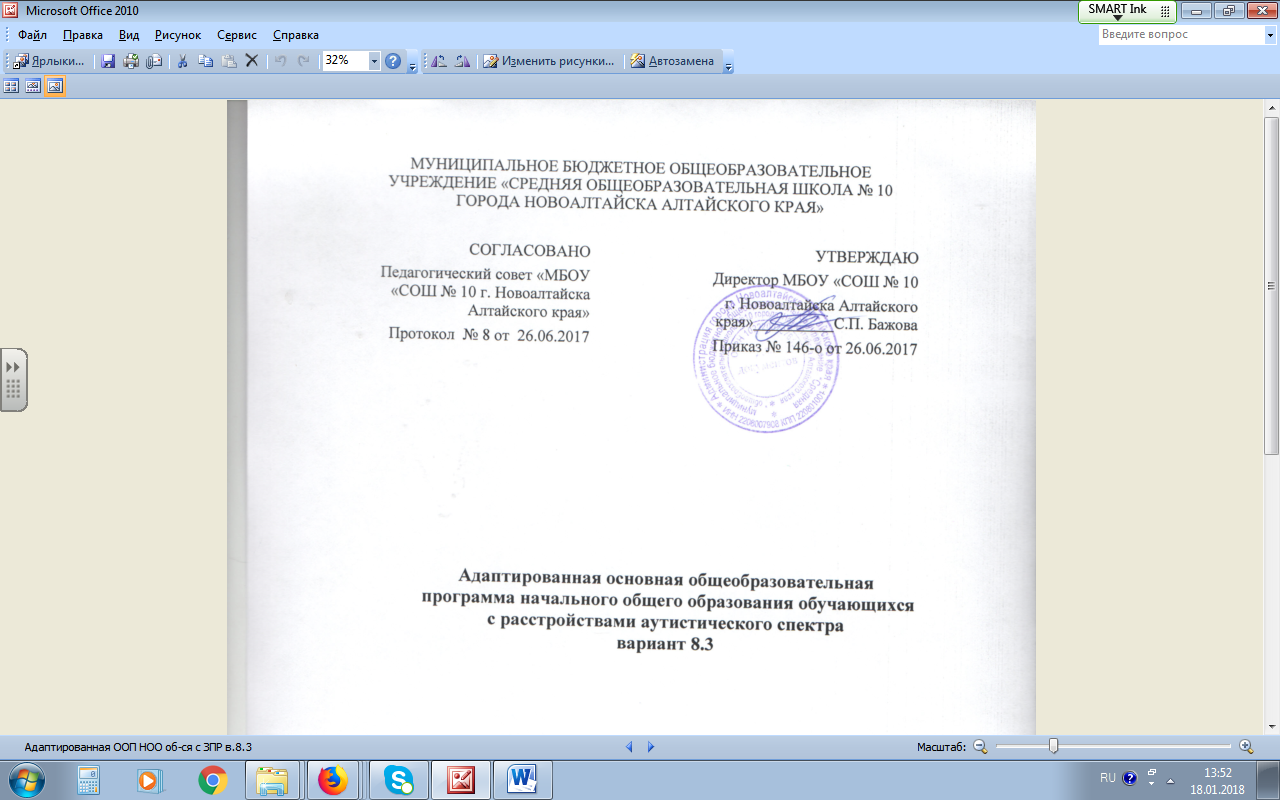 Адаптированная основная общеобразовательная программа начального общего образования обучающихся с нарушениями опорно-двигательного аппарата вариант 6.2.Новоалтайск-2017СОДЕРЖАНИЕПриложение:Годовой календарный учебный график на текущий учебный год.Учебный план на текущий учебный год.Программа психолого-педагогического сопровождения Программное учебно-методическое обеспечение на текущий учебный год. Кадровое обеспечение на текущий учебный год.6.  Рабочие программы учебных предметов, коррекционных курсов, курсов внеурочной деятельности на текущий учебный год.Целевой раздел1.1. ПОЯСНИТЕЛЬНАЯ ЗАПИСКАНастоящая адаптированная основная общеобразовательная программа начального общего образования обучающихся с нарушениями опорно-двигательного аппарата (вариант 6.2) (далее – АООП НОО НОДА Вариант 6.2) разработана МБОУ «СОШ № . Новоалтайска алтайского края» (далее – ОО, школа, учреждение) в соответствии с федеральным государственным образовательным стандартом начального общего образования обучающихся с ограниченными возможностями здоровья, утверждённым приказом Минобрнауки России от 19.12.2014 № 1598 (далее – ФГОС НОО ОВЗ), и с учётом Примерной адаптированной основной общеобразовательной программы начального общего образования обучающихся с нарушениями опорно-двигательного аппарата (вариант 6.2), одобренной решением федерального учебно-методического объединения по общему образованию (протокол от 22 декабря 2015 № 4/15).Целевое назначение адаптированной общеобразовательной программы НОО обучающихся с нарушениями опорно-двигательного аппаратаАдаптированная основная общебразовательная программа начального общего образования для обучающихся с НОДА направлена на формирование у них общей культуры, обеспечивающей разностороннее развитие их личности (нравственно-эстетическое, социально-личностное, интеллектуальное, физическое), овладение учебной деятельностью в соответствии с принятыми в семье и обществе духовно-нравственными и социокультурными ценностями.Достижение поставленной цели предусматривает решение следующих задач:Обеспечить достижение планируемых результатов освоения АООП, формирование универсальных учебных действий, как в учебной, так и в личностной, коммуникативной, познавательной, регулятивной сферах, обеспечивающих способность к организации самостоятельной деятельности учащегося.Обеспечить познавательную мотивацию учащихся, готовность и способность к сотрудничеству и совместной деятельности ученика с учителем, одноклассниками, сформировать основы нравственного поведения.Обеспечить возможности для продолжения социально-личностного развития ребенка, появления осознанных представлений об окружающем мире, о себе, о нравственно-этических нормах общества.Обеспечить общедоступность образования, адаптивность системы образования к уровням и особенностям развития и подготовки обучающихся, сохранение своей индивидуальности.Гарантировать создание условий учащимся с ограниченными возможностями здоровья для получения ими образования, коррекции нарушения развития, социальной адаптации на основе специальных педагогических подходов.Осуществить индивидуально ориентированную психолого-медико-педагогическую помощь детям с нарушениями опорно-двигательного аппарата с учётом их психофизического развития и индивидуальных возможностей.Осуществить коррекцию индивидуального дефекта на основе медико-психолого-педагогической диагностики.Принципы и подходы к формированию адаптированной основной общеобразовательной программы начального общего образованияВ основу разработки АООП НОО для обучающихся с нарушениями опорно-двигательного аппарата заложены дифференцированный и деятельностный подходы.Дифференцированный подход к построению АООП НОО для детей с НОДА предполагает учет особых образовательных потребностей обучающихся.Учащиеся с нарушением опорно-двигательного аппарата имеют разные возможности освоения содержания образования. Поэтому с учетом типологических и индивидуальных особенностей развития учащихся с НОДА разрабатывается образовательная программа для учащихся данной нозологии и два учебных плана.Применение дифференцированного подхода предоставляет детям с НОДА возможность реализовать индивидуальный потенциал развития.Деятельностный подход основывается на теоретических положениях отечественной психологической науки, раскрывающих основные закономерности процесса обучения и воспитания обучающихся, структуру образовательной деятельности с учетом общих закономерностей развития детей с нормальным и нарушенным развитием.Деятельностный подход в образовании строится на признании того, что развитие личности обучающихся с НОДА младшего школьного возраста определяется характером организации доступной им деятельности (предметно-практической и учебной).Основным средством реализации деятельностного подхода в образовании является обучение как процесс организации познавательной и предметно-практической деятельности обучающихся, обеспечивающий овладение ими содержания образования.В контексте разработки АООП начального общего образования для обучающихся с НОДА реализация деятельностного подхода обеспечивает:придание результатам образования социально и личностно значимого характера;прочное усвоение обучающимися с НОДА знаний и опыта разнообразной деятельности и поведения, возможность их самостоятельного продвижения в изучаемых образовательных областях;существенное повышение мотивации и интереса к учению, приобретению нового опыта деятельности и поведения;обеспечение условий для общекультурного и личностного развития обучающихся с НОДА на основе формирования универсальных учебных действий, которые обеспечивают не только успешное усвоение ими системы научных знаний, умений и навыков (академических результатов), позволяющих продолжить образование на следующей ступени, но и жизненной компетенции, составляющей основу социальной успешности.В основу формирования адаптированной основной общеобразовательной программы начального общего образования обучающихся с НОДА положены следующие принципы:-принципы государственной политики РФ в области образования территории Российской Федерации, светский характер образования, общедоступность образования, адаптивность системы образования к уровням и особенностям развития и подготовки обучающихся и воспитанников и др.);-принцип учета типологических и индивидуальных образовательных потребностей обучающихся;-принцип коррекционной направленности образовательного процесса;-принцип развивающей направленности образовательного процесса, ориентирующий его на развитие личности обучающегося и расширение его «зоны ближайшего развития» с учетом особых образовательных потребностей;-онтогенетический принцип;-принцип преемственности, предполагающий при проектировании АООП ориентировку на программу основного общего образования, что обеспечивает непрерывность образования обучающихся с НОДА;-принцип целостности содержания образования: содержание образования едино; в основе структуры содержания образования лежит не понятие предмета, а понятие «образовательной области»;-принцип направленности на формирование деятельности, обеспечивает возможность овладения детьми с НОДА всеми видами доступной им предметно-практической деятельности, способами и приемами познавательной и учебной деятельности, коммуникативной деятельности и нормативным поведением;-принцип переноса знаний и умений и навыков и отношений, сформированных в условиях учебной ситуации, в деятельность в жизненной ситуации, что обеспечит готовность обучающегося к самостоятельной ориентировке и активной деятельности в реальном мире, в действительной жизни;-принцип сотрудничества с семьей.Обучаясь по адаптированной основной общеобразовательной программе начального общего образования (вариант 6.2.), обучающиеся с НОДА получают образование, сопоставимое по итоговым достижениям к моменту завершения школьного обучения с образованием здоровых сверстников в пролонгированные календарные сроки.Сроки получения начального образования обучающимися с НОДА пролонгируются с учетом психофизиологических возможностей и индивидуальных особенностей развития детей данной категории, которые определяются Стандартом.Нормативный срок освоения адаптированной основной общеобразовательной программы начального общего образования для обучающихся с НОДА (вариант 6.2.) составляет 4 года. Обучающиеся, осваивающие вариант 6.2, проходят текущую, промежуточную аттестации согласно Положению о порядке текущего контроля успеваемости и промежуточной аттестации учащихся МБОУ «СОШ № 10 г. Новоалтайска Алтайского края» АдресностьПрограмма адресована:Обучающимся с ограниченными возможностями здоровья, имеющим не только общие, но и особые образовательные потребности. Учащиеся школы - дети с нарушениями опорно-двигательного аппарата различной степени выраженности и имеющие множественные сопутствующие ограничения возможностей здоровья.Учителям. В качестве ориентира в практической образовательной деятельности;Администрации. Для координации деятельности педагогического коллектива по выполнению требований к результатам и условиям освоения учащимися адаптированной основной образовательной программы; для регулирования взаимоотношений субъектов образовательного процесса.Психолого-педагогическая характеристика обучающихся с нарушениями опорно-двигательного аппаратаГруппу обучающихся по варианту 6.2 составляют дети с легким дефицитом познавательных и социальных способностей, передвигающиеся при помощи ортопедических средств или лишенные возможности самостоятельного передвижения, имеющие нейросенсорные нарушения в сочетании с ограничениями манипулятивной деятельности и дизартрическими расстройствами разной степени выраженности.Задержку психического развития при НОДА чаще всего характеризует благоприятная динамика дальнейшего умственного развития детей. Они легко используют помощь взрослого при обучении, у них достаточное, но несколько замедленное усвоение нового материала. При адекватной коррекционно-педагогической работе дети часто догоняют сверстников в умственном развитии.Особые образовательные потребности обучающихся с НОДАОсобые образовательные потребности у детей с нарушениями опорно- двигательного аппарата задаются спецификой двигательных нарушении, а также спецификой нарушения психического развития, и определяют особую логику построения учебного процесса, находят свое отражение в структуре и содержании образования.Наряду с этим можно выделить особые по своему характеру потребности, свойственные всем обучающимся с НОДА:обязательность непрерывности коррекционно-развивающего процесса, реализуемого, как через содержание образовательных областей, так и в процессе индивидуальной работы;требуется введение в содержание обучения специальных разделов, не присутствующих в Программе, адресованной традиционно развивающимся сверстникам;необходимо использование специальных методов, приемов и средств обучения (в том числе специализированных компьютерных), обеспечивающих реализацию «обходных путей» обучения;-        наглядно-действенный	характер	содержания	образования	и	упрощение системы учебно-познавательных задач, решаемых в процессе образования;специальное обучение «переносу» сформированных знании умении в новые ситуации взаимодействия с действительностью;специальная помощь в развитии возможностей вербальной и невербальной коммуникации;коррекция произносительной стороны речи; освоение умения использовать речь по всему спектру коммуникативных ситуации;обеспечение особой пространственной и временной организации образовательной среды;максимальное расширение образовательного пространства – выход за пределы образовательного учреждения.Для данной группы обучающихся: учет особенностей и возможностей через образовательные условия:занятия с логопедом, психологом,специальные методы и приемы: большой акцент на наглядные и практические методы обучения,использование игровой формы предъявления нового материала,демонстрация реальных объектов, изучаемых по программе, метод «малых порций».Методы стимулирования учения,Использование кинестетических стимуляций в развитии и коррекции движения рук.1.2. Планируемые результаты освоения обучающимися с нарушениями опорно-двигательного аппарата адаптированной основной общеобразовательной программы начального общего образованияРезультаты освоения адаптированной основной общеобразовательной программы начального общего образования обучающимися с НОДА оцениваются как итоговые на момент завершения начального общего образования.Освоение адаптированной основной общеобразовательной программы начального общего образования, созданной на основе варианта 6.2. Стандарта, обеспечивает достижение обучающимися с НОДА трех видов результатов: личностных, метапредметных и предметных.Личностные результаты освоения адаптированной основной общеобразовательной программы начального общего образования включают индивидуально-личностные качества и социальные компетенции обучающегося, включающие: овладение жизненной компетенцией, обеспечивающей готовность к вхождению обучающегося в более сложную социальную среду, социально значимые ценностные установки обучающихся, социальные компетенции, личностные качества; сформированность основ гражданской идентичности. Личностные результаты освоения адаптированной основной образовательной программы начального общего образования должны отражать:развитие адекватных представлений о собственных возможностях и ограничениях, о насущно необходимом жизнеобеспечении;овладение социально-бытовыми умениями, используемыми в повседневной жизни;овладение навыками коммуникации и принятыми ритуалами социального взаимодействия (т. е. самой формой поведения, его социальным рисунком), в том числе с использованием информационных технологий;способность к осмыслению и дифференциации картины мира, ее временно-пространственной организации;способность	к	осмыслению	социального	окружения,	своего	места	в	нем,	принятие соответствующих возрасту ценностей и социальных ролей;принятие и освоение социальной роли обучающегося, формирование и развитие социально значимых мотивов учебной деятельности;формирование эстетических потребностей, ценностей и чувств;развитие этических чувств, доброжелательности и эмоционально-нравственной отзывчивости, понимания и сопереживания чувствам других людей;развитие навыков сотрудничества со взрослыми и сверстниками в разных социальных ситуациях;формирование установки на безопасный, здоровый образ жизни, наличие мотивации к творческому труду, работе на результат, бережному отношению к материальным и духовным ценностям.Метапредметные результаты освоения адаптированной основной общеобразовательной программы начального общего образования включают освоенные обучающимися универсальные учебные действия (познавательные, регулятивные и коммуникативные), обеспечивающие овладение ключевыми компетенциями, составляющими основу умения учиться, и межпредметными знаниями, способность решать учебные и жизненные задачи и готовность к овладению в дальнейшем ООП основного общего образования, которые отражают:овладение способностью принимать и сохранять цели решения типовых учебных и практических задач, коллективного поиска средств их осуществления;освоение способов решения проблем репродуктивного и продуктивного характера и с элементами творчества;формирование умения планировать, контролировать и оценивать учебные действия в соответствии с поставленной задачей и условиями её реализации; определять наиболее эффективные способы достижения результата;формирование умения понимать причины успеха/неуспеха учебной деятельности и способности конструктивно действовать даже в ситуациях неуспеха;освоение начальных форм познавательной и личностной рефлексии;использование элементарных знаково-символических средств представления информации для создания моделей изучаемых объектов и процессов, схем решения учебных и практических задач;использование речевых средств и некоторых средств информационных и коммуникационных технологий (ИКТ) для решения коммуникативных и познавательных задач;формирование умений работать с учебной книгой для решения коммуникативных и познавательных задач в соответствии с возрастными и психологическими особенностями обучающихся;использование различных способов поиска (в справочных источниках и открытом учебном информационном пространстве сети Интернет), сбора, обработки, анализа, организации, передачи и интерпретации информации в соответствии с коммуникативными и познавательными задачами и технологиями учебного предмета; в том числе умение вводить текст с помощью клавиатуры, фиксировать (записывать) в цифровой форме измеряемые величины и анализировать изображения, звуки, готовить свое выступление и выступать с аудио-, видео- и графическим сопровождением; соблюдать нормы информационной избирательности, этики и этикета;овладение навыками смыслового чтения текстов, доступных по содержанию и объему художественных текстов и научно-популярных статей в соответствии с целями и задачами; осознанно строить речевое высказывание в соответствии с задачами коммуникации и составлять тексты в устной и письменной формах;овладение логическими действиями сравнения, анализа, синтеза, обобщения, классификации по родовидовым признакам на наглядном материале, основе практической деятельности и доступном вербальном материале; установления аналогий и причинно-следственных связей, построения рассуждений, отнесения к известным понятиям на уровне, соответствующем индивидуальным возможностям;готовность слушать собеседника и вступать в диалог и поддерживать его; готовность признавать возможность существования различных точек зрения и права каждого иметь свою; излагать свое мнение и аргументировать свою точку зрения и оценку событий;умение договариваться о распределении функций и ролей в совместной деятельности; осуществлять взаимный контроль в совместной деятельности, адекватно оценивать собственное поведение и поведение окружающих;овладение начальными сведениями о сущности и особенностях объектов, процессов и явлений действительности (природных, социальных, культурных, технических и др.) в соответствии с содержанием конкретного учебного предмета;Предметные результаты освоения адаптированной основной общеобразовательной программы начального общего образования обучающихся с НОДА, включающие освоенные обучающимися знания и умения, специфичные для каждой образовательной области (представлены в рабочих программах).Планируемые результаты освоения обучающимися с ОВЗ АООП НОО1.3. Система оценки достижения планируемых результатов освоения аппарата адаптированной основной общеобразовательной программы начального общего образованияВ соответствии с требованиями ФГОС НОО обучающихся с ОВЗ разработана система оценки индивидуальных образовательных достижении обучающимися с НОДА планируемых результатов освоения АООП НОО (далее – система оценки) являющаяся основой перехода ребенка к следующему уровню образования.Система оценки, форм и порядка промежуточной аттестации обучающихся начальной школы направлена на реализацию требований ФГОС ОВЗ обеспечить комплексный подход к оценке результатов освоения основной образовательной программы начального общего образования, позволяющий вести оценку предметных, метапредметных и личностных результатов начального общего образования.Предметом оценки являются достижения (подготовка) обучающихся как отражение степени достижения планируемых результатов освоения АООП НОО, т.е. результаты образования как итогов освоения содержания АООП НОО.Система оценки достижения обучающимися с НОДА планируемых результатов освоения АООП НОО призвана решить следующие задачи:закреплять основные направления и цели оценочной деятельности, описывать объект и содержание оценки, критерии, процедуры и состав инструментария оценивания, формы представления результатов, условия и границы применения системы оценки;ориентировать образовательный процесс на духовно-нравственное развитие и воспитание обучающихся, достижение планируемых результатов освоения содержания учебных предметов и формирование универсальных учебных действий;обеспечивать комплексный подход к оценке результатов освоения адаптированной основной образовательной программы начального общего образования, позволяющий вести оценку предметных, метапредметных и личностных результатов;предусматривать оценку достижении обучающихся и оценку эффективности деятельности образовательного учреждения;позволять осуществлять оценку динамики учебных достижении обучающихся и развития жизненной компетенции.В соответствии с ФГОС НОО обучающихся с ОВЗ основными направлениями оценки достижении обучающихся являются:оценка академических знании;оценка социального опыта (жизненной компетенции). Особенностями системы оценки являются:учет особых образовательных потребностей обучающихся с НОДАприоритетная оценка динамики индивидуальных достижений обучающихся с НОДАкомплексный подход к оценке результатов образования (оценка предметных, метапредметных и личностных результатов общего образования;использование планируемых результатов освоения основных образовательных программ в качестве содержательной и критериальной базы оценки;оценка успешности освоения содержания отдельных учебных предметов на основе системно-деятельностного подхода, проявляющегося в способности к выполнению учебно-практических и учебно-познавательных задач;сочетание внешней и внутренней оценки как механизма обеспечения качества образования;уровневый подход к разработке планируемых результатов, инструментария и представлению их;использование накопительной системы оценивания (портфолио), характеризующей динамику индивидуальных образовательных достижений;использование наряду со стандартизированными письменными или устными работами таких форм и методов оценки, как проекты, практические работы, творческие работы, самоанализ, самооценка, наблюдения и др.При определении подходов к осуществлению оценки результатов индивидуальных образовательных достижении мы опираемся на следующие принципы:комплексности оценки достижении обучающихся в освоении содержания АООП НОО обучающихся с НОДА, предполагающей оценку освоенных обучающимися академических знании по основным образовательным областям, а также социального опыта (жизненных компетенции), необходимого для их включения во все важнейшие сферы жизни и деятельности, адекватные возрасту и возможностям развития;дифференциации оценки достижении с учетом типологических и индивидуальных особенностей развития и особых образовательных потребностей обучающихся с НОДА;динамичности оценки достижении в освоении обучающимися содержания АООП НОО, предполагающей изучение изменении его психического и социального развития, индивидуальных способностей и возможностей;единства параметров, критериев и инструментария оценки достижении в освоении обучающимися содержания АООП НОО.Эти принципы, отражая основные закономерности целостного процесса образования обучающихся с НОДА, самым тесным образом взаимосвязаны и касаются одновременно разных сторон процесса осуществления оценки результатов их образования.В процессе оценки достижения планируемых результатов обучающихся с НОДА используются разнообразные методы и формы, взаимно дополняющие друг друга (тестовые работы, практические работы, наблюдения и др.).Оценка достижения планируемых результатов освоения АООП НОО обучающихся с НОДАСистема оценки достижения планируемых результатов освоения АООП НОО обучающихся с НОДА предполагает комплексный подход к оценке результатов образования, позволяющий вести оценку достижения обучающимися всех трех групп результатов образования: личностных, метапредметных и предметных.Личностные результаты включают овладение обучающимися социальными компетенциями, необходимыми для решения практико-ориентированных задач и обеспечивающими становление социальных отношении обучающихся в различных средах.Компонент жизненной компетенции рассматривается в структуре образования детей с НОДА как овладение знаниями, умениями и навыками, уже сейчас необходимыми ребенку в обыденной жизни. Если овладение академическими знаниями, умениями и навыками направлено преимущественно на обеспечение его будущей реализации, то формируемая жизненная компетенция обеспечивает развитие отношении с окружением в настоящем. При этом движущей силой развития жизненной компетенции становится также опережающая наличные возможности ребенка интеграция в более сложное социальное окружение. Продуктивность такого дозированного расширения и усложнения среды жизнедеятельности ребенка с НОДА можно обеспечить только с учетом его особых образовательных потребностей. При разработке содержания компонента жизненной компетенции принципиальным является определение степени усложнения среды, которая необходима и полезна каждому ребенку - может стимулировать, а не подавлять его дальнейшее развитие.Значимыми для детей с НОДА являются следующие компетенции:адекватность представлении о собственных возможностях и ограничениях, о насущно необходимом жизнеобеспечении;способность вступать в коммуникацию со взрослыми по вопросам медицинского сопровождения и создания специальных условии для пребывания в школе, своих нуждах и правах в организации обучения;владение социально-бытовыми умениями, используемыми в повседневной жизни;владение навыками коммуникации и принятыми ритуалами социального взаимодействия (т.е. самой формой поведения, его социальным рисунком);дифференциация и осмысление картины мира и ее временно-пространственной организации;осмысление своего социального окружения, своего места в нем, принятие соответствующих возрасту ценностей и социальных ролей.Оценка личностных результатов предполагает, прежде всего, оценку продвижения обучающегося в овладении социальными (жизненными) компетенциями, которые, в конечном итоге, составляют основу этих результатов.Основное содержание оценки личностных результатов на уровне начального общего образования строится вокруг оценки:сформированности внутренней позиции обучающегося, которая находит отражение в эмоционально-положительном отношении обучающегося к образовательному учреждению, принятию и освоению социальной роли обучающегося, развития мотивов учебной деятельности и формирования личностного смысла учения;сформированности целостного, социально ориентированного взгляда на мир в его органичном единстве и разнообразии природы, народов, культур и религий;сформированности уважительного отношения к иному мнению, истории и культуре других народов;овладения начальными навыками адаптации в динамично изменяющемся и развивающемся мире;развития самостоятельности и личной ответственности за свои поступки, в том числе в информационной деятельности, на основе представлений о нравственных нормах, социальной справедливости и свободе;сформированности основ гражданской идентичности — чувства гордости за свою Родину, российский народ и историю России, знания знаменательных для Отечества исторических событий; любви к своему краю, осознания своего этнической и национальной принадлежности, уважения культуры и традиций народов России и мира; развития доверия и способности к пониманию и сопереживанию чувствам других людей; становления гуманистических и демократических ценностных ориентаций;сформированности эстетических потребностей, ценностей и чувств;сформированности установки на безопасный, здоровый образ жизни, наличие мотивации к творческому труду, работе на результат, бережному отношению к материальным и духовным ценностям.развития навыков сотрудничества со взрослыми и сверстниками в разных социальных ситуациях, умения не создавать конфликтов и находить выходы из спорных ситуаций развития этических чувств, доброжелательности и эмоционально-нравственной отзывчивости, понимания и сопереживания чувствам других людей.В ходе текущей оценки возможна ограниченная оценка сформированности отдельных личностных результатов, полностью отвечающая этическим принципам охраны и защиты интересов ребенка и конфиденциальности, в форме, не представляющей угрозы личности, психологической безопасности и эмоциональному статусу учащегося. Такая оценка включает три основных компонента:характеристику достижении и положительных качеств обучающегося;- определение приоритетных задач и направлении личностного развития с учетом как достижении, так и психологических проблем развития ребенка; - систему психолого-педагогических рекомендации, призванных обеспечить успешную реализацию задач начального общего образования.Другой формой оценки личностных результатов обучающихся является оценка личностной сферы. Эта задача решается в процессе систематического наблюдения за ходом психического развития ребенка на основе представлении о нормативном содержании и возрастной периодизации развития – в форме возрастно-психологического консультирования. Такая оценка осуществляется по запросу родителей (законных представителей) обучающихся или по запросу педагогов (или администрации образовательного учреждения) при согласии родителей (законных представителей) и проводится психологом, имеющим специальную профессиональную подготовку в области возрастной психологии.Для оценки продвижения ребенка в овладении социальными (жизненными) компетенциями нами применяется метод экспертной оценки, который представляет собой процедуру оценки результатов на основе мнении группы специалистов (экспертов). Данная группа объединяет всех участников образовательного процесса – тех, кто обучает, воспитывает и тесно контактирует с ребенком. В состав группы включаются педагоги и специалисты службы психолого-педагогического сопровождения (учителя, учитель-логопед, педагог-психолог, социальный педагог), которые хорошо знают ученика.Для полноты оценки личностных результатов освоения обучающимися с НОДА АООП НОО учитывается мнение родителей (законных представителей), поскольку основой оценки служит анализ изменении поведения обучающегося в повседневной жизни в различных социальных средах (школьной и семейной).Результаты анализа представляются в условных единицах: 0 баллов – нет продвижения; 1 балл – минимальное продвижение; 2 балла – среднее продвижение; 3 балла – значительное продвижение.Экспертная группа (члены ППК, учителя работающие с данной категорией обуающихся) вырабатывает ориентиры в описании динамики развития социальной (жизненной) компетенции ребенка.Полученные результаты оценки личностных достижении обучающегося позволят не только представить полную картину динамики целостного развития ребенка, но и отследить наличие или отсутствие изменении по отдельным жизненным компетенциям.Оценка социально-личностных результатов (жизненной компетенции) представлена в виде таблицы:Метапредметные результаты включают освоенные обучающимися универсальные учебные действия (познавательные, регулятивные и коммуникативные), обеспечивающие овладение ключевыми компетенциями (составляющими основу умения учиться) и межпредметными знаниями, а также способность решать учебные и жизненные задачи и готовность к овладению в дальнейшем АООП основного общего образования.Достижение метапредметных результатов обеспечивается за счет основных компонентов образовательного процесса – учебных предметов, представленных в обязательной части учебного плана.Оценка метапредметных результатов предполагает оценку продвижения обучающегося в овладении регулятивными, коммуникативными и познавательными универсальными учебными действиями, т.е. таких умственных действий обучающихся, которые направлены на управление своей познавательной деятельностью.Регулятивные:способность обучающегося принимать и сохранять учебную цель и задачи; самостоятельно преобразовывать практическую задачу в познавательную; умение планировать собственную деятельность в соответствии с поставленной задачей и условиями ее реализации и искать средства ее осуществления; умение контролировать и оценивать свои действия, вносить коррективы в их выполнение на основе оценки и учета характера ошибок, проявлять инициативу и самостоятельность в обучении.Познавательные:умение осуществлять информационный поиск, сбор и выделение существенной информации из различных информационных источников; - умение использовать знаковосимволические средства для создания моделей изучаемых объектов и процессов, схем решения учебно-познавательных и практических задач; - способность к осуществлению логических операции сравнения, анализа, обобщения, классификации по родовидовым признакам, установлению аналогии, отнесению к известным понятиям.Коммуникативные:умение сотрудничать с педагогом и сверстниками при решении учебных проблем, принимать на себя ответственность за результаты своих действий. Оценка сформированности универсальных учебных действий осуществляется экспертной группой, результаты фиксируются 1 раз в четверть в специальных листах наблюдении:Лист наблюденийдля определения уровня сформированности универсальных учебных действий Регулятивные (на конец четверти)Лист наблюденийдля определения уровня развития универсальных учебных действийЛист наблюдений дляопределения уровня сформированности универсальных учебных действий КоммуникативныеОсновное содержание оценки метапредметных результатов на ступени начального общего образования строится вокруг умения учиться, т.е. той совокупности способов действий, которая, собственно, и обеспечивает способность обучающихся с НОДА к самостоятельному усвоению новых знании и умении, включая организацию этого процесса.Предметные результаты включают освоенные обучающимися знания и умения, специфичные для каждой образовательной области, готовность их применения.Система предметных знаний – важнейшая составляющая предметных результатов. В ней можно выделить опорные знания (знания, усвоение которых принципиально необходимо для текущего и последующего успешного обучения) и знания, дополняющие, расширяющие или углубляющие опорную систему знании, а также служащие пропедевтикой для последующего изучения курсов.При оценке предметных результатов основную ценность представляет не само по себе освоение системы опорных знании и способность воспроизводить их в стандартных учебных ситуациях, а способность обучающихся решать учебно-познавательные и учебно-практические задачи с использованием средств, релевантных содержанию учебных предметов, в том числе на основе метапредметных действий.При оценке устного ответа и чтения обязательно учитываются речевые нарушения обучающихся с НОДА. При проверке навыка смыслового чтения у обучающегося с НОДА, имеющего тяжелые речевые нарушения, не учитывается темп чтения. Не снижаются отметки за недостаточную интонационную выразительность, замедленный темп и отсутствие плавности, скандированность. Для более адекватной оценки педагог должен соблюдать индивидуальный, дифференцированный подход при проверке знаний.При оценке результатов письменных работ не снижаются оценки за следующее:неправильное написание строк (зубчатость, выгнутость, вогнутость, косое расположение букв, несоблюдение и пропуск строки, несоблюдение полей);выпадение элементов букв или их незаконченность, лишние дополнения букв, неодинаковый их наклон и т.д.;нарушения размеров букв и соотношения их по высоте и ширине;смешение сходных по начертанию букв; прерывистость письма или повторение отдельных его элементов за счет насильственных движений. Оценка	достижения	этих	предметных	результатов	ведется	как	в	ходе	текущего	и промежуточного оценивания, так и в ходе выполнения итоговых проверочных работ. При этом итоговая оценка ограничивается контролем успешности освоения действий, выполняемых обучающимися с предметным содержанием, отражающим опорную систему знании данногоучебного курса.Оценка предметных достижении обучающихся осуществляется в традиционной 5-балльной системе. Ответственность за объективность оценки знании обучающихся возлагается на учителя.Оценка образовательных (академических) результатов представлена в виде индивидуальных технологических карт (см. Приложение1), которые заполняются учителем 1 раз в месяц («+» - умение сформировано, «-» - не сформировано).Организация накопительной системы оценки осуществляется в форме  Портфолио достижений.Аттестация обучающихсяОценка степени и уровня освоения АООП НОО обучающихся с НОДА, в том числе отдельной части или всего объема учебного предмета, курса программы, сопровождается промежуточной аттестацией обучающихся в соответствии с Положением о периодичности и порядке текущего контроля успеваемости и промежуточной аттестации учащихся МБОУ «СОШ № 10 г. Новоалтайска Алтайского края» Решение о переводе обучающегося на уровень	общего образования принимается одновременно с рассмотрением и утверждением характеристики обучающегося, в которой:отмечаются образовательные достижения и положительные качества ученика;определяются приоритетные задачи и направления личностного развития с учётом как достижений, так и психологических проблем развития ребёнка;даются психолого-педагогические рекомендации, призванные обеспечить успешную реализацию намеченных задач на следующей ступени обучения.Все выводы и оценки, включаемые в характеристику, подтверждаются материалами портфолио достижений и другими объективными показателями.В начальной школе в соответствии с Федеральным законом «Об образовании в Российской Федерации» государственная итоговая аттестация учеников не предусматривается2. СОДЕРЖАТЕЛЬНЫЙ РАЗДЕЛ2.1. Программа формирования универсальных учебных действий у обучающихся с нарушениями опорно-двигательного аппаратаЦель программы: формирование совокупности универсальных учебных действий применимых в рамках, как образовательного процесса, так и при решении проблем в реальных жизненных ситуациях.Задачи программы:установить ценностные ориентиры начального образования;определить состав и характеристику универсальных учебных действий;выявить в содержании предметных линии универсальные учебные действия и определить условия формирования в образовательном процессе и жизненно важных ситуациях.ФГОС НОО обучающихся с ОВЗ определяет ценностные ориентиры содержания образования на ступени начального общего образования следующим образом:1. Формирование основ гражданской идентичности личности, включаячувство сопричастности и гордости за свою Родину, народ и историю;осознание ответственности человека за благосостояние общества;восприятие мира как единого и целостного при разнообразии культур, национальностей, религий;отказ от деления на «своих» и «чужих»;уважение истории и культуры каждого народа.2.Формирование психологических условий развития общения, кооперации сотрудничества.доброжелательность, доверие и внимание к людям,готовность к сотрудничеству и дружбе, оказанию помощи тем, кто в ней нуждается;уважение к окружающим - умение слушать и слышать партнера, признавать право каждого 3.Развитие ценностно-смысловой сферы личности на основе общечеловеческой нравственности и гуманизмапринятие и уважение ценностей семьи и общества, школы и коллектива и стремление следовать им;ориентация в нравственном содержании и смысле поступков, как собственных, так и окружающих людей, развитие этических чувств - стыда, вины, совести - как регуляторов морального поведения;формирование чувства прекрасного и эстетических чувств на основе знакомства с мировой и отечественной художественной культурой.4.Развитие умения учиться как первого шага к самообразованию и самовоспитанию:развитие широких познавательных интересов, инициативы и любознательности, мотивов познания и творчества;формирование умения учиться и способности к организации своей деятельности (планированию, контролю, оценке).5.Развитие	самостоятельности,	инициативы	и	ответственности	личности	как	условия	ее самоактуализации:формирование самоуважения и эмоционально-положительного отношения к себе;готовность открыто выражать и отстаивать свою позицию; критичность к своим поступкам и умение адекватно их оценивать;готовность к самостоятельным действиям, ответственность за их результаты;целеустремленность и настойчивость в достижении целей;готовность к преодолению трудностей;умение противостоять действиям и влияниям, представляющим угрозу жизни, здоровью и безопасности личности и общества в пределах своих возможностей.Ценностные ориентиры формирования УУД определяются вышеперечисленными требованиями и общим представлением о современном выпускнике начальной школы. Это человек любознательный, интересующийся, активно познающий мир, владеющий основами умения учиться, любящий родной край и свою страну, уважающий и принимающий ценности семьи и общества, готовый самостоятельно действовать и отвечать за свои поступки перед семьей и школой доброжелательный, умеющий слушать и слышать партнера умеющий высказать свое мнение, выполняющий правила здорового и безопасного образа жизни для себя и окружающихСформированность универсальных учебных действий у обучающихся с НОДА на уровне начального общего образования определяется на этапе завершения обучения в начальной школе.Характеристики личностных, регулятивных, познавательных, коммуникативных универсальных учебных действий обучающихсяЛИЧНОСТНЫЕ УНИВЕРСАЛЬНЫЕ УЧЕБНЫЕ ДЕЙСТВИЯ обеспечивают ценностно- смысловую ориентацию обучающихся (умение соотносить поступки и события с принятыми этическими принципами, знание моральных норм и умение выделить нравственный аспект поведения) и ориентацию в социальных ролях и межличностных отношениях.Применительно к учебной деятельности следует выделить три вида личностных действий:личностное, жизненное самоопределение;смыслообразование, т. е. установление обучающимися связи между целью учебной деятельности и её мотивом, другими словами, между результатом учения и тем, что побуждает к деятельности, ради чего она осуществляется. Ученик должен задаваться вопросом: какое значение и какой смысл имеет для меня учение? — и уметь на него отвечать;нравственно-этическая ориентация, в том числе, и оценивание усваиваемого содержания (исходя из социальных и личностных ценностей), обеспечивающее личностный моральный выбор.РЕГУЛЯТИВНЫЕ	УНИВЕРСАЛЬНЫЕ	УЧЕБНЫЕ	ДЕЙСТВИЯ	обеспечиваютобучающимся организацию своей учебной деятельности. К ним относятся:целеполагание как постановка учебной задачи на основе соотнесения того, что уже известно и усвоено учащимися, и того, что ещё неизвестно;планирование — определение последовательности промежуточных целей с учётом конечного результата; составление плана и последовательности действий;прогнозирование — предвосхищение результата и уровня усвоения знаний, его временных характеристик;контроль в форме сличения способа действия и его результата с заданным эталоном с целью обнаружения отклонений и отличий от эталона;коррекция — внесение необходимых дополнений и коррективов в план и способ действия в случае расхождения эталона, реального действия и его результата с учётом оценки этого результата самим обучающимся, учителем, товарищами;оценка — выделение и осознание обучающимся того, что уже усвоено и что ещё нужно усвоить, осознание качества и уровня усвоения; оценка результатов работы;саморегуляция как способность к мобилизации сил и энергии, к волевому усилию (к выбору в ситуации мотивационного конфликта) и преодолению препятствий.ПОЗНАВАТЕЛЬНЫЕ	УНИВЕРСАЛЬНЫЕ	УЧЕБНЫЕ	ДЕЙСТВИЯ	включают:общеучебные, логические учебные действия, а также постановку и решение проблемы.Общеучебные универсальные действия:самостоятельное выделение и формулирование познавательной цели;поиск и выделение необходимой информации, в том числе решение рабочих задач с использованием общедоступных в начальной школе инструментов ИКТ и источников информации;структурирование знаний;осознанное и произвольное построение речевого высказывания в устной и письменной форме;выбор наиболее эффективных способов решения задач в зависимости от конкретных условий;рефлексия способов и условий действия, контроль и оценка процесса и результатов деятельности;смысловое чтение как осмысление цели чтения и выбор вида чтения в зависимости от цели; извлечение необходимой информации из прослушанных текстов различных жанров; определение основной и второстепенной информации; свободная ориентация и восприятие текстов художественного, научного, публицистического и официально-делового стилей; понимание и адекватная оценка языка средств массовой информации;постановка и формулирование проблемы, самостоятельное создание алгоритмов деятельности при решении проблем творческого и поискового характера.Особую	группу	общеучебных	универсальных	действий	составляют	знаковосимволические действия:моделирование — преобразование объекта из чувственной формы в модель, где выделены существенные характеристики объекта (пространственно-графическая или знаково-символическая);преобразование модели с целью выявления общих законов, определяющих данную предметную область.Логические универсальные действия:анализ объектов с целью выделения признаков (существенных, несущественных);синтез — составление целого из частей, в том числе самостоятельное достраивание с восполнением недостающих компонентов;выбор оснований и критериев для сравнения, сериации, классификации объектов;подведение под понятие, выведение следствий;установление причинно-следственных связей, представление цепочек объектов и явлений;построение логической цепочки рассуждений, анализ истинности утверждений;доказательство;выдвижение гипотез и их обоснование.Постановка и решение проблемы:формулирование проблемы;самостоятельное создание способов решения проблем творческого и поискового характера.КОММУНИКАТИВНЫЕ	УНИВЕРСАЛЬНЫЕ	УЧЕБНЫЕ	ДЕЙСТВИЯ	обеспечиваютсоциальную компетентность и учёт позиции других людей, партнёров по общению или деятельности; умение слушать и вступать в диалог; участвовать в коллективном обсуждении проблем; интегрироваться в группу сверстникови строить продуктивное взаимодействие и сотрудничество со сверстниками и взрослыми. К коммуникативным действиям относятся:планирование учебного сотрудничества с учителем исверстниками — определение цели, функций участников, способов взаимодействия;постановка вопросов — инициативное сотрудничество в поиске и сборе информации;разрешение	конфликтов	—	выявление,	идентификация	проблемы,	поиск	и	оценка альтернативных способов разрешения конфликта, принятие решения и его реализация;управление поведением партнёра — контроль, коррекция, оценка его действий;умение с достаточной полнотой и точностью выражать свои мысли в соответствии с задачами и условиями коммуникации; владение монологической и диалогической формами речи в соответствии с грамматическими и синтаксическими нормами родного языка, современных средств коммуникации.Типовые задачи формирования личностных, регулятивных, познавательных, коммуникативных универсальных учебных действий.Задания для формирования личностных универсальных учебных действии:участие в проектах;подведение итогов урока;творческие задания;зрительное, моторное, вербальное восприятие музыки;мысленное воспроизведение картины, ситуации, видеофильма;самооценка события, происшествия;дневники достижении;Задания для диагностики и формирования познавательных универсальных учебных действий:«найди отличия»;«на что похоже?»;поиск лишнего;«лабиринты»;упорядочивание;«цепочки»;составление схем-опор;работа с разного вида таблицами;- составление и распознавание диаграмм; - работа со словарями.Задания для диагностики и формирования регулятивных универсальных учебных действий:«преднамеренные ошибки»;поиск информации в предложенных источниках;взаимоконтроль;взаимный диктант;заучивание материала наизусть;«ищу ошибки»;контрольный опрос на определенную проблему.Задания для диагностики и формирования коммуникативных универсальных учебных действий:составь задание партнеру;отзыв на работу товарища;формулировка вопросов для обратной связи;«подготовь рассказ…», «опиши устно…», «объясни…» и т. д.Универсальные учебные действия представляют собой целостную систему, в которой происхождение и развитие каждого вида учебного действия определяется его отношением с другими видами учебных действий и общей логикой возрастного развития.Содержание и способы общения и коммуникации обусловливают развитие способности ребёнка к регуляции поведения и деятельности, познанию мира, определяют образ «Я» как систему представлений о себе, отношений к себе.Связь универсальных учебных действий с содержанием учебных предметовФормирование универсальных учебных действий в образовательном процессе осуществляется в контексте усвоения разных предметных дисциплин. Требования к формированию универсальных учебных действии находят отражение в планируемых результатах освоения программ учебных предметов «Русский язык», «Литературное чтение», «Математика»,«Окружающий мир», «Иностранный язык», «Изобразительное искусство», «Физическая культура» в отношении ценностно-смыслового, личностного, познавательного и коммуникативного развития учащихся.Каждый из предметов УМК «Школа России», помимо прямого эффекта обучения – приобретения определенных знании, умении, навыков, вносит свои вклад в формирование универсальных учебных умении:Коммуникативных умении, в том числе умения ориентироваться в ситуации общения, адекватно понимать речь партнера и строить свое речевое высказывание; контролировать и корректировать речь в зависимость от задач и ситуации общения; извлекать из текста информацию в соответствии с коммуникативной задачей;Умения использовать знаковые системы и символы для моделирования объектов и отношении между ними;Умении выполнять логические действия абстрагирования, сравнения, нахождения общих закономерностей, анализа, синтеза; осуществлять эвристические действия; выбирать стратегию решения; строить и проверять элементарные гипотезы.Каждый учебный предмет в зависимости от его содержания и способов организации учебной деятельности учащихся раскрывает определенные возможности для формирования универсальных учебных действии: Русский язык. Формирование познавательных, коммуникативных и регулятивных действий (процессы анализа, синтеза, установление причинно-следственных связей); развитие знаково-символических действий - замещения, моделирования и преобразования модели - с учетом индивидуальных особенностей психофизического развития и возможностей каждого обучающегося с НОДА. Литературное чтение. Формирование всех видов универсальных учебных действий: личностных, коммуникативных, познавательных и регулятивных (с приоритетом развития ценностно-смысловой сферы и коммуникации) - с учетом индивидуальных особенностей психофизического развития и возможностей каждого обучающегося с НОДА. Математика. Развитие познавательных универсальных действий, в первую очередь логических и алгоритмических; формирование учебных действий планирования последовательности шагов при решении задач; различение способа и результата действия; использование знаково-символических средств моделирования математической ситуации; формирование общего приема решения задач как универсального учебного действия - с учетом индивидуальных особенностей психофизического развития и возможностей каждого обучающегося с НОДА. Окружающий мир. Учебная работа по своей мотивационной наполненности близка к игровой деятельности с характерной для нее актуализацией соревновательных мотивов, инициативным поведением и активным взаимодействием. Технология. Становится опорным предметом для формирования системы универсальных учебных действий в начальной школе (планирование, преобразование, оценка продукта, умение распознавать и ставить задачи, добиваться достижения результата) - с учетом индивидуальных особенностей психофизического развития и возможностей каждого обучающегося с НОДА.В соответствии с требованиями Стандарта структура и содержание системы учебников УМК«Школа России» направлены на достижение следующих метапредметных результатов освоения основной образовательной программы:Овладение способностью принимать и сохранять цели и задачи учебной деятельности, поиска средств ее осуществления.В учебниках русского языка, математики, окружающего мира, литературного чтения (1-4 кл.) в каждом разделе сформулированы основные цели и задачи учебной деятельности, что позволяет учащимся узнать, чему конкретно они будут учиться, изучая данный раздел. В начале каждого урока представлены задачи учебной деятельности на данном уроке. Это помогает ученикам видеть перспективу работы по теме и соотносить конкретные цели каждого урока с конечным результатом ее изучения.При такой системе построения материала учебников постепенно формируются умения сначала понимать и принимать познавательную цель, сохранять ее при выполнении учебных действии, а затем и самостоятельно формулировать учебную задачу, выстраивать план действия для ее последующего решения. Способность принимать и сохранять задачи учебной деятельности, находить средства ее реализации развивается через систему задании, предусмотренных в материале каждого урока.Характеристика результатов формирования УУД на разных этапах обучения2.2.Рабочие программы отдельных учебных предметов, курсов коррекционно- развивающей области и курсов внеурочной деятельностиОсновное содержание учебных предметовРусский языкВиды речевой деятельностиСлушание. Осознание цели и ситуации устного общения. Адекватное восприятие звучащей речи. Понимание на слух информации, содержащейся в предъявляемом тексте, определение основной мысли текста, передача его содержания по вопросам.Говорение. Выбор языковых средств в соответствии с целями и условиями общения для эффективного решения коммуникативной задачи. Практическое овладение диалогической формой речи. Овладение умениями начать, поддержать, закончить разговор, привлечь внимание и т. п. Практическое овладение устными монологическими высказываниями в соответствии с учебной задачей (описание, повествование, рассуждение). Овладение нормами речевого этикета в ситуациях учебного и бытового общения (приветствие, прощание, извинение, благодарность, обращение с просьбой). Соблюдение орфоэпических норм и правильной интонации.Чтение. Понимание учебного текста. Выборочное чтение с целью нахождения необходимого материала. Нахождение информации, заданной в тексте в явном виде. Формулирование простых выводов на основе информации, содержащейся в тексте. Интерпретация и обобщение содержащейся в тексте информации. Анализ и оценка содержания, языковых особенностей и структуры текста.Письмо. Письмо букв, буквосочетаний, слогов, слов, предложений в системе обучения грамоте. Овладение разборчивым, аккуратным письмом с учётом гигиенических требований к этому виду учебной работы. Списывание, письмо под диктовку в соответствии с изученными правилами. Письменное изложение содержания прослушанного и прочитанного текста (подробное, выборочное). Создание небольших собственных текстов (рассказов) по интересной детям тематике (на основе впечатлений, литературных произведений, сюжетных картин, серий картин, просмотра фрагмента видеозаписи и т. п.).Обучение грамотеФонетика. Звуки речи. Осознание единства звукового состава слова и его значения. Установление числа и последовательности звуков в слове. Сопоставление слов, различающихся одним или несколькими звуками.Различение гласных и согласных звуков, гласных ударных и безударных, согласных твёрдых и мягких, звонких и глухих.Слог как минимальная произносительная единица. Деление слов на слоги. Определение места ударения.Графика. Различение звука и буквы: буква как знак звука. Овладение позиционным способом обозначения звуков буквами. Буквы гласных как показатель твёрдости— мягкости согласных звуков. Функция букв е, ё, ю, я. Мягкий знаккак показатель мягкости предшествующего согласного звука.Знакомство с русским алфавитом как последовательностью букв.Чтение. Формирование навыка слогового чтения (ориентация на букву, обозначающую гласный звук). Плавное слоговое чтение и чтение целыми словами со скоростью, соответствующей индивидуальному темпу ребёнка. Осознанное чтение слов, словосочетаний, предложений и коротких текстов. Чтение с интонациями и паузами в соответствии со знаками препинания.Развитие осознанности и выразительности чтения на материале небольших текстов и стихотворений.Знакомство с орфоэпическим чтением (при переходе к чтению целыми словами). Орфографическое чтение (проговаривание) как средство самоконтроля при письме под диктовку и при списывании. Письмо. Усвоение гигиенических требований при письме. Развитие мелкой моторики пальцев и свободы движения руки. Развитие умения ориентироваться на пространстве листа в тетради и на пространстве классной доски.Овладение начертанием письменных прописных (заглавных) и строчных букв. Письмо букв, буквосочетаний, слогов, слов, предложений с соблюдением гигиенических норм. Овладение разборчивым письмом или печатанием на компьютере. Письмо под диктовку слов и предложений, написание которых не расходится с их произношением. Усвоение приёмов и последовательности правильного списывания текста. Проверка написанного при помощи сличения с текстом- образом и послогового чтения написанных слов. Правильное оформление написанных предложений (большая буква в начале предложения, точка в конце). Выработка навыка писать большую букву в именах людей и кличках животных.Слово и предложение. Восприятие слова как объекта изучения, материала для анализа. Наблюдение над значением слова.Различение слова и предложения. Работа с предложением: выделение слов, изменение их порядка. Интонация в предложении. Моделирование предложения в соответствии с заданной интонацией.Орфография. Знакомство с правилами правописания и их применение: раздельное написание слов; обозначение гласных после шипящих (ча—ща, чу—щу, жи—ши); прописная (заглавная) буква в начале предложения, в именах собственных; перенос слов по слогам без стечения согласных; знаки препинания в конце предложения.Развитие речи. Понимание прочитанного текста при самостоятельном чтении вслух и при его прослушивании. Составление небольших рассказов повествовательного характера по серии сюжетных картинок, материалам собственных игр, занятий, наблюдений.Формирование грамматического строя речи1.	Практическое овладение основными грамматическими закономерностями языкаПрактические грамматические обобщения. Составление предложений. Установление по вопросам связи между словами в предложении, выделение из предложений словосочетаний.Выделение в предложении слов, обозначающих, о ком или о чем говорится, что говорится. Различение слов, обозначающих предметы, действия, и признаки, их группировка по вопросам кто?, что?, что делает?, какой (-ая, -ое, -ие)? как? где?Определение рода существительных по окончаниям начальной формы в словосочетаниях с числительными один, одна, одно.Различение единственного и множественного числа. Различение временных форм глагола по вопросам что делает? что делал? что будет делать, обозначая их соответствующими терминами «настоящее время», «прошедшее время», «будущее время».Правильная постановка вопросов к словам и определение по ним слов, обозначающих предмет, признак предмета, действие предмета.Определение рода имен существительных по окончаниям начальной формы, обозначая терминами«мужской род», «средний род», «женский род».Определение числа существительных, глагола, прилагательных по окончаниям в сочетаниях. Составление предложений с сочетаниями, обозначающими:предмет и действие; предмет и состояние предмета; пространственные отношения; временные отношения; признаки действия; переходность действия; направленность действия на предмет; косвенный объект; отсутствие или отрицание.Составление предложений со словосочетаниями, включающими глаголы с приставками:пере-; на-; вз- (вс-);с-(со-); раз- (рас-).Составление предложений со словосочетаниями, включающими существительные с суффиксами:-енок; онок; -ик, -чик, -очк, -ечк, -ник, -чик, ниц, -ист, -тель, -арь Ознакомление с терминами «существительное», «глагол», «прилагательное».II. Сведения по грамматике и правописаниюФонетика и орфоэпия. Гласные и согласные, мягкие и твердые звуки. Деление слов на слоги. Ударение, произношение звуков и сочетаний звуков в соответствии с нормами современного русского литературного языка.Перенос слов по слогам, перенос слова с буквами й, ь. Парные звонкие и глухие согласные звуки. Обозначение их буквами. Правописание звонких и глухих согласных на конце слов. Слоговой и звукобуквенный анализ слов, его роль в формировании навыка письма без пропусков, замены, искажений, перестановок.Обозначение мягкости согласных звуков буквами е, ё, ю, я. Различий и, й. Правописание жи, ши, ча, ща, чу, щу, чк, чн. Мягкий знак для обозначения мягкости согласных в конце и в середине слова между согласными. Ударение. Различение ударных и безударных слогов. Парные звонкие и глухие согласные звуки. Обозначение их буквами Правописание звонких и глухих согласных на конце слов. Выделение ударных и безударных слогов в слове. Правописание безударных гласных в словах и формах слов (водой — под воду). Двойные согласные в простейших словах. Разделительный мягкий знак (ь). Правописание глухих и звонких согласных в корнях слов. Мягкий знак (ь) как показатель мягкости согласных. разделительный мягкий знак. двойные согласные.Разделительные знаки (буквы ъ, ь), двойные согласные в простейших словах. Раздельное написание со словами предлогов с(со), из, к, от.Графика. Различение звуков и букв. Обозначение на письме твёрдости и мягкости согласных звуков. Использование на письме разделительных Использование небуквенных графических средств: пробела между словами, знака переноса, абзаца.Знание алфавита: правильное название букв, знание их последовательности. Использование алфавита при работе со словарями, справочниками, каталогами.Алфавит. Знание алфавита. Умение найти слово в школьном орфографическом словаре по первой букве. Умение расположить слова в алфавитном порядке (например, фамилии, имена).Вопросительный и восклицательный знаки в конце предложения (знакомство).Большая буква в именах, отчествах и фамилиях людей, в кличках животных, названиях городов, деревень, рек.Состав слова (морфемика). Общее понятие о частях слова: корне, приставке, суффиксе, окончании. Двойные согласные, дальнейшее развитие умения разбирать слово по составу, подбирать однокоренные слова и писать гласные в корне, приставках (кроме приставок на з- и с-, пре- и при-).Корень, однокоренные слова. Общее понятие о корне слова. Однокоренные слева. Выделение корней в однокоренных (родственных) словах. Наблюдение за единообразием написания корней (корм — кормить — кормушка, лес — лесник — лесной).Окончание. Правописание безударных гласных, проверяемых и не проверяемых ударением, в корне слова. Правописание парных звонких и глухих, непроизносимых согласных в корне слова. Упражнения в правильном пользовании школьным орфографическим словарем.Приставка. Правописание гласных и согласных в приставках в-, о-, об-, до-, за-, на-, над-, с-, от-, под- и в соответствующих предлогах. Умение отличать приставку от предлога. Разделительный мягкий знак (ь).Суффикс. Умение подбирать однокоренные слова с приставками и суффиксами. Умение находить суффикс в простых по составу словах.Предлог. Раздельное написание со словами наиболее распространенных предлогов (в, из, к, на, от, по, с, у).Морфология.Общие сведения о частях речи: имя существительное, имя прилагательное, местоимение, глагол, предлог.Имя существительное. Его значение, вопросы. Род существительных: мужской, женский, средний. Изменение имен существительных по числам. Мягкий знак (ь) после шипящих в конце слова у существительных женского рода и его отсутствие у существительных мужского рода (рожь — нож, ночь — мяч, вещь — плащ, мышь — камыш).Изменение имен существительных по падежам в единственном числе (склонение); 1, 2, 3-е склонение. Умение различать падежи. Правописание безударных окончаний существительных 1, 2, 3-го склонения в единственном числе (кроме существительных на -мя. -ий, -ин, -ин).Склонение имен существительных во множественном числе. Умение правильно употреблять предлоги с именами существительными в различных падежах.Имя прилагательное. Его значение, вопросы. Изменение имен прилагательных по падежам, родам, числам в сочетании с существительными (кроме прилагательных на -ий, -ья, -ье, -ов, -ин). Правописание окончаний -ий, -ий, -ая, -ля, -ое, -ее, -ые, -ин. Правописание безударных окончаний имен прилагательных (кроме прилагательных с основой на шипящие и ц).Местоимение. Местоимения 1, 2 и З-го лица единственного и множественного числа. Раздельное написание предлогов с местоимениями.Правильное употребление местоимений в речи (меня, мною, у него, с ней, о нем).Глагол. Его значение, вопросы. Время глагола: настоящее, прошедшее, будущее. Не с глаголами. Общее понятие о неопределенной форме глагола. Изменение глаголов по лицам и числам в настоящем и будущем времени (спряжение). Правописание безударных личных окончаний глаголов. Правописание глаголов во 2-м лице единственного числа (-ешь).Изменение глаголов в прошедшем времени по родам и числам. Знакомство с глаголами на -ся(-сь) и правописание -шься. -тся, -ться.Лексика. Слова, обозначающие предметы и отвечающие на вопросы кто? что? Слова, обозначающие признаки предметов и отвечающие на вопросы какой? какая? какое? какие? Слова, обозначающие действия предметов и отвечающие на вопросы что делает? что делал? что сделает? что сделал? Умение ставить вопросы к словам.Подбор однокоренных слов, относящихся к различным частям речи. Слова, близкие и противоположные по значению (имена существительные, имена прилагательные, глаголы). Выбор точного и образного слова для выражения мысли. Умение пользоваться в речи словами, близкими по значению. Выявление слов, значение которых требует уточнения. Определение значения слова по тексту или уточнение значения с помощью толкового словаря. Представление об однозначных и многозначных словах, о прямом и переносном значении слова.Синтаксис.Умение выделить словосочетания (пары слов), связанные между собой по смыслу (без предлога и с предлогом); составить предложение с изученными грамматическими формами и распространить предложение.Предложения повествовательные, вопросительные, восклицательные выделить голосом важные по смыслу слова в предложении.Главные члены предложения: подлежащее и сказуемое. Второстепенные члены предложения (без разделения на виды).Предложения с однородными членами с союзами и (без перечисления), а, но и без союзов; интонация перечисления, занятая при перечислении. Умение составить предложения с однородными членами. Знакомство со сложным предложением. Сложные предложения, состоящие из двух простых. Запятая в сложных предложениях. Умение составить сложное предложение и поставить запятую перед союзами и, а, но.Членение речи на предложения. Выделение в предложениях слов, обозначающих, о ком и о чем говорится, что говорится. Главные члены предложения — подлежащее и сказуемое. Связь слов в предложении (по вопросам). Наблюдение за значением предложений, употребление в конце предложений точки, вопросительного, восклицательного знаков. Составление предложений (устно). Запись простых предложений, предварительно проанализированных в классе.Развитие речиУточнение и обогащение словаря.Слова, выражающие поручения, приказания. Слова, обозначающие предметы, действие, местоположение, направление, временные отношения, качество предметов и действий окружающего мира. Слова, обозначающие детенышей животных, виды трудовой деятельности, профессиональные занятия и профессии, детенышей животных, характеризующие предмет по материалу, веществу, принадлежности лицу или животному, отношению к месту или группе лиц. Слова с общим корнем, обозначающие предмет и его качество, лицо и производимое им действие: действия, различающиеся по завершенности и незавершенности и др.Слова, обозначающие сравнение признаков предметов, оттенки цветов, с эмоционально- экспрессивной окраской, выражающие морально-этическую оценку, нравственные понятия, с переносным значением, образные выражения.Слова, выражающие отрицание и неопределенность (отрицательные и неопределенные местоимения и наречия). Слова и словосочетания, выражающие отношение говорящего к тому, о чем он говорит (вводные слова и словосочетания). Слова, придающие высказыванию различные смысловые и эмоциональные оттенки (междометия и частицы).Развитие связной речи. Понимание и употребление в речи побудительных предложений, организующих учебный процесс; повествовательных предложений, организующих учебный процесс; повествовательных нераспространенных и распространенных предложений; предложений с отрицанием; предложений с обращением; предложений с однородными членами и обобщающими словами, с прямой речью; сложных предложений с придаточными причинами, цели, времени, места. Овладение краткими и полными ответами на вопросы. Составление вопросов устно и письменно. Составление диалогов в форме вопросов и ответов с использованием тематического словаря.Составление и запись рассказов повествовательного характера о труде, играх, учебе, увлечениях детей и др. (по сюжетным картинкам, с помощью вопросов); составление сюжетных рассказов по готовому плану (в форме вопросов, повествовательных предложений). Составление плана сюжетного рассказа под руководством учителя в форме вопросов, повествовательных предложений.Введение в рассказы элементов описания.Понятие об изложении. Изложение под руководством учителя, по готовому и коллективно составленному плану.Выражение связи между частями текста и предложениями с помощью слов «вдруг, потом, однажды, вокруг, неожиданно и т.п.».Составление рассказов (сочинений) с элементами описания внешности, характера человека, с элементами рассуждения (с помощью учителя).Подробный и сжатый рассказ (сочинение) по картинке и серии картинок.Построение устного ответа по учебному материалу (специфика учебно-деловой речи).Речевой этикет. Устное и письменное составление текстов приглашения, поздравления. Выражение приветствия, благодарности, извинения, просьбы. Слова, используемые при знакомстве.Текст. Определение темы и основной мысли текста. Выделение частей текста. Озаглавливание текста и его частей. Сочинения по картинке, серии картинок на темы, близкие учащимся по их жизненному опыту, а также на основе наблюдений за природой, экскурсий н т. п. с предварительной коллективной подготовкой. Определение в тексте основной мысли, не сформулированной прямо. Составление в определенной последовательности вопросов с целью выяснения причины, обстоятельств, времени, места событий (расспрашивание).Работа над композицией составляемого рассказа (начало, середина, конец).План текста. Составление планов к данным текстам. Создание собственных текстов по предложенным планам.Литературное чтениеВиды речевой и читательской деятельности ЧтениеЧтение вслух. Постепенный переход от слогового к плавному осмысленному правильному чтению целыми словами вслух (скорость чтения в соответствии с индивидуальным темпом чтения), постепенное увеличение скорости чтения, позволяющей осознать текст. Соблюдение орфоэпических и интонационных норм чтения. Чтение предложений с интонационным выделением знаков препинания. Понимание смысловых особенностей разных по виду и типу текстов, передача их с помощью интонирования. 59Чтение про себя. Осознание смысла произведения при чтении про себя (доступных по объёму и жанру произведений). Определение вида чтения (изучающее, ознакомительное, просмотровое, выборочное). Умение находить в тексте необходимую информацию. Понимание особенностей разных видов чтения: факта, описания, дополнения высказывания и др.Работа с разными видами текста. Общее представление о разных видах текста: художественный, учебный, научно-популярный, их сравнение. Определение целей создания этих видов текста. Особенности фольклорного текста.Практическое освоение умения отличать текст от набора предложений. Прогнозирование содержания книги по её названию и оформлению.Самостоятельное определение темы, главной мысли, структуры текста; деление текста на смысловые части, их озаглавливание. Умение работать с разными видами информации. Участие в коллективном обсуждении: умение отвечать на вопросы, выступать по теме, слушать выступления товарищей, дополнять ответы по ходу беседы, используя текст. Привлечение справочных и иллюстративно-изобразительных материалов.Библиографическая культура. Книга как особый видискусства. Книга как источник необходимых знаний. Книга учебная, художественная, справочная. Элементы книги: содержание или оглавление, титульный лист, аннотация, иллюстрации. Виды информации в книге: научная, художественная (с опорой на внешние показатели книги,её справочноиллюстративный материал).Типы книг (изданий): книга-произведение, книга-сборник, собрание сочинений, периодическая печать, справочные издания (справочники, словари, энциклопедии).Выбор книг на основе рекомендованного списка, картотеки, открытого доступа к детским книгам в библиотеке. Алфавитный каталог.Самостоятельное пользование соответствующими возрасту словарями и справочной литературой. Работа с текстом художественного произведения. Понимание заглавия произведения, его адекватное соотношение с содержанием. Определение особенностей художественного текста: своеобразие выразительных средств языка (с помощью учителя). Осознание того, что фольклор есть выражение общечеловеческих нравственных правил и отношений. Понимание нравственного содержания прочитанного, осознание мотивации поведения героев, анализ поступков героев с точки зрения норм морали. Осознание понятия «Родина», представления о проявлении любви к Родине в литературе разных народов (на примере народов России). Схожесть тем, идей, героев в фольклоре	разных	народов.		Самостоятельное		воспроизведение	текста		с	использованием выразительных средств языка: последовательное воспроизведение эпизода с использованием специфической	для		данного			произведения	лексики	(по	вопросам	учителя),	рассказ	по иллюстрациям,		пересказ.	Характеристика		героя		произведения		с		использованием художественно-выразительных средств данного текста. Нахождение в тексте слов и выражений, характеризующих героя и событие. Анализ (с помощью учителя), мотивы поступка персонажа. Сопоставление поступков героев по аналогии или по контрасту. Выявление авторского отношения к герою на основе анализа текста, авторских помет, имён героев.Характеристика героя произведения. Портрет, характер героя, выраженные через поступки и речь. Освоение разных видов пересказа художественного текста: подробный, выборочный и краткий (передача основных мыслей).Подробный пересказ текста: определение главной мысли фрагмента, выделение опорных или ключевых слов, озаглавливание, подробный пересказ эпизода; деление текста на части, определение главной мысли каждой части и всего текста, озаглавливание каждой части и всего текста, составление плана в виде назывных предложений из текста, в виде вопросов, в виде самостоятельно сформулированного высказывания.Самостоятельный выборочный пересказ по заданному фрагменту: характеристика героя произведения (отбор слов, выражений в тексте, позволяющих составить рассказ о герое), описание места действия (выбор слов, выражений в тексте, позволяющих составить данное описание на основе текста). Вычленение и сопоставление эпизодов из разных произведений по общности ситуаций, эмоциональной окраске, характеру поступков героев.Работа с учебными, научно-популярными и другими текстами. Понимание заглавия произведения; адекватное соотношение с его содержанием. Определение особенностей учебного и научно-популярного текстов (передача информации). Знакомство с простейшими приёмами анализа различных видов текста: установление причинноследственных связей. Определение главной мысли текста. Деление текста на части. Определение микротем. Ключевые или опорные слова. Построение алгоритма деятельности по воспроизведению текста. Воспроизведение текста с опорой на ключевые слова, модель, схему. Подробный пересказ текста. Краткий пересказ текста (выделение главного в содержании текста).Говорение (культура речевого общения)Осознание диалога как вида речи. Особенности диалогического общения: понимать вопросы, отвечать на них и самостоятельно задавать вопросы по тексту; выслушивать, не перебивая, собеседника. Использование норм речевого этикета в условиях внеучебного общения.Монолог как форма речевого высказывания. Монологическое речевое высказывание небольшого объёма с опорой на авторский текст, по предложенной теме или в виде (форме) ответа на вопрос. Отражение основной мысли текста в высказывании. Передача содержания прочитанного или прослушанного с учётом специфики учебного и художественного текста. Построение плана собственного высказывания. Отбор и использование выразительных средств языка (синонимы, антонимы, сравнение) с учётом особенностей монологического высказывания.Устное сочинение как продолжение прочитанного произведения, отдельных его сюжетных линий, короткий рассказ по рисункам либо на заданную тему.Круг детского чтенияПроизведения устного народного творчества разных народов России. Произведения классиков отечественной литературы XIX—ХХ вв., классиков детской литературы, произведения современной отечественной (с учётом многонационального характера России) и зарубежной литературы, доступные для восприятия младших школьников. Представленность разных видов книг:	историческая,	приключенческая,	фантастическая,	научно-популярная, справочно-энциклопедическая литература; детские периодические издания (по выбору).Основные темы детского чтения: фольклор разных народов, произведения о Родине, природе, детях, братьях наших меньших, труде, добре и зле, хороших и плохих поступкахЛитературоведческая пропедевтика (практическое освоение)Нахождение в тексте, определение значения в художественной речи (с помощью учителя) средств выразительности: синонимов, антонимов, эпитетов, сравнений, метафор, гипербол.Ориентировка в литературных понятиях: художественное произведение, автор (рассказчик), сюжет, тема; герой произведения: его портрет, речь, поступки; отношение автора к герою.Общее представление о композиционных особенностях построения разных видов рассказывания: повествование (рассказ), описание (пейзаж, портрет, интерьер), рассуждение (монолог героя, диалог героев).Прозаическая и стихотворная речь: узнавание, различение, выделение особенностей стихотворного произведения (ритм, рифма).Фольклор и авторские художественные произведения (различение).Жанровое разнообразие произведений. Малые фольклорные формы (колыбельные песни, потешки, пословицы и поговорки, загадки) — узнавание, различение, определение основного смысла.Сказки (о животных, бытовые, волшебные). Художественные особенности сказок: лексика, построение (композиция). Литературная (авторская) сказка.Рассказ, стихотворение, басня - общее представление о жанре, особенностях построения и выразительных средствах.Творческая деятельность обучающихся (на основе литературных произведений) Интерпретация текста литературного произведения в творческой деятельности учащихся: чтение по ролям, инсценирование, драматизация; устное словесное рисование, знакомство с различными способами работы с деформированным текстом	и использование	их (установление причинно-следственных связей, последовательности событий: соблюдение		этапности	в выполнении действий); изложение с элементами сочинения, создание собственного текста на основе художественного произведения (текст по аналогии), репродукций картин художников, по серии иллюстраций к произведению или на основе личного опыта.Обучение произношению. Выработка умения самостоятельно распределять дыхательные паузы, выделяя синтагмы при чтении, при пересказе текста, соблюдать подвижность ударения сообразно изменению формы слова, обнаруживать ошибки в словесном ударении, как в произношении своих товарищей, так и своем собственном и исправлять их.Речевое дыханиеПроизношение слитно, на одном выдохе, ряда слогов, слов, словосочетаний и фраз, выделяя дыхательными паузами необходимые синтагмы (по подражанию, по графическому знаку, самостоятельно в знакомых фразах). Правильное выделение синтагм при помощи дыхательных пауз в процессе чтения, при воспроизведении текста, выученного наизусть, в самостоятельной речи. ГолосИзменение силы голоса в связи со словесным ударением, громкости и высоты собственного голоса (по подражанию и произвольно). Изменение высоты и силы голоса в связи с повествовательной и вопросительной интонацией (сопряжено и отраженно). Изменение высоты и силы голоса в зависимости от расстояния до собеседника и необходимости соблюдать тишину (громко, тихо, шепотом), в связи с побудительной (повелительной) и восклицательной интонацией, в связи с логическим ударением (сопряжено и отраженно).Выделение более громким голосом логического ударения в вопросах и ответах (по подражанию и самостоятельно, руководствуясь указанием учителя, подчёркиванием в вопросах и ответах главного слова). Соблюдение логического ударения в диалоге, в текстах, заучиваемых наизусть. Соблюдение подвижности ударения при изменении формы слова (рука - руки).Звуки и их сочетанияУсвоение, закрепление правильного произношения в словах звуков речи и их сочетаний: п, а, м, т, о, в, у, н, с, и, л, э; звукосочетаний йа (я), йо (ё), йу (ю), , йэ (е) в начальной позиции (яблоко) и после гласных (красная); позиционное смягчение согласных перед гласными и, э (пишет, мел); к, с, ш; я, е, ю, ё после разделительных ь, ъ (обезьяна, съел); р, ф, х, б, д; мягкие согласные т, н, х, п, м, ф в конце слов (пить, день).Правильное произношение в словах звуков и их сочетаний: ы, э, ж, г, ц, ч. Дифференцированное произношение в слогах и словах звуков: и-ы, с-ш, с-з, ш-ж, б-п, д-т, ц-с, ч-ш, ц-ч.Произношение мягких звуков по подражанию и самостоятельно (пять, няня, сядь, несёт, пюре) и т.д.Дифференцированное произношение звуков, родственных по артикуляции, в ходе их усвоения. Работа по коррекции усвоенных звуков.Дифференцированное произношение гласных звуков в слова: а-о, а-э, о-у, э-и, и-ы, и-у Дифференцированное произношение согласных звуков, родственных по артикуляции:носовых и ротовых: м—п, м—б, н—т, в—д, н-д( и их мягкие пары);слитных и щелевых: ц—с, ч—ш;слитных и смычных: ц—т, ч—т;свистящих и шипящих: с-ш, з-ж, с-щ,глухих и звонких: ф—в, п—б, т—д, к—г, с—з, ш—ж;аффрикат: ц-ч;звонких и глухих: б-п, д-т, г-к, з-с, в-ф, ж-штвёрдых и мягких: ф-фь,п-пь, т-ть и др.СловоПроизношение слов слитно, голосом нормальной высоты, темпа, силы, с соблюдением звукового состава, с использованием допустимых звуковых замен, со стечением согласных, соблюдением словесного ударения, изображением ритма слова и подбор слов по ритмическому контуру.Воспроизведение четырёх-, пятисложных знакомых слов с соблюдением их звукового состава, с выделением словесного ударения и правил орфоэпии, слитное произношение слов со стечением согласных (в одном слове и на стыке предлогов со словами).Понятие «слог», «ударение». Определение количества слогов в дву-, трех-, четырех-, пятисложных слова, ударного и безударного слога; определение места ударного слога. Разделение звуков речи на гласные и согласные; согласных звуков на звонкие и глухие. Соблюдение в речи правил орфоэпии (сопряжено и отражённо, по надстрочному знаку): безударный о произносится как а; звонкие согласные в конце слов и перед глухими согласными оглушаются; удвоенные согласные произносятся как один долгий; слова что, чтобы произносятся как што, штобы; кого, чего и окончания -ого, -его - как каво, чево, -ова, -ева; непроизносимые согласные в словах не произносятся (чу(в)ствуют, со)л)нце); соблюдение в речи правильного произношения следующих звукосочетаний (по надстрочному знаку): тс— дс (детство, Братск), стн — здн (чес(т)но, поз(д)но); произношение сочетаний предлогов в, из, под с существительными (в саду, из сада, под стулом); гласный и после согласных ш, ж, ц произносятся как ы (живот); согласные (кроме ш, ж, ц) перед гласными э, и произносятся мягко (перо, писать, Петя); предлог с существительным типа с братом, с дедушкой произносится как збратом, здедушкой; звук г перед к, т произносится как х (лехко); сочетания сч, зч, жч произносятся как щ (щипать); окончания -тся, -ться произносятся как цца; свистящие с, з употребляются следующим за ним шипящим (шшил, ижжарил); соблюдение в речи правильного произношения следующих звукосочетаний (по надстрочному знаку): тс-дс (детство, Братск), стн-здн (чесно, позно).ФразаПроизношение слов и фраз в темпе, близком к естественному; изменение темпа произношения: говорить быстро, медленно; воспроизведение повествовательной и вопросительной интонации (сопряжено и отражённо).Воспроизведение	повествовательной,	вопросительной, побудительной и вопросительной интонации при чтении текста.Произношение слов и фраз в темпе, присущем разговорной речи (отраженно и самостоятельно). Воспроизведение всех видов интонации при ведении диалога.Закрепление навыков умеренно беглого темпа речи. Выразительное чтение наизусть стихотворения, отрывка из художественной прозы. Выражение при чтении с помощью интонации своего отношения к прочитанному (стихотворению, отрывку из художественной прозы). Закрепление навыков умеренно беглого темпа речи5.МатематикаЧисла и величиныСчёт предметов. Чтение и запись чисел от нуля до миллиона. Классы и разряды. Представление многозначных чисел в виде суммы разрядных слагаемых. Сравнение и упорядочение чисел, знаки сравнения.Измерение величин; сравнение и упорядочение величин. Единицы массы (грамм, килограмм, центнер, тонна), вместимости (литр), времени (секунда, минута, час). Соотношения между единицами измерения однородных величин. Сравнение и упорядочение однородных величин. Доля величины (половина, треть, четверть, десятая, сотая, тысячная).Арифметические действияСложение, вычитание, умножение и деление. Названия компонентов арифметических действий, знаки действий. Таблица сложения. Таблица умножения. Связь между сложением, вычитанием, умножением и делением. Нахождение неизвестного компонента арифметического действия. Деление с остатком.Числовое выражение. Установление порядка выполнения действий в числовых выражениях со скобками и без скобок. Нахождение значения числового выражения. Использование свойств арифметических действий в вычислениях (перестановка и группировка слагаемых в сумме, множителей в произведении; умножение суммы и разности на число).Алгоритмы письменного сложения, вычитания, умножения и деления многозначных чисел. Способы проверки правильности вычислений (алгоритм, обратное действие, оценка достоверности, прикидки результата, вычисление на калькуляторе).Работа с текстовыми задачамиРешение текстовых задач арифметическим способом. Задачи, содержащие отношения «больше (меньше) на...», «больше (меньше) в...». Зависимости между величинами, характеризующими процессы движения, работы, купли-продажи и др. Скорость, время, путь; объём работы, время, производительность труда; количество товара, его цена и стоимость и др. Планирование хода решения задачи. Представление текста задачи (схема, таблица, диаграмма и другие модели).Задачи на нахождение доли целого и целого по его доле.Пространственные отношения. Геометрические фигурыВзаимное расположение предметов в пространстве и на плоскости (выше-ниже, слева- справа, сверху-снизу, ближе—дальше, между и пр.) Распознавание геометрических фигур: точка, линия (кривая, прямая), отрезок, ломаная, угол, многоугольник, треугольник, прямоугольник, квадрат, окружность, круг. Геометрические формы в окружающем мире. Распознавание и называние: куб, шар, параллелепипед, пирамида, цилиндр, конус.Геометрические величиныГеометрические величины и их измерение. Измерение длины отрезка. Единицы длины (мм, см, дм, м, км). Периметр. Вычисление периметра многоугольника.Площадь геометрической фигуры. Единицы площади (см2, дм2, м2). Точное и приближённое измерение площади геометрической фигуры. Вычисление площади прямоугольника.Работа с информациейПостроение простейших выражений с помощью логических связок и слов («и»; «не»; «если. то.»;«верно/неверно, что.»; «каждый»; «все»; «некоторые»); истинность утверждений.Составление конечной последовательности (цепочки) предметов, чисел, геометрических фигур и др. по правилу.Составление, запись и выполнение простого алгоритма, плана поиска информации. Чтение и заполнение таблицы. Интерпретация данных таблицы. Чтение столбчатой диаграммы. Создание простейшей информационной модели (схема, таблица, цепочка).Окружающий мир (Человек, природа, общество)Человек и природаПрирода - это то, что нас окружает, но не создано человеком. Природные объекты и предметы, созданные человеком. Неживая и живая природа. Признаки предметов (цвет, форма, сравнительные размеры и др.). Примеры явлений природы: смена времён года, снегопад, листопад, перелёты птиц, смена времени суток, рассвет, закат, ветер, дождь, гроза.Вещество - то, из чего состоят все природные объекты и предметы. Разнообразие веществ в окружающем мире. Примеры веществ: соль, сахар, вода, природный газ. Твёрдые тела, жидкости, газы. Простейшие практические работы с веществами, жидкостями, газами. Звёзды и планеты.Солнце — ближайшая к нам звезда, источник света и тепла для всего живого на Земле. Земля — планета, общее представление о форме и размерах Земли. Глобус как модель Земли. Географическая карта и план. Материки и океаны, их названия, расположение на глобусе и карте. Важнейшие природные объекты своей страны, района. Ориентирование на местности. Компас.Смена дня и ночи на Земле. Вращение Земли как причина смены дня и ночи. Времена года, их особенности (на основе наблюдений).Обращение Земли вокруг Солнца как причина смены времён года. Смена времён года в родном крае на основе наблюдений.Погода, её составляющие (температура воздуха, облачность,осадки, ветер). Наблюдение за погодой своего края.Формы земной поверхности: равнины, горы, холмы, овраги (общее представление, условное обозначение равнин и гор на карте). Особенности поверхности родного края (краткая характеристика на основе наблюдений).Водоёмы, их разнообразие (океан, море, река, озеро, пруд); использование человеком. Водоёмы родного края (названия, краткая характеристика на основе наблюдений).Воздух — смесь газов. Свойства воздуха. Значение воздуха для растений, животных, человека. Вода. Свойства воды. Состояния воды, её распространение в природе, значение для живых организмов и хозяйственной жизни человека. Круговорот воды в природе.Полезные ископаемые, их значение в хозяйстве человека, бережное отношение людей к полезным ископаемым. Полезные ископаемые родного края (2—3 примера).Почва, её состав, значение для живой природы и для хозяйственной жизни человека. Растения, их разнообразие. Части растения (корень, стебель, лист, цветок, плод, семя). Условия, необходимые для жизни растения (свет, тепло, воздух, вода). Наблюдение роста растений, фиксация изменений. Деревья, кустарники, травы. Дикорастущие и культурные растения. Роль растений в природе и жизни людей, бережное отношение человека к растениям. Растения родного края, названия и краткая характеристика на основе наблюдений.Грибы: съедобные и ядовитые. Правила сбора грибов.Животные, их разнообразие. Условия, необходимые для жизни животных (воздух, вода, тепло, пища). Насекомые, рыбы, птицы, звери, их отличия. Особенности питания разных животных (хищные, растительноядные, всеядные). Размножение животных (насекомые, рыбы, птицы, звери). Дикие и домашние животные. Роль животных в природе и жизни людей, бережное отношение человека к животным. Животные родного края, их названия, краткая характеристика на основе наблюдений.Лес, луг, водоём — единство живой и неживой природы (солнечный свет, воздух, вода, почва, растения, животные).Круговорот веществ. Взаимосвязи в природном сообществе: растения — пища и укрытие для животных; животные — распространители плодов и семян растений. Влияние человека на природные сообщества. Природные сообщества родного края (2—3 примера на основе наблюдений).Природные зоны России: общее представление, основные природные зоны (климат, растительный и животный мир, особенности труда и быта людей, влияние человека на природу изучаемых зон, охрана природы).Человек — часть природы. Зависимость жизни человека от природы. Этическое и эстетическое значение природы в жизни человека. Освоение человеком законов жизни природы посредством практической деятельности. Народный календарь (приметы, поговорки, пословицы), определяющий сезонный труд людей.Положительное и отрицательное влияние деятельности человека на природу (в том числе на примере окружающей местности). Правила поведения в природе. Охрана природных богатств: воды, воздуха, полезных ископаемых, растительного и животного мира. Заповедники, национальные парки, их роль в охране природы. Красная книга России, её значение, отдельные представители растений и животных Красной книги. Посильное участие в охране природы. Личная ответственность каждого человека за сохранность природы.Общее представление о строении тела человека. Системы органов (опорно-двигательная, пищеварительная, дыхательная, кровеносная, нервная, органы чувств), их роль в жизнедеятельности организма. Гигиена систем органов. Измерение температуры тела человека, частоты пульса. Личная ответственность каждого человека за состояние своего здоровья и здоровья окружающих его людей. Внимание, уважительное отношение к людям с ограниченными возможностями здоровья, забота о них.Человек и обществоОбщество - совокупность людей, которые объединены общей культурой и связаны друг с другом совместной деятельностью во имя общей цели. Духовно-нравственные и культурные ценности - основа жизнеспособности общества.Человек - член общества, носитель и создатель культуры. Понимание того, как складывается и развивается культура общества и каждого его члена. Общее представление о вкладе в культуру человечества традиций и религиозных воззрений разных народов. Взаимоотношения человека с другими людьми. Культура общения с представителями разных национальностей, социальных групп: проявление уважения, взаимопомощи, умения прислушиваться к чужому мнению.Семья — самое близкое окружение человека. Семейные традиции. Взаимоотношения в семье и взаимопомощь членов семьи. Оказание посильной помощи взрослым. Забота о детях, престарелых, больных — долг каждого человека. Родословная. Имена и фамилии членов семьи. Составление схемы родословного древа, истории семьи.Правила поведения в школе, на уроке. Обращение к учителю. Классный, школьный коллектив, совместная учёба, игры, отдых. Составление режима дня школьника.Друзья, взаимоотношения между ними; ценность дружбы, согласия, взаимной помощи. Правила взаимоотношений со взрослыми, сверстниками, культура поведения в школе и других общественных местах. Внимание к сверстникам, одноклассникам.Значение труда в жизни человека и общества. Трудолюбие как общественно значимая ценность в культуре народов России и мира. Профессии людей. Личная ответственность человека за результаты своего труда и профессиональное мастерство.Общественный транспорт. Транспорт города или села. Наземный, воздушный и водный транспорт. Правила пользования транспортом.Средства массовой информации: радио, телевидение, пресса, Интернет.Наша Родина — Россия, Российская Федерация. Ценностно-смысловое содержание понятий«Родина», «Отечество», «Отчизна». Государственная символика России: Государственный герб России, Государственный флаг России, Государственный гимн России; правила поведения при прослушивании гимна. Конституция - Основной закон Российской Федерации. Права ребёнка.Президент Российской Федерации — глава государства. Ответственность главы государства за социальное и духовно-нравственное благополучие граждан.Праздник в жизни общества как средство укрепления общественной солидарности и упрочения духовно-нравственных связей между соотечественниками. Новый год, Рождество, День защитника Отечества, 8 Марта, День весны и труда, День Победы, День России, День защиты детей, День народного единства, День Конституции. Праздники и памятные даты своего региона. Оформление плаката или стенной газеты к общественному празднику.Россия на карте, государственная граница России.Москва — столица России. Достопримечательности Москвы: Кремль, Красная площадь, Большой театр и др. Расположение Москвы на карте.Города России. Санкт-Петербург: достопримечательности (Зимний дворец, памятник Петру I — Медный всадник, разводные мосты через Неву и др.), города Золотого кольца России (по выбору). Главный город родного края: достопримечательности, история и характеристика отдельных исторических событий, связанных с ним.Россия — многонациональная страна. Народы, населяющие Россию, их обычаи, характерные особенности быта (по выбору).Родной край — частица России. Родной город (населённый пункт), регион (область, край, республика): название, основные достопримечательности; музеи, театры, спортивные комплексы и пр. Особенности труда людей родного края, их профессии. Названия разных народов, проживающих в данной местности, их обычаи, характерные особенности быта. Важные сведения из истории родного края. Святыни родного края. Проведение дня памяти выдающегося земляка.Правила безопасной жизниЦенность здоровья и здорового образа жизни.Режим дня школьника, чередование труда и отдыха в режиме дня; личная гигиена. Физическая культура, закаливание, игры на воздухе как условие сохранения и укрепления здоровья. Личная ответственность каждого человека за сохранение и укрепление своего физического и нравственного здоровья. Номера телефонов экстренной помощи. Первая помощь при лёгких травмах (ушиб, порез, ожог), обмораживании, перегреве.Дорога от дома до школы, правила безопасного поведения на дорогах, в лесу, на водоёме в разное время года. Правила пожарной безопасности, основные правила обращения с газом, электричеством, водой.Правила безопасного поведения в природе.Забота о здоровье и безопасности окружающих людей — нравственный долг каждого человека.Предметная область «Основы религиозных культур и светской этики» представляет собой единый комплекс структурно и содержательно связанных друг с другом учебных модулей, один из которых изучается по выбору родителей (законных представителей) учащихся: «Основы православной культуры», «Основы исламской культуры», «Основы буддийской культуры»,«Основы иудейской культуры», «Основы мировых религиозных культур», «Основы светской этики».Основы православной культурыРоссия – наша Родина.Введение в православную духовную традицию. Культура и религия. Во что верят православные христиане. Добро и зло в православной традиции. Золотое правило нравственности. Любовь к ближнему. Отношение к труду. Долг и ответственность. Милосердие и сострадание. Православие в России. Православный храм и другие святыни. Символический язык православной культуры: христианское искусство (иконы, фрески, церковное пение, прикладное искусство), православный календарь. Праздники. Христианская семья и её ценности.Любовь	и	уважение	к	Отечеству.	Патриотизм	многонационального	и многоконфессионального народа России.Основы исламской культурыРоссия – наша Родина.Введение     в     исламскую     духовную     традицию.      Культура      и      религия.   Пророк Мухаммад — образец человека и учитель нравственности в исламской традиции. Во что верят правоверные мусульмане. Добро и зло в исламской традиции. Золотое правило нравственности. Любовь к ближнему. Отношение к труду. Долг и ответственность. Милосердие и сострадание. Столпы ислама и исламской этики. Обязанности мусульман. Для чего построена и как устроена мечеть. Мусульманское летоисчисление и календарь. Ислам в России. Семья в исламе. Нравственные ценности ислама. Праздники исламских народов России: их происхождение и особенности проведения. Искусство ислама.Любовь и уважение к Отечеству. Патриотизм многонационального	и многоконфессионального народа России.Основы буддийской культурыРоссия – наша Родина.Введение в буддийскую духовную традицию. Культура и религия. Будда и его учение. Буддийские святые. Будды и бодхисаттвы. Семья в буддийской культуре и её ценности. Буддизм в России. Человек в буддийской картине мира. Буддийские символы. Буддийские ритуалы. Буддийские   святыни.   Буддийские    священные    сооружения.    Буддийский    храм.  Буддийский календарь. Праздники в буддийской культуре. Искусство в буддийской культуре.Любовь и уважение к Отечеству. Патриотизм многонационального и многоконфессионального народа России.Основы иудейской культурыРоссия – наша Родина.Введение в иудейскую духовную традицию. Культура и религия. Тора — главная книга иудаизма. Классические тексты иудаизма. Патриархи еврейского народа. Пророки и праведники в иудейской культуре. Храм в жизни иудеев. Назначение синагоги и её устройство. Суббота (Шабат) в иудейской традиции. Иудаизм в России. Традиции иудаизма в повседневной жизни евреев. Ответственное принятие заповедей. Еврейский дом. Знакомство с еврейским календарём: его устройство и особенности. Еврейские праздники: их история и традиции. Ценности семейной жизни в иудейской традиции.Любовь и уважение к Отечеству. Патриотизм многонационального и многоконфессионального народа России.Основы мировых религиозных культурРоссия – наша Родина.Культура и религия. Религии мира и их основатели. Священные книги религий мира. Хранители предания в религиях мира. Человек в религиозных традициях мира. Священные сооружения. Искусство в религиозной культуре. Религии России. Религия и мораль. Нравственные заповеди в религиях мира. Религиозные ритуалы. Обычаи и обряды. Религиозные ритуалы в искусстве. Календари религий мира. Праздники в религиях мира. Семья, семейные ценности. Долг, свобода, ответственность, учение и труд. Милосердие, забота о слабых, взаимопомощь, социальные проблемы общества и отношение к ним разных религий.Любовь и уважение к Отечеству. Патриотизм многонационального и многоконфессионального народа России.Основы светской этикиРоссия – наша Родина.Культура и мораль. Этика и её значение в жизни человека. Праздники как одна из форм исторической памяти. Образцы нравственности в культурах разных народов. Государство и мораль гражданина. Образцы нравственности в культуре Отечества. Трудовая мораль. Нравственные традиции   предпринимательства.   Что   значит   быть   нравственным    в    наше    время?  Высшие нравственные ценности, идеалы, принципы морали. Методика создания морального кодекса в школе. Нормы морали. Этикет. Образование как нравственная норма. Методы нравственного самосовершенствования.Любовь и уважение к Отечеству. Патриотизм многонационального и многоконфессионального народа РоссииИзобразительное искусствоВиды художественной деятельностиРисунок. Материалы для рисунка: карандаш, ручка, фломастер, уголь, пастель, мелки и т. д. Приёмы работы с различными графическими материалами. Роль рисунка в искусстве: основная и вспомогательная. Красота и разнообразие природы, человека, зданий, предметов, выраженные средствами рисунка. Изображение деревьев, птиц, животных: общие и характерные черты.Живопись. Живописные материалы. Красота и разнообразие природы, человека, зданий, предметов, выраженные средствами живописи. Цвет - основа языка живописи.Выбор средств художественной выразительности для создания живописного образа в соответствии с поставленными задачами.Скульптура. Материалы скульптуры и их роль в создании выразительного образа. Элементарные приёмы работы с пластическими скульптурными материалами для создания выразительного образа (пластилин, глина — раскатывание, набор объёма, вытягивание формы). Объём — основа языка скульптуры. Основные темы скульптуры. Красота человека и животных, выраженная средствами скульптуры.Художественное конструирование и дизайн. Разнообразие материалов для художественного конструирования и моделирования (пластилин, бумага, картон и др.). Элементарные приёмы работы с различными материалами для создания выразительного образа (пластилин — раскатывание, набор объёма, вытягивание формы; бумага и картон — сгибание, вырезание). Представление о возможностях использования навыков художественного конструирования и моделирования в жизни человека. Декоративно-прикладное искусство. Истоки декоративно прикладного искусства и его роль в жизни человека. Понятие о синтетичном характере народной культуры (украшение жилища, предметов быта, орудий труда, костюма; музыка, песни, хороводы; былины, сказания, сказки). Образ человека в традиционной культуре. Представления народа о мужской и женской красоте, отражённые в изобразительном искусстве, сказках, песнях. Сказочные образы в народной культуре и декоративно-прикладном искусстве. Разнообразие форм в природе как основа декоративных форм в прикладном искусстве (цветы, раскраска бабочек, переплетение ветвей деревьев, морозные узоры на стекле и т. д.). Ознакомление с произведениями народных художественных промыслов в России (с учётом местных условий).Композиция. Элементарные приёмы композиции на плоскости и в пространстве. Понятия: горизонталь, вертикаль и диагональ в построении композиции. Пропорции и перспектива. Понятия: линия горизонта, ближе — больше, дальше — меньше, загораживания. Роль контраста в композиции: низкое и высокое, большое и маленькое, тонкое и толстое, тёмное и светлое, т. д.Цвет. Основные и составные цвета. Тёплые и холодные цвета. Смешение цветов. Роль белой и чёрной красок в эмоциональном звучании и выразительности образа. Эмоциональные возможности цвета. Практическое овладение основами цветоведения. Передача с помощью цвета характера персонажа, его эмоционального состояния.Линия. Многообразие линий (тонкие, толстые, прямые, волнистые, плавные, острые, закруглённые спиралью, летящие) и их знаковый характер. Линия, штрих, пятно и художественный образ. Передача с помощью линии эмоционального состояния природы, человека, животного.Форма. Разнообразие форм предметного мира и передача их на плоскости и в пространстве. Сходство и контраст форм. Простые геометрические формы. Природные формы. Трансформация форм. Влияние формы предмета на представление о его характере. Силуэт.Объём. Объём в пространстве и объём на плоскости. Способы передачи объёма. Выразительность объёмных композиций.Ритм. Виды ритма (спокойный, замедленный, порывистый, беспокойный и т. д.). Ритм линий, пятен, цвета. Роль ритма в эмоциональном звучании композиции в живописи и рисунке. Передача движения в композиции с помощью ритма элементов. Особая роль ритма в декоративно-прикладном искусстве.Значимые темы искусства.Земля — наш общий дом. Наблюдение природы и природных явлений, различение их характера и эмоциональных состояний. Разница в изображении природы в разное время года, суток, в различную погоду. Постройки в природе: птичьи гнёзда, норы, ульи, панцирь черепахи, домик улитки и т. д.Родина моя — Россия. Роль природных условий в характере традиционной культуры народов России. Пейзажи родной природы. Единство декоративного строя в украшении жилища, предметов быта, орудий труда, костюма. Связь изобразительного искусства с музыкой, песней, танцами, былинами, сказаниями, сказками. Образ человека в традиционной культуре. Представления народа о красоте человека (внешней и духовной), отражённые в искусстве. Образ защитника Отечества.Искусство дарит людям красоту. Искусство вокруг нас сегодня. Использование различных художественных материалов и средств для создания проектов красивых, удобных и выразительных предметов быта, видов транспорта. Представление о роли изобразительных (пластических) искусств в повседневной жизни человека, в организации его материального окружения. Художественное конструирование и оформление помещений и парков, транспорта и посуды, мебели и одежды, книг и игрушек.Опыт художественно-творческой деятельностиУчастие в различных видах изобразительной, декоративно-прикладной и художественно- конструкторской деятельности. Освоение основ рисунка, живописи, скульптуры, декоративно-прикладного искусства. Овладение основами художественной грамоты: композицией, формой, ритмом, линией, цветом, объёмом, фактурой. Создание моделей предметов бытового окружения человека. Овладение элементарными навыками лепки и бумагопластики.Выбор и применение выразительных средств для реализации собственного замысла в рисунке, живописи, аппликации, художественном конструировании.Использование в индивидуальной и коллективной деятельности различных художественных техник и материалов: коллажа, граттажа, аппликации, компьютерной анимации, натурной мультипликации, бумажной пластики, гуаши, акварели, пастели, восковых мелков, туши, карандаша, фломастеров, пластилина, глины, подручных и природных материалов.Технология (Труд)Общекультурные и общетрудовые компетенции. Основы культуры труда, самообслуживанияТрудовая деятельность и её значение в жизни человека. Рукотворный мир как результат труда человека; разнообразие предметов рукотворного мира (техника, предметы быта и декоративно-прикладного искусства и т. д.) разных народов России (на примере 2—3 народов). Особенности тематики, материалов, внешнего вида изделий декоративного искусства разных народов, отражающие природные, географические и социальные условия конкретного народа.Элементарные общие правила создания предметов рукотворного мира (удобство, эстетическая выразительность, прочность; гармония предметов и окружающей среды).Бережное отношение к природе как источнику сырьевых ресурсов. Мастера и их профессии. Анализ задания, организация рабочего места в зависимости от вида работы, планирование трудового процесса. Рациональное размещение на рабочем месте материалов и инструментов, распределение	рабочего	времени. Отбор и анализ информации	(из	учебника	и	других дидактических материалов), её использование в организации работы. Контроль и корректировка хода работы. Работа в малых группах, осуществление сотрудничества, выполнение социальных ролей (руководитель и подчинённый).Элементарная творческая и проектная деятельность (создание замысла, его детализация и воплощение). Несложные коллективные, групповые и индивидуальные проекты. Культура межличностных отношений в совместной деятельности. Результат проектной деятельности — изделия, услуги (например, помощь ветеранам, пенсионерам, инвалидам), праздники и т.п.Выполнение доступных видов работ по самообслуживанию, домашнему труду, оказание доступных видов помощи малышам, взрослым и сверстникам.Технология ручной обработки материалов. Элементы графической грамоты.В начальной школе могут использоваться любые доступные в обработке учащимся экологически безопасные материалы (природные, бумажные, текстильные, синтетические и др.), материалы, используемые в декоративноприкладном творчестве региона, в котором проживают школьники.Общее понятие о материалах, их происхождении. Исследование элементарных физических, механических и технологических свойств доступных материалов. Многообразие материалов и их практическое применение в жизни.Подготовка материалов к работе. Экономное расходование материалов. Выбор материалов по их декоративно-художественным и конструктивным свойствам, использование соответствующих способов обработки материалов в зависимости от назначения изделия. Инструменты и приспособления для обработки материалов (знание названий используемых инструментов), выполнение приёмов их рационального и безопасного использования.Общее представление о технологическом процессе: анализ устройства и назначения изделия; выстраивание последовательности практических действий и технологических операций; подбор материалов и инструментов; экономная разметка; обработка с целью получения деталей, сборка, отделка изделия; проверка изделия в действии, внесение необходимых дополнений и изменений.Называние и доступное выполнение основных технологических операций ручной обработки материалов: разметка деталей (на глаз, по шаблону, трафарету, лекалу, копированием, с помощью линейки, угольника, циркуля), выделение деталей (отрывание, резание ножницами, канцелярским ножом), формообразование деталей (сгибание, складывание и др.), сборка изделия (клеевое, ниточное, проволочное, винтовое и другие виды соединения), отделка изделия или его деталей (окрашивание, вышивка, аппликация и др.). Выполнение отделки в соответствии с особенностями декоративных орнаментов разных народов России (растительный, геометрический и другие орнаменты). Использование измерений и построений для решения практических задач. Виды условных графических изображений: рисунок, простейший чертёж, эскиз, развёртка, схема (их узнавание). Назначение линий чертежа (контур, линия надреза, сгиба, размерная, осевая, центровая, разрыва). Чтение условных графических изображений. Разметка деталей с опорой на простейший чертёж, эскиз. Изготовление изделий по рисунку, простейшему чертежу или эскизу, схеме.Конструирование и моделированиеОбщее представление о конструировании как создании конструкции каких-либо изделий (технических, бытовых, учебных и пр.). Изделие, деталь изделия (общее представление). Понятие о конструкции изделия; различные виды конструкций и способы их сборки. Виды и способы соединения деталей. Основные требования к изделию (соответствие материала, конструкции и внешнего оформления назначению изделия).Конструирование и моделирование изделий из различных материалов по образцу, рисунку, простейшему чертежу или эскизу и по заданным условиям (технико-технологическим, функциональным, декоративно-художественным и пр.).Конструирование и моделирование на компьютере и в интерактивном конструкторе.Практика работы на компьютереИнформация, её отбор, анализ и систематизация. Способы получения, хранения, переработки информации.Назначение основных устройств компьютера для ввода, вывода, обработки информации. Включение и выключение компьютера и подключаемых к нему устройств. Клавиатура, общее представление о правилах клавиатурного письма, пользование мышью или асисстивными средствами ее заменяющими, использование простейших средств текстового редактора. Простейшие приёмы поиска информации: по ключевым словам, каталогам. Соблюдение безопасных приёмов труда при работе на компьютере; бережное отношение к техническим устройствам. Работа с ЦОР (цифровыми образовательными ресурсами), готовыми материалами на электронных носителях (CD).Работа с простыми информационными объектами (текст, таблица, схема, рисунок): преобразование, создание, сохранение, удаление. Создание небольшого текста по интересной детям тематике. Вывод текста на принтерИспользование рисунков из ресурса компьютера, программ Word и Power Point.Физическая культураЗнания о физической культуреАдаптивная физическая культура. Учебный материал составлен с учетом физического развития, моторики, соматического состояния учащихся данного типа школы. Он дает возможность оказывать избирательное воздействие на различные дефекты в элементарных движениях учеников и содействует развитию способности организовать сложные двигательные комплексы, особенно те, которые необходимы в учебной и трудовой деятельности, воздействующих на социальный статус. Физическая культура как система разнообразных форм занятий физическими упражнениями по укреплению здоровья человека. Ходьба, бег, прыжки, лазанье, ползание, плавание как жизненно важные способы передвижения человека.Правила предупреждения травматизма во время занятий физическими упражнениями: организация мест занятий, подбор одежды, обуви и инвентаря.Физические упражнения. Физические упражнения, их влияние на физическое развитие. Физическая подготовка и её связь с развитием основных физических качеств. Характеристика основных физических качеств: силы, быстроты, выносливости, гибкости и координационных способностей. Способы физкультурной деятельностиСоставление режима дня. Выполнение простейших закаливающих процедур, комплексов упражнений для формирования правильной осанки и развития мышц туловища, рук, ног, развития основных физических качеств; проведение оздоровительных занятий в режиме дня (утренняя зарядка, физкультминутки).Наблюдения за физическим развитием и физической подготовленностью. Измерение длины и массы тела, показателей осанки и физических качеств. Измерение частоты сердечных сокращений во время выполнения физических упражнений.Игры и развлечения. Организация и проведение подвижных игр (на спортивных площадках и в спортивных залах).Физическое совершенствованиеФизкультурно-оздоровительная деятельность.Дыхательная гимнастика. Упражнения для формирования правильной осанки. Упражнения для увеличения подвижности суставов. Упражнения для развития вестибулярного аппарата. Упражнения для профилактики плоскостопия. (распределено равными частями в течение учебного года). Комплексы дыхательных упражнений. Гимнастика для глаз.Спортивно-оздоровительная деятельность.Гимнастика. Организующие команды и приёмы Основные исходные положения. Смена исходных положений стоя, сидя и лежа. Основные движения из положении стоя, сидя, лежа, ориентировка в пространстве.Строевые упражнения. Лазание. Перелезания. Акробатические упражнения. Группировка лежа на спине, перекат назад. Упоры, стойка на коленях. Упражнения в равновесии. Гимнастические упражнения прикладного характера. Передвижение по гимнастической стенке. Преодоление полосы препятствий с элементами лазанья и перелезания, переползания, передвижение по наклонной гимнастической скамейке.Плавание.Основы плавательной подготовки - теоретические знания. «Техника безопасности на уроках по плаванию». «Паралимпийское плавание». «Ознакомление с техникой плавания способом баттерфляй».Упражнения на суше и в воде - (суша). Упражнения для разучивания техники гребковых движений способом баттерфляй. движение рук и ног при плавании способом баттерфляй. дыхание пловца при плавании способом баттерфляй. согласование движений рук, ног, дыхания при плавании способом баттерфляй.Упражнения для разучивания техники плавании способом баттерфляй, разучивание техники выполнения поворотов при плавании на груди и на спине обучение технике гребковых движений ногами, как при плавании баттерфляй на груди в плавательном средстве, с опорой на поручень, в упоре лёжа на мелкой части бассейна. обучение технике гребковых движений руками, как при плавании баттерфляй (гребок до бёдер) в плавательном средстве, на мелкой части бассейна. Обучение технике поворотов при плавании на грудиОбучение технике поворотов при плавании на спинеЛёгкая атлетика.Броски: большого мяча (1 кг) на дальность разными способами. Метание: малого мяча в вертикальную цель и на дальность.Раздел «Прикладные Упражнения» направлен на развитие физических качеств и на формирование возрастных локомоторно-статических функций, необходимых прежде всего в быту, в учебном процессе и трудовой деятельности, в нем выделены подразделы: построения и перестроения, ходьба и бег, передвижение при помощи технических средств (ходунки, коляска), перелезание и переползание, ритмимические и танцевальные упражнения. Упражнения с предметами в силу их особого значения для детей, вынесены в данный раздел и представлены большим практическим материалом, который необходимо освоить с учениками для обогащения их двигательного опыта. Это упражнения с гимнастическими палками, малыми мячами, с флажками, обручами. При прохождении программы особое внимание нужно уделять формированию правильной, устойчивой и быстрой ходьбы, с индивидуальной коррекцией дефектов походки. Учителю физического воспитания необходимо знать об особенностях ходьбы в аппаратах, с костылями, с палочкой, знать основные деформации нижних конечностей, меры ортопедической профилактики, требования ортопедического режима и способы исправления походки при различной патологии опорно-двигательного аппарата.Содержание курсов коррекционно-развивающей областиПрограммы коррекционных курсов обеспечивают выявление особых образовательных потребностей обучающихся с НОДА, обусловленных недостатками в их физическом и (или) психическом	развитии; осуществление индивидуально ориентированной психолого-медико-педагогической помощи обучающимся с НОДА с учетом их особенностей психофизического развития и индивидуальных возможностей (в соответствии с рекомендациями психолого-медико-педагогической комиссии); возможность освоения обучающимися с НОДА адаптированной основной общеобразовательной программы начального общего образования и их интеграции в образовательной организации.Основными направлениями коррекционной работы являются:Выбор индивидуального темпа обучения,Дополнительное инструктирование в ходе учебной деятельности,Контроль над учебной деятельностью,Формирование познавательного интереса к учению и положительных мотивов,Развитие зрительного восприятия и узнавания, зрительной памяти и внимания,Формирование обобщенных представлений о свойствах предметов (цвет, форма, величина),Развитие пространственных представлений ориентации, представлений о времени,Развитие основных мыслительных операций: навыков соотносительного анализа: навыков группировки и классификации; умения работать со словесной и письменной инструкции, алгоритму; умения планировать деятельность, развитие комбинаторных способностей,Развитие словесно-логического мышления,Расширение представлений об окружающей мире и обогащение словаря,Развитие общей, мелкой, артикуляционной моторики,Развитие слухоречевой и зрительной памяти, сукцессивных функций,Развитие звукопроизношения,Развитие фонематического восприятия,Развитие языкового анализа и синтеза,Развитие лексико-грамматического строя речи,Формирование речевых обозначений временных и зрительно-пространственных отношений,Развитие связной речи,Развитие речемыслительной деятельности,Развитие динамического праксиса, слухомоторной и оптико-моторной координации.Коррекционное воздействие и стимуляция процессов компенсации осуществляются в течение всего времени образования ребенка.Развитие моторных навыков имеет важнейшее значение в реабилитации обучающихся с НОДА, но, уделяя большое значение их развитию, учитывается необходимость реализации интеллектуального и креативного потенциала. В связи с этим в начальной школе ребенка учат использовать компьютер для выполнения письменных работ.Психокоррекционные занятияЦель психокорреционных занятий заключается в применении разных форм взаимодействия с обучающимся, направленными на преодоление или ослабление проблем в психическом и личностном развитии, гармонизацию личности и межличностных отношений.Основные направления работы:диагностика и развитие познавательной сферы и целенаправленное формирование высших психических функций (формирование учебной мотивации, активизация сенсорно-перцептивной, мнемической и мыслительной деятельности, развития пространственно-временных представлений);диагностика и развитие эмоционально-личностной сферы и коррекция ее недостатков (гармонизация пихоэмоционального состояния, формирование позитивного отношения к своему «Я», повышение уверенности в себе, развитие самостоятельности, формирование навыков самоконтроля, создание ситуации успешной деятельности);диагностика и развитие коммуникативной сферы и социальная интеграции (развитие способности к эмпатии, сопереживанию);формирование  продуктивных  видов взаимодействия  с окружающими(в	семье,	классе),	повышение социального статуса обучающегося в коллективе, формирование и развитие навыков социального поведения (формирование правил и норм поведения в группе, адекватное понимание социальных ролей в значимых ситуациях);формирование произвольной регуляции деятельности и поведения (развитие произвольной регуляции деятельности и поведения, формирование способности к планированию и контролю). Развитие сенсорной сферы, межанализаторного взаимодействия, компенсация нарушений сенсорного и зрительного восприятия в единстве с развитием познавательных процессов: внимания, памяти, мышления, речи,Коррекционный курс «Логопедические занятия»Логопедические занятия:Цель логопедических занятий состоит в диагностике , коррекции и развитии всех сторон речи (фонетико-фонематической, лексико-грамматической, синтаксической), связной речи.Основными направлениями логопедической работы является:диагностика и коррекция звукопроизношения  (постановка, автоматизация и дифференциация звуков речи);диагностика и коррекция лексической стороны речи (обогащение словаря, его расширение и уточнение);диагностика и коррекция грамматического строя речи (синтаксической структуры речевых высказываний, словоизменения и словообразования);Коррекция диалогической и формирование монологической форм речи, развитие коммуникативной функции речи (развитие навыков диалогической и монологической речи, формирование связной речи. Повышение речевой мотивации. Обогащение речевого опыта);коррекция нарушений чтения и письма;расширение представлений об окружающей действительности;развитие познавательной сферы (мышления, памяти, внимания и других позавательных процессов).2.3. Программа духовно-нравственного развития, воспитания обучающихсяПрограмма духовно-нравственного развития, воспитания учащихся с ЗПР в соответствии с требованиями ФГОС НОО ОВЗ включает перечень планируемых социальных компетенций, моделей поведения учащихся с ЗПР, формы организации работы.Учитывается, что АООП НОО ЗПР Вариант 6.2 – развивающийся документ, при его реализации в 4 – летний период требуется более основательная, детальная доработка, коррекция программы духовно-нравственного развития, воспитания обучающихся с тяжёлыми нарушениями речи в тактическом (ежегодном) режиме с внесением соответствующих изменений, дополнений в действующую АООП НОО ЗПР Вариант 6.2 и проведением соответствующих процедур согласования и утверждения в соответствии с уставом учреждения.Содержание духовно-нравственного развития и воспитания учащихся     Содержание духовно-нравственного развития и воспитания учащихся отбирается на основании базовых национальных ценностей в логике реализации основных направлений. Направление 1. Воспитание гражданственности, патриотизма, уважения к правам, свободам и обязанностям человека.Содержание:элементарные представления о политическом устройстве Российского государства, его институтах, их роли в жизни общества, о его важнейших законах;представления о символах государства — Флаге, Гербе России, о государственных символах Алтайского края, г. Барнаула, г. Новоалтайска, ОО;элементарные представления об институтах гражданского общества, о возможностях участия граждан в общественном управлении;элементарные представления о правах и обязанностях гражданина России;элементарные представления о правах и обязанностях, регламентированных Уставом ОО, Правилами внутреннего распорядка для обучающихся;интерес к общественным явлениям, понимание активной роли человека в обществе;ценностное отношение к своему национальному языку и культуре, как государственному, языку межнационального общения;начальные представления о народах России, об их общей исторической судьбе, о единстве народов нашей страны;элементарные представления о национальных героях и важнейших событиях истории России, и её народах;интерес к государственным праздникам и важнейшим событиям в жизни России, и своего края, города;стремление активно участвовать в делах класса, школы, семьи, своего края, своей страны;уважение к образовательному учреждению, своему городу, области, народу России;уважение к защитникам Родины;умение отвечать за свои поступки;негативное отношение к нарушениям порядка в классе, дома, на улице, к невыполнению человеком своих обязанностей.Ценности: любовь к России, своему народу, своему краю, служение Отечеству, правовое государство, гражданское обществ; закон и правопорядок, поликультурный мир, свобода личная и национальная, доверие к людям, институтам государства и гражданского общества.Виды деятельности:Совместная педагогическая деятельность семьи и школы:организация встреч учащихся школы с родителями-военнослужащими;посещение семей, в которых есть (или были) ветераны войны;привлечение родителей к подготовке и проведению праздников, фестивалей;изучение семейных традиций;организация и проведение семейных встреч, конкурсов и викторин;организация совместных экскурсий в музеи;совместные проекты;Планируемые результаты:В школе создана система гражданско-патриотического и правового воспитания, способствующая осознанию детьми их принадлежности к судьбе своего Отечества, ответственных за себя и окружающую действительность, готовых и способных строить жизнь, достойную современного человека.В начальном звене школы начинается формирование личности, осознающей себя частью общества и гражданином своего Отечества, овладение следующими компетенциями:• ценностное отношение к России, своему народу, своему краю, отечественному культурно-историческому наследию, государственной символике, законам Российской Федерации, родному языку, народным традициям, старшему поколению;• элементарные представления об институтах гражданского общества, о государственном устройстве и социальной структуре российского общества, наиболее значимых страницах истории страны, об этнических традициях и культурном достоянии своего края, о примерах исполнения гражданского и патриотического долга;• первоначальный опыт постижения ценностей гражданского общества, национальной истории и культуры;• опыт ролевого взаимодействия и реализации гражданской, патриотической позиции;• опыт социальной и межкультурной коммуникации;• начальные представления о правах и обязанностях человека, гражданина, семьянина, товарища.Направление 2.Воспитание трудолюбия, творческого отношения к учению, труду, жизни.Основное содержание:• первоначальные представления о нравственных основах учёбы, ведущей роли образования, труда и значении творчества в жизни человека и общества;• уважение к труду и творчеству старших и сверстников;• элементарные представления об основных профессиях;• ценностное отношение к учёбе как виду творческой деятельности;• элементарные представления о роли знаний, науки, современного производства в жизни человека и общества;• первоначальные навыки коллективной работы, в том числе при разработке и реализации учебных и учебно-трудовых проектов;• умение проявлять дисциплинированность, последовательность и настойчивость в выполнении учебных и учебно-трудовых заданий;• умение соблюдать порядок на рабочем месте;• бережное отношение к результатам своего труда, труда других людей, к школьному имуществу, учебникам, личным вещам;• отрицательное отношение к лени и небрежности в труде и учёбе, небережливому отношению к результатам труда людей.Ценности: уважение к труду; творчество и созидание; стремление к познанию и истине; целеустремленность и настойчивость, бережливость.Виды деятельности:Совместная педагогическая деятельность семьи и школы:Организация и проведение совместных праздниковУчастие родителей в смотрах – конкурсах, проводимых в школе. Организация экскурсий на производственные предприятия с привлечением родителей;Участие в коллективно-творческих делах по подготовке трудовых праздников;Организация встреч-бесед с родителями - людьми различных профессий, прославившихся своим трудом, его результатами;Совместные проекты с родителями «Наш самый чистый школьный двор»; Совместные акции  «Покормите птиц зимой»,  «Скворечник».Планируемые результаты:ценностное отношение к труду и творчеству, человеку труда, трудовым достижениям России и человечества, трудолюбие;ценностное и творческое отношение к учебному труду;элементарные представления о различных профессиях;первоначальные навыки трудового творческого сотрудничества со сверстниками, старшими детьми и взрослыми;осознание приоритета нравственных основ труда, творчества, создания нового;первоначальный опыт участия в различных видах общественно полезной и личностно значимой деятельности; • потребности и начальные умения выражать себя в различных доступных и наиболее привлекательных для ребёнка видах творческой деятельности;мотивация к самореализации в социальном творчестве, познавательной и практической, общественно полезной деятельности.Направление 3:Воспитание нравственных чувств, духовности, ценностного отношения к семье.Содержание:• первоначальные представления о базовых национальных российских ценностях;• различение хороших и плохих поступков;• представления о правилах поведения в школе, дома, на улице, в населённом пункте, в общественных местах, на природе;• элементарные представления о религиозной картине мира, роли традиционных религий в развитии Российского государства, в истории и культуре нашей страны;• уважительное отношение к родителям, старшим, доброжелательное отношение к сверстникам и младшим;• установление дружеских взаимоотношений в коллективе, основанных на взаимопомощи и взаимной поддержке;• бережное, гуманное отношение ко всему живому;• знание правил этики, культуры речи;• стремление избегать плохих поступков, не капризничать, не быть упрямым; умение признаться в плохом поступке и проанализировать его; знание традиций своей семьи,  уважительное отношение к родителям (законным представителям), к старшим, заботливое отношение к младшим;• представления о возможном негативном влиянии на морально-психологическое состояние человека компьютерных игр, кино, телевизионных передач, рекламы;• отрицательное отношение к аморальным поступкам, грубости, оскорбительным словам и действиям, в том числе в содержании художественных фильмов и телевизионных передач Ценности: нравственный выбор; жизнь и смысл жизни; справедливость; милосердие; честь; достоинство; свобода совести и вероисповедания; толерантность, представление о вере, духовной культуре и светской этике.Виды деятельности:Совместная педагогическая деятельность семьи и школы:тематические общие родительские собрания;организация и проведение совместных праздников, экскурсионных походов, посещение театров, музеев;участие родителей в смотрах – конкурсах, проводимых в школе;родительский лекторий;индивидуальные консультации (психологическая, логопедическая, педагогическая и медицинская помощь);Планируемые результаты.  начальные представления о моральных нормах и правилах нравственного поведения, в том числе об этических нормах взаимоотношений в семье, между поколениями, этносами, носителями разных убеждений, представителями различных социальных групп;  нравственно-этический опыт взаимодействия со сверстниками, старшими и младшими детьми, взрослыми в соответствии с общепринятыми нравственными нормами;  уважительное отношение к традиционным религиям;  неравнодушие к жизненным проблемам других людей, сочувствие к человеку, находящемуся в трудной ситуации;   способность эмоционально реагировать на негативные проявления в детском обществе и обществе в целом, анализировать нравственную сторону своих поступков и поступков других людей;  уважительное отношение к родителям (законным представителям), к старшим, заботливое отношение к младшим;  знание традиций своей семьи и школы, бережное отношение к нимНаправление 4.Формирование ценностного отношения  здоровью и здоровому образу жизни.Цель: Формирование у детей и их родителей ответственного отношения к здоровому образужизни, сохранение и укрепление здоровья детей младшего школьного возраста, пропаганда физической культуры, спорта, туризма в семье.Основное содержание:первоначальные представления о здоровом образе жизни и опасностях, угрожающих здоровью людей;понимание устройства человеческого организма, способы сбережения здоровья;влияние слова на физическое и психологическое состояние человека («слово может убить, слово может спасти»);получение опыта укрепления и сбережения здоровья в процессе учебной работы:– осмысленное чередование умственной и физической активности в процессе учёбы;опыт ограждения своего здоровья и здоровья близких людей от вредных факторов окружающей среды;соблюдение правил личной гигиены, чистоты тела и одежды, корректная помощь в этом младшим, нуждающимся в помощи;составление и следование здоровьесберегающему режиму дня – учёбы, труда и отдыха;отказ от вредящих здоровью продуктов питания, стремление следовать экологически безопасным правилам в питании, ознакомление с ними своих близких;противодействие (в пределах своих возможностей) курению в общественных местах, пьянству, наркомании.Ценности: уважение родителей; забота о старших и младших; здоровье физическое и стремление к здоровому образу жизни, здоровье нравственное и социально-психологическое.Виды деятельности:Совместная педагогическая деятельность семьи и школы:-Общешкольные, классные тематические  родительские собрания-Совместные мероприятия, праздники для детей и родителей - «Праздник семья года»Планируемые результаты:В школе создана предметно – развивающая среда, способствующая повышению уровня физического, психического и социального здоровья обучающихся и воспитанников; соблюдается оптимальный режим учебного труда и активного отдыха детей, дети, родители и педагоги осознанно относятся к своему здоровью как основному фактору успеха на последующих этапах жизни в современном гражданском обществе.Формируемые компетенции:ценностное отношение к своему здоровью, здоровью близких и окружающих людей;элементарные представления о взаимной обусловленности физического, нравственного, психологического, психического и социально-психологического здоровья человека, о важности морали и нравственности в сохранении здоровья человека;первоначальный личный опыт здоровьесберегающей деятельности;первоначальные представления о роли физической культуры и спорта для здоровья человека, его образования, труда и творчества;знания о возможном негативном влиянии компьютерных игр, телевидения, рекламы на здоровье человека.Направление 5. Воспитание ценностного отношения к природе, окружающей среде (экологическое воспитание).Основное содержание:развитие интереса к природе, природным явлениям и формам жизни, понимание активной роли человека в природе;ценностное отношение к природе и всем формам жизни;элементарный опыт природоохранительной деятельности;бережное отношение к растениям и животным.Ценности: родная земля; заповедная природа; планета Земля; экологическое сознание.Виды деятельностиСовместная педагогическая деятельность семьи и школы:Тематические классные собрания.Общешкольные собрания.Привлечение родителей для совместной работы во внеурочное время.Планируемые результаты:• ценностное отношение к природе;• первоначальный опыт эстетического, эмоционально-нравственного отношения к природе;• элементарные знания о традициях нравственно-этического отношения к природе в культуре народов России, нормах экологической этики;• первоначальный опыт участия в природоохранной деятельности в школе, на пришкольном участке, по месту жительства;• личный опыт участия в экологических инициативах, проектах.Направление 6.Воспитание ценностного отношения к прекрасному, формирование представлений об эстетических идеалах и ценностях (эстетическое воспитание).Основное содержание:• представления о душевной и физической красоте человека;• формирование эстетических идеалов, чувства прекрасного; умение видеть красоту природы, труда и творчества;• интерес к чтению, произведениям искусства, детским спектаклям, концертам, выставкам, музыке;• интерес к занятиям художественным творчеством;• стремление к опрятному внешнему виду;• отрицательное отношение к некрасивым поступкам и неряшливости.Ценности: красота; гармония; духовный мир человека; эстетическое развитие.Виды деятельности:Совместная педагогическая деятельность семьи и школы:1. Участие учащихся вместе с родителями в проведении выставок семейного художественного творчества, музыкальных вечеров.2. Встречи-беседы с людьми творческих профессий;3. Участие в художественном оформлении школьных классов, помещений школы к праздникам, мероприятиям.Планируемые результаты:• первоначальные умения видеть красоту в окружающем мире;• первоначальные умения видеть красоту в поведении, поступках людей;• элементарные представления об эстетических и художественных ценностях отечественной культуры;• первоначальный опыт эмоционального постижения народного творчества, этнокультурных традиций, фольклора народов России;• первоначальный опыт эстетических переживаний, наблюдений эстетических объектов в природе и социуме, эстетического отношения к окружающему миру и самому себе;• первоначальный опыт самореализации в различных видах творческой деятельности, формирование потребности и умения выражать себя в доступных видах творчества;• мотивация к реализации эстетических ценностей в пространстве образовательного учреждения и семьи.Уровни достижения планируемых результатов духовно-нравственного развития и воспитания обучающихся     Каждое из основных направлений духовно-нравственного развития и воспитания младших школьников должно обеспечивать присвоение ими соответствующих ценностей, формирование знаний, начальных представлений, опыта эмоционально-ценностного постижения действительности и общественного действия в контексте становления идентичности (самосознания) гражданина России.В результате реализации программы духовно-нравственного развития и воспитания обучающихся на уровне начального общего образования должно обеспечиваться достижение обучающимися:воспитательных результатов – тех духовно-нравственных приобретений, которые получил школьник вследствие участия в той или иной деятельности (например, приобрел, участвуя в каком-либо мероприятии, некое знание о себе и окружающих, опыт самостоятельного действия, пережил и прочувствовал нечто как ценность).эффекта – последствия результата, то, к чему привело достижение результата (развитие школьника как личности, формирование его компетентности, идентичности и т.д.).При этом учитывается, что достижение эффекта - развитие личности обучающегося, формирование его социальной компетентности и т.д. становится возможным благодаря воспитательной деятельности педагога, других субъектов духовно-нравственного развития и воспитания (семьи, друзей, ближайшего окружения, общественности, СМИ и т.п.), а также собственным усилиям самого обучающегося.Воспитательные результаты и эффекты деятельности школьников распределяются по трем уровням.Первый уровень результатов – приобретение школьником социальных знаний (об общественных нормах, устройстве общества, социально одобряемых и неодобряемых формах поведения в обществе и т.п.), первичного понимания социальной реальности и повседневной жизни. Для достижения данного уровня результатов особое значение имеет взаимодействие ученика со своими учителями (в основном и дополнительном образовании) как значимыми для него носителями положительного социального знания и повседневного опыта.Второй уровень результатов – получение школьником опыта переживания и позитивного отношения к базовым ценностям общества, ценностного отношения к социальной реальности в целом. Для достижения данного уровня результатов особое значение имеет взаимодействие обучающихся между собой на уровне класса, школы, т.е. в защищенной, дружественной просоциальной среде, в которой ребенок получает (или не получает) первое практическое подтверждение приобретенных социальных знаний, начинает их ценить (или отвергает).Третий уровень результатов – получение школьником опыта самостоятельного общественного действия. Только в самостоятельном общественном действии юный человек действительно становится (а не просто узнает о том, как стать) гражданином, социальным деятелем, свободным человеком. Для достижения данного уровня результатов особое значение имеет взаимодействие школьника с представителями различных социальных субъектов за пределами школы, в открытой общественной среде.С переходом от одного уровня результатов к другому существенно возрастают воспитательные эффекты:на первом уровне воспитание приближено к обучению, при этом предметом воспитания как учения являются не столько научные знания, сколько знания о ценностях;на третьем уровне создаются необходимые условия для участия обучающихся в нравственно-ориентированной социально значимой деятельности.Таким образом, знания о ценностях переводятся в реально действующие, осознанные мотивы поведения, значения ценностей присваиваются обучающимися и становятся их личностными смыслами, духовно-нравственное развитие младших школьников достигает относительной полноты.Переход от одного уровня воспитательных результатов к другому должен быть последовательным, постепенным.В первом классе дети особенно восприимчивы к новому социальному знанию, стремятся понять новую для них школьную реальность. Педагог должен поддержать эту тенденцию, обеспечить используемыми воспитательными формами достижение ребенком первого уровня результатов.Во втором и третьем классе, как правило, набирает силу процесс развития детского коллектива, резко активизируется межличностное взаимодействие младших школьников друг с другом, что создает благоприятную ситуацию для достижения второго уровня воспитательных результатов.Последовательное восхождение от результатов первого к результатам второго уровня на протяжении трех лет обучения в школе создает к четвертому классу у младшего школьника реальную возможность выхода в пространство общественного действия, т.е. достижения третьего уровня воспитательных результатов.Достижение трех уровней воспитательных результатов обеспечивает появление значимых эффектов духовно-нравственного развития и воспитания обучающихся – формирование основ российской идентичности, присвоение базовых национальных ценностей, развитие нравственного самосознания, укрепление духовного и социально-психологического здоровья, позитивного отношения к жизни, доверия к людям и обществу.Диагностика эффективности функционирования Программы духовно- нравственного развития и воспитания учащихся. Используемые диагностики: - диагностика уровня воспитанности школьника (методика Н.П. Капустиной, Л. Фридмана); - диагностика межличностных отношений «Настоящий друг» (методика А.С. Прутченкова); - изучение представлений учащихся о нравственных качествах «Незаконченная история, или мое отношение к людям» (методика Н.Е. Богуславской) - диагностика уровня товарищества и взаимопомощи (методика С.Г. Макеевой); - диагностика и исследование нравственной сферы школьника «Что такое хорошо и что такое плохо?» (методика Г.М. Фридмана); - диагностика эмоционального компонента нравственного развития (методика Р.Р. Калининой); - диагностика осознанности отношения к собственному здоровью (методика М.А. Тыртышной); Взаимодействие ОО с социальными партнёрами    ОО активно взаимодействует с социальными партнерами в целях реализации программы духовно-нравственного развития и воспитания учащихся.Социальными партнёрами являются:1.ОДН ОМВД   полиции г. Новоалтайска2. КДНиЗП ( Комиссия по делам несовершеннолетних и защите их прав)3.Территориальный центр социальной помощи семье и детям г. Новоалтайска4. КОА г. Новоалтайска. Отдел опеки и попечительства. 5. МБУК «Центральная городская библиотека имени Л.С. Мерзликина» 6. СЮТ г. Новоалтайска7. ГДЮЦ г. Новоалтайска8. КГБУЗ "Городская больница имени Л.Я. Литвиненко, г. Новоалтайск"9. КГБУСО "Комплексный центр социального обслуживания населения города Новоалтайска"2.4. Программа формирования экологической культуры, здорового и безопасного образа жизни       Программа формирования экологической культуры, здорового и безопасного образа жизни обучающихся на уровне начального общего образования МБОУ «СОШ № 10 г. Новоалтайска Алтайского края» (далее – Программа) разработана в соответствии с:Закон Российской Федерации «Об образовании»;Федеральный государственный образовательный стандарт начального общего образования;СанПиН 2.4.2.3286-15 "Санитарно-эпидемиологические требования к условиям и организации обучения и воспитания в организациях, осуществляющих образовательную деятельность по адаптированным основным общеобразовательным программам для обучающихся с ограниченными возможностями здоровья"Цель и задачи программы формирования экологической культуры, здорового и безопасного образа жизни обучающихся на ступени начального общего образованияЦель программы  -  комплексное формирование знаний, установок, личностных ориентиров и норм поведения, обеспечивающих сохранение и укрепление физического и психологического здоровья как одного из ценностных составляющих, способствующих познавательному и эмоциональному развитию ребёнка, достижению планируемых результатов освоения основной образовательной программы начального общего образования.Задачи программы:сформировать представление об основах экологической культуры на примере экологически сообразного поведения в быту и природе, безопасного для человека и окружающей среды;пробудить в детях желание заботиться о своем здоровье (формировать заинтересованное отношение к собственному здоровью) путем соблюдения правил здорового образа жизни и организации здоровьесберегающего характера учебной деятельности и общения;сформировать познавательный интерес и бережное отношение к природе;сформировать установку на использование здорового питания;использовать оптимальные двигательные режимы для детей с учетом их возрастных, психологических и иных особенностей, развивать потребность в занятиях физической культурой и спортом;формировать негативное отношение к факторам риска здоровью детей (сниженная двигательная активность, курение, алкоголь, наркотики и другие психоактивные вещества, инфекционные заболевания;сформировать умения противостоять вовлечению в табакокурение, употреблению алкоголя, наркотических и сильнодействующих веществ;сформировать потребность ребёнка безбоязненно обращаться к врачу по любым вопросам, связанным с особенностями роста и развития,  состояния здоровья, развитие готовности самостоятельно поддерживать свое здоровье на основе использования навыков личной гигиены;сформировать основы здоровьесберегающей учебной культуры: умений организовывать успешную учебную работу, создавая здоровьесберегающие условия, выбирая адекватные средства и приемы выполнения заданий с учетом индивидуальных особенностей;сформировать умения безопасного поведения в окружающей среде и простейшие умения поведения в экстремальных (чрезвычайных) ситуациях.Направления деятельности по здоровьесбережению, обеспечению безопасности и формированию экологической культуры обучающихся, отражающие специфику образовательного учреждения, запросы участников образовательного процессаМодель организации работы МБОУ «СОШ №10 г. Новоалтайска Алтайского края» по формированию у обучающихся экологической культуры, здорового и безопасного образа жизниПланируемые результаты деятельности, обеспечивающей формирование основ экологической культуры, сохранение и укрепление физического, психологического и социального здоровья обучающихся на уровне начального общего образования, описание ценностных ориентиров, лежащих в ее основеформирование представлений об основах экологической культуры на примере экологически сообразного поведения в быту и природе, безопасного для человека и окружающей среды;  пробуждение в детях желания заботиться о своем здоровье (формирование заинтересованного отношения к собственному здоровью) путем соблюдения правил здорового образа жизни и организации здоровьесберегающего характера учебной деятельности и общения; формирование познавательного интереса и бережного отношения к природе; формирование установок на использование здорового питания; использование оптимальных двигательных режимов для детей с учетом их возрастных, психологических и иных особенностей, развитие потребности в занятиях физической культурой и спортом; соблюдение здоровьесозидающих режимов дня; формирование негативного отношения к факторам риска здоровью детей (сниженная двигательная активность, курение, алкоголь, наркотики и другие психоактивные вещества, инфекционные заболевания); становление умений противостояния вовлечению в табакокурение, употребление алкоголя, наркотических и сильнодействующих веществ; формирование потребности ребенка безбоязненно обращаться к врачу по любым вопросам, связанным с особенностями роста и развития, состояния здоровья, развитие готовности самостоятельно поддерживать свое здоровье на основе использования навыков личной гигиены; формирование основ здоровьесберегающей учебной культуры: умений организовывать успешную учебную работу, создавая здоровьесберегающие условия, выбирая адекватные средства и приемы выполнения заданий с учетом индивидуальных особенностей; формирование умений безопасного поведения в окружающей среде и простейших умений поведения в экстремальных (чрезвычайных) ситуациях. 
Критерии, показатели эффективности деятельности образовательного учреждения в части  формирования здорового и безопасного образа жизни и экологической культуры обучающихся Методика и инструментарий мониторинга достижения планируемых результатов по формированию экологической культуры, культуры здорового и безопасного образа жизни обучающихся.Программа коррекционной работы с обучающимися с НОДАПрограмма коррекционной работы в соответствии с требованиями ФГОС НОО обучающихся с ОВЗ направлена на создание системы комплексной помощи обучающимся с НОДА в освоении АООП НОО, коррекцию недостатков в психическом развитии обучающихся, их социальную адаптацию.Программа коррекционной работы обеспечивает:выявление особых образовательных потребностей обучающихся с ЗПР, обусловленных недостатками в их физическом и (или) психическом развитии;создание адекватных условий для реализации особых образовательных потребностей обучающихся;осуществление индивидуально-ориентированного психолого-медико-педагогического сопровождения обучающихся с учетом их особых образовательных потребностей и индивидуальных возможностей (в соответствии с рекомендациями ПМПК);разработку и реализацию индивидуальных учебных планов, организацию индивидуальных и групповых коррекционных занятий для обучающихся с учетом индивидуальных и типологических особенностей психофизического развития и индивидуальных возможностей;оказание помощи в освоении обучающимися АООП НОО и их интеграции в образовательном учреждении;возможность развития коммуникации, социальных и бытовых навыков, адекватного учебного поведения, взаимодействия со взрослыми и обучающимися, формированию представлений об окружающем мире и собственных возможностях;оказание родителям (законным представителям) обучающихся консультативной и методической помощи по медицинским, социальным, правовым и другим вопросам, связанным с их воспитанием и обучением.Целью программы коррекционной работы является создание системы комплексного психолого-медико-педагогического сопровождения процесса освоения АООП НОО обучающимися, позволяющего учитывать их особые образовательные потребности на основе осуществления индивидуального и дифференцированного подхода в образовательном процессе.Задачи программы:определение особых образовательных потребностей обучающихся с ЗПР;повышение возможностей обучающихся в освоении АООП НОО и интегрировании в образовательный процесс;своевременное выявление обучающихся с трудностями адаптации в образовательно- воспитательном процессе;создание и реализация условий, нормализующих анализаторную, аналитико- синтетическую и регуляторную деятельность на основе координации педагогических, психологических и медицинских средств воздействия в процессе комплексной психолого- медико-педагогической коррекции;оказание родителям (законным представителям) обучающихся  консультативной и методической помощи по медицинским, социальным, психологическим, правовым и другим вопросам.Содержание программы коррекционной работы определяется с учетом особых образовательных потребностей обучающихся на основе рекомендаций ПМПК. Реализация программы осуществляется на основе следующих принципов:Достоверности - профессиональный анализ специалистами образовательной организации психологической (школьный психолог, учитель-логопед) и педагогической (учитель, завуч) диагностики. Оценка предпосылок и причин возникающих трудностей с учетом социального статуса обучающегося, семьи, условий обучения и воспитания;Гуманистической направленности — опора на потенциальные возможности ученика, его интересы и потребности; создание ситуаций успеха в  учении, общении со сверстниками и взрослыми;Педагогической целесообразности - создание Программы психолого-педагогического сопровождения обучающегося с НОДА (вариант 6.2) Программа коррекционной работы позволяет каждому члену педагогического коллектива увидеть, как протекает учебная деятельность у обучающегося, определить характер трудностей, особенности усвоения им знаний-умений и способов действий. Позволяет оценить усилия коллектива и изменения, произошедшие в развитии обучающегося.Перечень направлений работыПрограмма коррекционной работы при получении начального общего образования включает в себя взаимосвязанные направления. Данные направления отражают её основное содержание:диагностическая работа обеспечивает своевременное выявление детей с ограниченными возможностями здоровья, проведение их комплексного обследования и подготовку рекомендаций по оказанию им психолого-медико-педагогической помощи в условиях образовательной организации и за ее пределами;коррекционно-развивающая работа обеспечивает своевременную специализированную помощь в освоении содержания образования; способствует формированию универсальных учебных действий у обучающихся (личностных, регулятивных, познавательных, коммуникативных);консультативная работа обеспечивает непрерывность специального сопровождения детей с ограниченными возможностями здоровья и их семей по вопросам реализации дифференцированных психолого-педагогических условий обучения, воспитания, коррекции, развития и социализации обучающихся;информационно-просветительская работа направлена на разъяснительную деятельность по вопросам, связанным с особенностями образовательного процесса для данной категории детей, со всеми участниками образовательного процесса — обучающимися (как имеющими, так и не имеющими недостатки в развитии), их родителями (законными представителями), педагогическими работниками.Характеристика содержания направлений работыДиагностическая работа включает:— своевременное выявление детей, нуждающихся в специализированной помощичерез проведение диагностических минимумов для параллелей первых - четвертыхклассов и индивидуальных обследований;— раннюю (с первых дней пребывания ребёнка в образовательном учреждении) диагностику причин трудностей адаптации;— комплексный сбор сведений о ребёнке на основании диагностической информации от специалистов разного профиля;— определение уровня актуального и зоны ближайшего развития обучающегося с ограниченными возможностями здоровья, выявление его резервных возможностей;— изучение развития эмоционально-волевой сферы и личностных особенностей обучающихся;— изучение социальной ситуации развития и условий семейного воспитания ребёнка;— изучение адаптивных возможностей и уровня социализации ребёнка с ограниченными возможностями здоровья;— системный разносторонний контроль специалистов за уровнем и динамикой развития ребёнка;— анализ успешности коррекционно-развивающей работы.Коррекционно-развивающая работа включает:— выбор оптимальных для развития ребёнка с ограниченными возможностями здоровья коррекционных программ/методик, методов и приёмов обучения в соответствии с его особыми образовательными потребностями;— организацию и проведение специалистами индивидуальных и групповых коррекционно-развивающих занятий, необходимых для преодоления нарушений развития и трудностей обучения;— коррекцию и развитие высших психических функций;— развитие эмоционально-волевой и личностной сфер ребёнка и психокоррекцию его поведения;— социальную защиту ребёнка в случаях неблагоприятных условий жизни при психотравмирующих обстоятельствах.Консультативная работа включает:— выработку совместных обоснованных рекомендаций по основным направлениямработы с обучающимся с ограниченными возможностями здоровья, единых для всехучастников образовательного процесса;— консультирование специалистами педагогов по выбору индивидуально-ориентированных методов и приёмов работы с обучающимся с ограниченнымивозможностями здоровья;— консультативную помощь семье в вопросах выбора стратегии воспитания и приёмов коррекционного обучения ребёнка с ограниченными возможностями здоровья.Информационно-просветительская работа предусматривает:— различные формы просветительской деятельности (лекции, беседы, информационные стенды, печатные материалы), направленные на разъяснение участникам образовательного процесса – обучающимся (как имеющим, так и не имеющим недостатки в развитии), их родителям (законным представителям), педагогическим работникам, — вопросов, связанных с особенностями образовательного процесса и сопровождения детей с ограниченными возможностями здоровья;— проведение тематических выступлений для педагогов и родителей по разъяснению индивидуально-типологических особенностей различных категорий детей с ограниченными возможностями здоровья.План реализации программы	Коррекционная работа реализуется поэтапно. Последовательность этапов и ихадресность создают необходимые предпосылки для устранения дезорганизующих факторов.I этап – информационно-аналитический ивидуальном обучении на дому (сентябрь)Этап сбора и анализа информации. Результатом данного этапа является оценка контингента обучающихся для учёта особенностей развития детей, определения специфики и их особых образовательных потребностей; оценка образовательной среды с целью соответствия требованиям программно-методического обеспечения, материально-технической и кадровой базы учреждения.II этап – организационно-исполнительский (октябрь- май). Этап планирования, организации, координации. Результатом работы является особым образом организованный образовательный процесс, имеющий коррекционно-развивающую направленность и процесс специального сопровождения детей с ограниченными возможностями здоровья при специально созданных (вариативных)условиях обучения, воспитания, развития, социализации рассматриваемой категориидетей.III этап – контрольно-диагностический (май- июнь). Реализация программы обеспечивается взаимодействием основных структурныхподразделений ОО:- ППК ОО;-учитель-логопед;-педагог-психолог;- учителя-предметники начальной школы;-классные руководители.В рамках взаимодействия, обеспечивающего системное сопровождение детей с ограниченными возможностями здоровья специалистами ОО осуществляет социальное партнерство со следующими организациями:КГБУЗ «Детская поликлиника города Новоалтайска»ПМПК города НовоалтайскаТерриториальный центр социальной помощи семье и детям г. Новоалтайска КГБУСО "Комплексный центр социального обслуживания населения города Новоалтайска»Планируемые результаты коррекционной работы.Результатом коррекции развития обучающихся с ЗПР может считаться не столько успешное освоение ими АОП НОО, а насколько  освоены жизненно значимые компетенции:развитие адекватных представлений о собственных возможностях и ограничениях, о насущно необходимом жизнеобеспечении, способности вступать в коммуникацию со взрослыми по вопросам медицинского сопровождения и созданию специальных условий для пребывания в образовательной организации, своих нуждах и правах в организации обучения;овладение социально-бытовыми умениями, используемыми в повседневной жизни;овладение навыками коммуникации;дифференциация и осмысление картины мира и ее временно-пространственной организации;осмысление своего социального окружения и освоение соответствующих возрасту системы ценностей и социальных ролей.Требования к результатам формирования жизненной компетенции    Содержание мониторинга динамики развития обучающихся с ОВЗ (НОДА)Критерии и показатели динамики развития обучающихся с ОВЗ (НОДА) напрямую связаны с компетенциями, жизненно значимыми для обучающихся с ОВЗКритерии оценки ожидаемых результатовДостижение наилучших для данных условий результатов.Повышение	уровня	реальных	возможностей	каждого	ребенка	с	дальнейшей ориентацией на формы продолжения образования.Длительность сохранения учащимися умственной работоспособности. Обеспечение условий коррекции недостатков учебной деятельности.Диагностический инструментарийАнкетирование родителей, педагогов.Диагностика УУД обучающихся.Диагностика работоспособности, мотивации обучающихся.Диагностика определения степени помощи.Промежуточная диагностика (изменение результатов)Уровни обучаемости:уровень учебной деятельности – общекультурный, демонстрирует обучающий, который понимает основные положения курса, умеет объяснить правило, может применить его по образцу, отвечает на вопросы репродуктивного уровня.уровень – прикладной – требует от обучающего, кроме перечисленного, также выполнения заданий в измененной ситуации, умения демонстрировать понимание системности(взаимосвязи) понятийного аппарата темы, курса, не выходя за ее рамки.уровень – творческий – демонстрируют обучающие, способные решать проблемы, выходящие за рамки курса, самостоятельно выбирать цели и программу действий.В каждом конкретном случае определяются ведущие направления в работе с ребенком. Для одних детей на первый план выступает ликвидация пробелов в знаниях учебного материала; для других - формирование произвольной деятельности, выработка навыка самоконтроля; для третьих необходимы специальные занятия по развитию моторики и др.Условия реализации программыОрганизационные условияДеятельность ОО, направленная на работу с детьми с НОДА регулируется помимо установленных Федеральных, региональных нормативных документов следующими локальными актами школы:-Положением об индивидуальном обучении на дому учащихся с ограниченными возможностями здоровья. Предусматривается надомная форма обучения, по заявлению родителей (законных представителей) возможна комбинированное обучение (часть уроков индивидуального учебного плана в классе) с целью успешной социализации обучающихся;-Положением о психолого-педагогическом сопровождении детей-инвалидов;-Планом деятельности школьного ППК.       Психолого-педагогическое обеспечение включает:— дифференцированные условия (оптимальный режим учебных нагрузок);— психолого-педагогические условия (коррекционная направленность учебно-воспитательного процесса; учёт индивидуальных особенностей ребёнка; соблюдение комфортного психоэмоционального режима; использование современных педагогических технологий, для оптимизации образовательного процесса);— здоровьесберегающие условия (профилактика физических, умственных и психологических перегрузок обучающихся, соблюдение санитарно-гигиенических правил и норм);— участие всех детей с ограниченными возможностями здоровья, независимо от степени выраженности нарушений их развития, вместе с нормально развивающимися детьми в воспитательных, культурно-развлекательных, спортивно-оздоровительных и иных досуговых мероприятиях;Кадровое обеспечениеОбеспечение программы коррекционной работы в ОО реализуется следующими специалистами: заместителем директора по УВР, заместителем директора по ВР, социальным педагогом, педагогом-психологом, учителем-логопедом, учителями начальных классов.Все специалисты и учителя, работающие с обучающимися с ОВЗ прошли курсы повышения по ФГОС НОО обучающихся с ОВЗ-100%, имеют соответствующую квалификацию. Материально-техническое обеспечение:В ОО для реализации коррекционно-развивающей деятельности с детьми ОВЗ имеются:-актовый зал, -спортивный зал,-библиотека,-сенсорная комната,-кабинет педагога-психолога-кабинет учителя-логопеда-медицинский кабинетВ ОО создана доступная среда для образования обучающихся с НОДА.2.6. Программа внеурочной деятельности с обучающимися с нарушениями опорно-двигательного аппаратаПрограмма внеурочной деятельности обеспечивает учет индивидуальных особенностей и потребностей обучающихся с ЗПР через организацию внеурочной деятельности.Под внеурочной деятельностью понимается образовательная деятельность, осуществляемая в формах, отличных от урочной, и направленная на достижение планируемых результатов освоения АООП НОО обучающихся с НОДА. Внеурочная деятельность объединяет все, кроме учебной, виды деятельности обучающихся, в которых возможно и целесообразно решение задач их воспитания и социализации.Сущность и основное назначение внеурочной деятельности заключается в обеспечении дополнительных условий для развития интересов, склонностей, способностей обучающихся с ЗПР, организации их свободного времени.Внеурочная деятельность ориентирована на создание условий для: творческой самореализации обучающихся с НОДА в комфортной развивающей среде, стимулирующей возникновение личностного интереса к различным аспектам жизнедеятельности; позитивного отношения к окружающей действительности; социального становления обучающегося в процессе общения и совместной деятельности в детском сообществе, активного взаимодействия со сверстниками и педагогами.Внеурочная деятельность способствует социальной интеграции обучающихся путем организации и проведения мероприятий, в которых предусмотрена совместная деятельность обучающихся разных категорий (с НОДА и без таковых), различных организаций. Виды совместной внеурочной деятельности подбираются с учетом возможностей и интересов как обучающихся с задержкой психического развития, так и обычно развивающихся сверстников.Основными целями внеурочной деятельности являются создание условий для достижения обучающегося необходимого для жизни в обществе социального опыта и формирования принимаемой обществом системы ценностей, создание условий для всестороннего развития и социализации каждого обучающегося с НОДА, создание воспитывающей среды, обеспечивающей развитие социальных, интеллектуальных интересов обучающихся в свободное время.Основные задачи:коррекция всех компонентов психофизического, интеллектуального, личностного развития обучающихся с НОДА с учетом их возрастных и индивидуальных особенностей;развитие активности, самостоятельности и независимости в повседневной жизни;развитие возможных избирательных способностей и интересов обучающегося в разных видах деятельности;формирование	основ	нравственного	самосознания	личности,	умения	правильно оценивать окружающее и самих себя,формирование эстетических потребностей, ценностей и чувств;развитие трудолюбия, способности к преодолению трудностей, целеустремлённости и настойчивости в достижении результата;расширение представлений обучающегося о мире и о себе, его социального опыта;формирование положительного отношения к базовым общественным ценностям;формирование умений, навыков социального общения людей;расширение круга общения, выход обучающегося за пределы семьи и образовательной организации;развитие	навыков	осуществления	сотрудничества	с	педагогами,	сверстниками, родителями, старшими детьми в решении общих проблем;укрепление доверия к другим людям;развитие доброжелательности и эмоциональной отзывчивости, понимания других людей и сопереживания им.Внеурочная деятельность в МБОУ «СОШ № 10 г. Новоалтайска Алтайского края» организуется по направлениям развития личности: спортивно-оздоровительное, духовно-нравственное, социальное, общекультурное, общеинтеллектуальное в таких формах как индивидуальные и групповые занятия, экскурсии, кружки, общественно полезные практики и т.д.Программа внеурочной деятельности направлена на разностороннее развитие обучающихся. Разностороннее развитие учащихся возможно только в том случае, если весь набор воспитательных технологий и методик работы с детьми создает условия для самореализации ребенка. Самореализации обучающихся способствуют развитие у них познавательной мотивации и познавательного интереса, творческих способностей, умение находить необходимую информацию и т.д.Главные идеи:формирование культуры общения учащихся, осознание учащимися необходимости позитивного общения как со взрослыми, так и со сверстниками;передача обучающимся знаний, умений, навыков социального общения людей, опыта поколений;воспитание стремления учащихся к полезному времяпровождению и позитивному общению.Главная цель: создание условий для позитивного общения учащихся в школе и за ее пределами, для проявления инициативы и самостоятельности, ответственности, искренности и открытости в реальных жизненных ситуациях, интереса к внекласснойдеятельности на всех возрастных этапах.Задачи:знакомить обучающихся с традициями и обычаями общения и досуга различных поколений;использовать активные и творческие формы воспитательной работы;создавать кружки, секции с учетом интересов и потребностей обучающихся;демонстрировать достижения обучающихся в досуговой деятельности;воспитывать силу воли, терпение при достижении поставленной цели;способствовать качественной деятельности школьных внеклассных объединений.Задачи формирования всесторонне развитой личности школьника, комплексного подхода к постановке всего дела воспитания требуют, чтобы внеурочная воспитательная работа представляла собой стройную целенаправленную систему.Основными задачами организации внеурочной деятельности детей в ОО являются:выявление интересов, склонностей, способностей, возможностей обучающихся к различным видам деятельности;оказание помощи в поисках «себя»;создание условий для индивидуального развития ребенка в избранной сфере внеурочной деятельности;формирование	системы	знаний,	умений,	навыков	в	избранном	направлении деятельности;развитие опыта творческой деятельности, творческих способностей;создание условий для реализации приобретенных знаний, умений и навыков;развитие опыта неформального общения, взаимодействия, сотрудничества;расширение рамок общения с социумом.Система внеурочной воспитательной работы представляет собой единство целей, принципов, содержания, форм и методов деятельности.Внеурочная деятельность позволяет в полной мере реализовать требования федеральных государственных образовательных стандартов общего образования. Организация занятий по направлениям раздела «Внеурочная деятельность» является неотъемлемой частью образовательного процесса в образовательной организации. Школа предоставляет обучающимся возможность выбора широкого спектра занятий, направленных на их развитие.Содержание занятий, предусмотренных в рамках внеурочной деятельности, формируется с учётом пожеланий обучающихся и их родителей (законных представителей) и реализуется посредством различных форм организации, таких, как экскурсии,  кружки, беседы, конкурсы, викторины и т.д. Коррекционно-развивающая область, согласно требованиям Стандарта, является обязательной частью внеурочной деятельности и представлена фронтальными и индивидуальными коррекционно-развивающими занятиями (логопедическими и психокоррекционными) и ритмикой, направленными на коррекцию дефекта и формирование навыков адаптации личности в современных жизненных условиях. Выбор коррекционно-развивающих курсов для индивидуальных и групповых занятий, их количественное соотношение, содержание осуществляется ОО самостоятельно, исходя из психофизических особенностей обучающихся с НОДА на основании рекомендаций ПМПК и индивидуальной программы реабилитации инвалида. Коррекционно-развивающие занятия могут проводиться в индивидуальной и групповой форме.Время, отведённое на внеурочную деятельность, не учитывается при определении максимально допустимой недельной нагрузки обучающихся, но учитывается при определении объёмов финансирования, направляемых на реализацию АООП НОО. Распределение часов, предусмотренных на внеурочную деятельность, осуществляется следующим образом: недельная нагрузка — 5 ч, из них 3 ч отводится на проведение коррекционных занятий.3. Организационный раздел3.1. Учебный планУчебный план АООП НОО для обучающего с НОДА по варианту 6.2, фиксирует общий объем нагрузки, максимальный объём аудиторной  нагрузки обучающихся, состав и структуру обязательных предметных областей, распределяет учебное время, отводимое на их освоение по классам и учебным предметам, разработан в соответствии с Приказом  Министерства образования и науки РФ от 19.12.2014 №1598 «Об утверждении федерального государственного образовательного стандарта начального общего образования обучающихся с ОВЗ».Обязательная часть учебного плана отражает содержание образования, которое обеспечивает достижение важнейших целей средствами УМК «Школа России»:- формирование гражданской идентичности обучающихся, приобщение их к общекультурным, национальным и этнокультурным ценностям;- готовность обучающихся к продолжению образования на последующих ступенях основного общего образования, их приобщение к информационным технологиям;- формирование здорового образа жизни, элементарных правил поведения в экстремальных ситуациях;- личностное развитие обучающегося в соответствии с его индивидуальностью.Общие характеристики, направления, цели и практические задачи учебных предметов, курсов, предусмотренных требованиями Стандарта к структуре адаптированной основной общеобразовательной программы начального общего образования для обучающихся с НОДА, приведены в разделе «Рабочие программы учебных предметов» настоящей программы.В целях обеспечения индивидуальных потребностей обучающихся часть учебного плана, формируемая участниками образовательного процесса, предусматривает:- учебные занятия, обеспечивающие удовлетворение особых образовательных потребностей детей с НОДА и необходимую коррекцию недостатков в психическом и/или физическом развитии. Коррекционно-развивающая область учебного плана реализуется через учебные предметы, включающие в себя систему фронтальных и индивидуальных занятий с обучающимися. В часть, формируемую участниками образовательного процесса, входит и внеурочная деятельность. В соответствии с требованиями Стандарта внеурочная деятельность организуется по направлениям развития личности (духовно-нравственное, социальное, общеинтеллектуальное, общекультурное, адаптивно- спортивное).Организация занятий по направлениям внеурочной деятельности является неотъемлемой частью образовательного процесса в образовательной организации. Образовательные организации предоставляют обучающимся возможность выбора широкого спектра занятий, направленных на их развитие. Одно из направлений внеурочной деятельности – проведение коррекционно-развивающих занятий, которые являются обязательными для обучающихся с НОДА. Время, отведённое на внеурочную деятельность, не учитывается при определении максимально допустимой недельной нагрузки обучающихся, но учитывается при определении объёмов финансирования, направляемых на реализацию основной образовательной программы.Обучение ведется по 5-дневной учебной неделе. Для учащихся 1 классов максимальная продолжительность учебной недели составляет 5 дней.Продолжительность учебного года на первом уровне общего образования составляет 34 недели, в подготовительных и 1 классах – 33 недели. Продолжительность каникул в течение учебного года составляет не менее 30 календарных дней, летом –не менее 8 недель. При определении продолжительности занятий в 1 подготовительном и 1 классах используется «ступенчатый» режим обучения: в первом полугодии (в сентябре, октябре − по 3 урока в день по 35 минут каждый, в ноябре-декабре − по 4 урока по 35 минут каждый; январь-май − по 4 урока по 40 минут каждый). Продолжительность урока во 2-4 классах – 40 минут.Обучение в подготовительных и первых классах осуществляется с соблюдением следующих дополнительных требований:- учебные занятия проводятся по 5-дневной учебной неделе и только в первую смену;- обучение проводится без балльного оценивания знаний обучающихся и домашних заданий;- дополнительные недельные каникулы в середине третьей четверти при традиционном режиме обучения.Коррекционно-развивающие занятия с обучающимися с НОДА предусматривают: занятия ЛФК(при необходимости), логопедические занятия и индивидуальные и групповые занятия по коррекции и развитию когнитивных функций.3.2. Система специальных условий реализации адаптированной основной общеобразовательной программы начального общего образованияКадровые условияУровень квалификации педагогических работников ОО соответствует квалификационным характеристикам по соответствующей должности и квалификационной категории и представлены в ООП НОО МБОУ «СОШ № 10 г. Новоалтайска Алтайского края».Финансовые условияФинансовое обеспечение образования обучающихся с НОДА осуществляется в соответствии с законодательством Российской Федерации и учетом особенностей, установленных Федеральным законом «Об образовании в Российской Федерации», общие подходы описаны и соответствуют настоящей Программе в ООП НОО МБОУ «СОШ № 10 г. Новоалтайска Алтайского края», кроме того:-при оплате труда педагогов, работающих в специальных коррекционных классах, используются повышающие коэффициенты по программе обучения и наполняемости классов;- с целью стимулирования педагогических работников работающих в специальных коррекционных классах, педагогических работников, работающих с детьми ОВЗ в инклюзивных классах в оценочном листе результативности деятельности педагогических работников предусмотрены соответствующие критерии.Материально-технические условия, включая учебно-методическое и информационное обеспечениеМатериально-техническое обеспечение начального общего образования обучающихся с ЗПР представлено в ООП НОО МБОУ «СОШ № 10 г. Новоалтайска Алтайского края»Организация пространства Особой организацией образовательного пространства в ОО являются:  -отдельные специально оборудованные помещения для проведения занятий с педагогом-психологом, учителем-логопедом и другими специалистами, отвечающими задачам программы коррекционной работы и задачам психолого-педагогического сопровождения обучающегося с НОДА; -организовано пространство для психофизиологической разгрузки (сенсорная комната);-при организации рабочего пространства обучающегося с задержкой психического развития в классе учитывается выбор парты и партнера, учитывается возможность постоянно находиться в зоне внимания педагога.Технические средства обученияТехнические средства обучения дают возможность удовлетворить особые образовательные потребности учащихся с НОДА, способствуют мотивации учебной деятельности, развивают познавательную активность учащихся. Основная цель их использования – «компенсировать» за счёт техники и технологий недостатки развития ребёнка, что позволит ему успешно адаптироваться в обществе.Технические средства обучения активизируют процесс обучения и обеспечивают наглядную конкретизацию изучаемого материала в форме наиболее доступной для восприятия и запоминания.ОО оснащено техническими средствами обучения обучающихся с ЗПР, ориентированными на их особые образовательные потребности: компьютеры c колонками и выходом в Internet, принтеры, сканер, мультимедийные проекторы с экранами, интерактивные доски, коммуникационные каналы, программные продукты, средства для хранения и переноса информации (USB накопители), музыкальные центры с набором аудиодисков со звуками живой и неживой природы, музыкальными записями, аудиокнигами и др.Учебный и дидактический материалУМК для обучающихся с ЗПР соответствует ООП НОО МБОУ «СОШ № 10 г. Новоалтайска Алтайского края» Для реализации специальных образовательных потребностей обучающихся с НОДА в ОО имеются:-дидактические материалы (преимущественное использование натуральной и иллюстративной наглядности), -рабочие тетради на бумажных или электронных носителях, обеспечивающими реализацию программы.Информационное обеспечениеИнформационно-методическое обеспечение реализации АООП НОО НОДА 6.2 на обеспечение широкого, постоянного и устойчивого доступа для всех участников образовательных отношений к любой информации, связанной с реализацией программы, планируемыми результатами, организацией образовательного процесса и условиями его осуществления.Созданное информационное оснащение образовательной деятельности в ОО обеспечивает возможность:реализации индивидуальных учебных планов обучающихся;выступления с аудио-, видео- и графическим экранным сопровождением;вывода информации на бумагу и т. п. и в трёхмерную материальную среду (печать);информационного подключения к локальной сети и глобальной сети Интернет, входа в информационную среду ОО, в том числе через Интернет, размещения сообщений в информационной среде учреждения;поиска и получения информации;использования источников информации на бумажных и цифровых носителях (в том числе в справочниках, словарях, поисковых системах);общения в Интернете, участия в форумах;создания и заполнения баз данных;обеспечения доступа в школьной библиотеке к информационным ресурсам учебной и художественной литературе;проведения массовых мероприятий, собраний, представлений, досуга и общения обучающихся с возможностью для массового просмотра кино- и видеоматериалов.1.Целевой раздел31.1.Пояснительная записка31.2.Планируемые результаты освоения обучающимися с нарушениями опорно-двигательного аппарата адаптированной основной общеобразовательной программы начального общего образования61.3.Система оценки достижения обучающимися с нарушениями опорно-двигательного аппарата адаптированной основной общеобразовательной программы начального общего образования 582.Содержательный раздел662.1.Программа формирования универсальных учебных действий 662.2.Рабочие программы отдельных учебных предметов, курсов коррекционно- развивающей области и курсов внеурочной деятельности792.3.Программа	духовно-нравственного	развития,	воспитания	обучающихся	с нарушениями опорно-двигательного аппарата1002.4.Программа формирования экологической культуры, здорового и безопасного образа жизни обучающихся с нарушениями опорно-двигательного аппарата1122.5.Программа коррекционной работы с обучающимися с нарушениями опорно-двигательного аппарата1152.6.Программа внеурочной деятельности с нарушениями опорно-двигательного аппарата1253.Организационный раздел1303.1.Учебный план 1303.2.Система	специальных	условий	реализации	адаптированной основной общеобразовательной программы начального общего образования134№п/пПредметПредметныеМетапредметныеЛичностные1МатематикаУчащиеся должны уметь использовать при выполнении заданий: знание названий и последовательности чисел от 1 до 20; разрядный состав чисел от 11до 20;знание названий и обозначений операций сложения и вычитания;использовать знание таблицы сложения однозначных чисел и соответствующих случаев вычитания в пределах 10 (на уровне навыка);сравнивать группы предметов с помощью составления пар;читать, записывать и сравнивать числа в пределах 20;находить значения выражений, содержащих 1-2 действия (сложение или вычитание);решать простые задачи, раскрывающие конкретный смысл действий сложения и вычитания а) раскрывающие смысл действий сложения и вычитания; а также задачи на нахождение числа, которое на несколько единиц больше (меньше) данного.- распознавать геометрические фигуры: точку, круг, отрезок,ломаную,	многоугольник,прямоугольник, квадрат, линии: кривая, прямая.	в		процессе	вычислений осознанно		следовать		алгоритму сложения и вычитания в пределах 20; использовать в речи названиякомпонентов и результатов действий сложения и вычитания, использовать знание зависимости между ними в процессе поиска решения и при оценке результатов действий;использовать в процессеРегулятивные УУД:Определять и формулировать цель деятельности на уроке с помощью учителя.Проговаривать последовательность действий на уроке.Учиться высказывать своё предположение (версию) на основе работы с иллюстрацией учебника.Учиться работать по предложенному учителем плану.Учиться отличать верно выполненное задание от неверного.Учиться совместно с учителем и другими учениками давать эмоциональную оценку деятельности класса на уроке.Познавательные УУД:Ориентироваться в своей системе знаний: отличать новое от уже известного с помощью учителя.Делать предварительный отбор источников информации: ориентироваться в учебнике (на развороте, в оглавлении, в словаре).-Добывать новые знания: находить ответы на вопросы, используя учебник, свой жизненный опыт и информацию, полученную на уроке.-Перерабатывать полученную информацию: делать выводы в результате совместной работы всего класса.-Перерабатывать полученную информацию: сравнивать и группировать такиематематические объекты, как числа, числовые выражения, равенства, неравенства, плоские геометрические фигуры.-Преобразовывать информацию из одной формы	в	другую:	составлятьматематическиерассказы и задачи на основе простейших математических моделей (предметных,Определять и высказывать под руководством педагога самые простые общие для всех людей правила поведения присотрудничестве (этические нормы).В предложенных педагогом ситуациях общения и сотрудничества, опираясь на общие для всех простые правила поведения, делать выбор, при поддержке других участников группы и педагога, как поступить.вычислений	знаниепереместительного свойства сложения; использовать в процессеизмерения знание единиц измерения длины, объёма и массы (сантиметр, дециметр, литр, килограмм);выделять как основание классификации такие признаки предметов, какцвет,	форма,	размер,	назначение, материал;выделять часть предметов из большей	группы наосновании общего признака (видовое отличие),объединять	группыпредметов	в большуюгруппу (целое) на основании общего признака (родовое отличие);производить классификациюпредметов, математических объектов по одномуоснованию;использовать при вычислениях алгоритм	нахождениязначения выражений без скобок, содержащих два действия (сложение и/или вычитание);определять длину данного отрезка;читать информацию,записанную в таблицу, содержащую не более трёх строк и трёх столбцов; заполнять	таблицу,содержащую не более трёх строк и трёх столбцов;решать арифметическиеребусы	и	числовые	головоломки, содержащие не более двух действий.рисунков, схематических рисунков, схем); находить и формулировать решение задачи с помощью простейшихмоделей(предметных,	рисунков,схематических рисунков, схем). Коммуникативные УУД:-Донести свою позицию до других: оформлять свою мысль в устной и письменной речи (на уровне одного предложения или небольшого текста).-Слушать и понимать речь других.-Совместно договариваться о правилах общения и поведения в школе и следовать им.2 классУчащиеся должны уметь:- использовать привыполнении заданий названия и последовательность чисел от 1 до100;Регулятивные УУД:Определять цель деятельности на уроке с помощью учителя исамостоятельно.Учиться совместно с учителем обнаруживатьСамостоятельно определять и высказывать самыепростые, общие для всех людей правила поведенияпри совместной работе ииспользовать при вычислениях на уровне навыка знание табличных случаевсложения однозначных чисел и соответствующих им случаев вычитания в пределах 20;использовать привыполнении арифметическихдействий названия и обозначения операций умножения и деления;осознанно следоватьалгоритму	выполнения	действий	в выражениях со скобками и без них;использовать в речи названияединиц измерения длины, объёма: метр, дециметр, сантиметр, килограмм;читать, записывать исравнивать числа в пределах 100;осознанно следоватьалгоритмам устного и письменного пределах 100;решать задачи в 1-2 действияна сложение и вычитание и простые задачи:а) раскрывающие смысл действий сложения, вычитания, умножения и деления;б)использующие понятия «увеличить в (на)...», «уменьшить в (на)...»;в)на разностное и кратное сравнение;-измерять	длину	данного	отрезка, чертить отрезок данной длины;-узнавать и называть плоские углы: прямой, тупой и острый;-узнавать и называть плоские геометрические фигуры: треугольник, четырёхугольник,			пятиугольник, шестиугольник,		многоугольник; выделять	из			множества четырёхугольников прямоугольники, из множества прямоугольников - квадраты;находить	периметр	многоугольника (треугольника, четырёхугольника).и формулировать учебную проблему совместно с учителем. Учиться планировать учебную деятельность на уроке.Высказывать свою версию, пытаться предлагать способ её проверки Работая по предложенному плану, использовать необходимые средства (учебник, простейшие приборы и инструменты).Определять успешность выполнения своего задания в диалоге с учителем. Познавательные УУД:Ориентироваться в своей системезнаний: понимать, что нужна дополнительная информация (знания) для решения учебной задачи в один шаг.Делать предварительный отбор источников информации для решения учебной задачи.Добывать новые знания: находить необходимую информацию как в учебнике, так и в предложенных учителем словарях и энциклопедиях Добывать новые знания: извлекать информацию, представленную в разных формах (текст, таблица, схема, иллюстрация и др.).Перерабатывать полученную информацию: наблюдать и делать самостоятельные выводы. Коммуникативные УУД:-Донести свою позицию до других: оформлять свою мысль в устной и письменной речи (на уровне одного предложения или небольшого текста).-Слушать и понимать речь других.-Вступать в беседу на уроке и в жизни.Совместно договариваться о правилах общения и поведения в школе и следовать им.сотрудничестве (этические нормы).В предложенных педагогом ситуациях общения исотрудничества, опираясь на общие для всех простыеправила поведения,самостоятельно делать выбор, какой поступок совершить.3 класс-использование	приобретённых математических знаний для описания и объяснения окружающих предметов, процессов, явлений, а также для оценки их количественных и пространственных отношений; -овладение основами логического и алгоритмическогомышления,пространственного воображения и математической речи, основами счёта,измерения,	прикидкирезультата и его оценки, наглядного представления данных в разной форме (таблицы, схемы, диаграммы), записи и выполнения алгоритмов;-приобретение начального опыта применения математических знаний длярешения учебнопознавательных и учебнопрактических задач;- умения выполнять устно и письменно арифметическиедействия с числами и числовыми выражениями, решать текстовые задачи, выполнять         и	строить алгоритмы и стратегии в игре, исследовать, распознавать и изображатьгеометрическиефигуры, работать с таблицами, схемами, графиками	идиаграммами,	цепочками,представлять, анализировать и интерпретировать	данные.использовать при выполнении заданий названия	ипоследовательность чисел от 1 до 1000;-использовать при вычислениях на уровне навыка знание табличных случаев сложения однозначных чисел и соответствующих им случаев вычитания в пределах 20, табличных случаев умножения и деления в пределах100.;-использовать при выполненииРегулятивные УУД:воспитание интереса к математике,стремление использовать математические знания в повседневной жизни.Создание условий для восприятияосознанных, прочных математических умений.Познавательные УУД:Развитие образного и логического мышления, воображения. Формирование предметных умений, необходимых для успешного решения учебных и практических задач, продолжения образования. Воспитания интереса к математике, стремления использовать математические умения в повседневной жизни.Коммуникативные УУД:Организацию систематической работы на уроках математики, направленной на развитие не только логического, но и творческого математического мышления. Важнейшее значение при этом придаётся постоянномуиспользованиюсопоставления, сравнения, противопоставления, аналитико-синтетической деятельности учеников.Формирование образного и логического мышления, воображения; формирование предметных умений и навыков,необходимых для успешного решения учебных и практических задач;закладывание основ математических знаний,формирование первоначальных представлений о математике;арифметических действий названия и обозначения операций умножения и деления;-осознанно следовать алгоритму выполнения действий в выражениях со скобками и без них;-использовать в речи названия единиц измерения длины, объёма: метр, дециметр, сантиметр, килограмм;-читать, записывать и сравнивать числа в пределах 1000;-осознанно следовать алгоритмам устного и письменного сложения и вычитания чисел в пределах 1000;-решать задачи в 1-3 действия на сложение и вычитание и простые задачи:а) раскрывающие смысл действий сложения, вычитания, умножения и деления;б)использующие понятия «увеличить в (на)...», «уменьшить в (на)...»;в)на разностное и кратное сравнение; задачи на нахождение доли числа; на нахождение	четвёртого пропорционального.-измерять длину данного отрезка, чертить отрезок данной длины;-узнавать и называть плоские углы: прямой, тупой и острый;-узнавать и называть плоские геометрические фигуры: треугольник, четырёхугольник,			пятиугольник, шестиугольник,		многоугольник; выделять	из			множества четырёхугольников прямоугольники, из множества прямоугольников - квадраты;- находить периметр многоугольника (треугольника, четырёхугольника), площадь прямоугольника, квадрата.4 класс1.	Использование	начальныхматематических знаний для описания и-способность принимать и сохранять цели изадачи	учебной	деятельности,	находить--формирование основ российскойгражданской идентичности, чувстваобъяснения окружающих предметов, процессов, явлений, а также оценки их количественных и пространственных отношений;овладение основами логического и алгоритмического мышления,пространственного		воображения	и математической	речи,		измерения, пересчета,	прикидки	и		оценки, наглядного представления данных и процессов, записи и выполненияалгоритмов;Приобретение начального опыта применения математических знанийдля решения учебно- познавательных и учебно- практических задач;умения выполнять устно и письменно арифметические действия с числами и числовымивыражениями, решать текстовыезадачи, умение действовать в соответствии с алгоритмом и строить простейшие алгоритмы, исследовать, распознавать	и		изображать геометрические фигуры, работать с таблицами, схемами, графиками и диаграммами,			цепочками, совокупностями,		представлять, анализировать и интерпретировать данные;5.приобретение	первоначальных представлений о компьютерной грамотности.средства и способы её осуществления.-овладение способами выполнения заданий творческого и поискового характера.умения планировать, контролировать и оценивать учебные действия в соответствии с поставленной задачей иусловиями её выполнения, определять наиболее эффективные способыдостижения результата.способность использовать знаково- символические средства представленияинформации для создания моделей изучаемых объектов и процессов, схем решения учебно-познавательных ипрактических задач.использование речевых средств и средств информационных и коммуникационныхтехнологий для решения коммуникативных и познавательных задач.использование различных способов поиска (в справочных источниках и открытом учебном информационном пространстве Интернета), сбора, обработки, анализа, организации ипередачи информации в соответствии с коммуникативными и познавательными задачами и технологиями учебногопредмета, в том числе умение вводить текст с помощью клавиатуры компьютера,фиксировать (записывать) результаты измерения величин и анализировать изображения, звуки, готовить своё выступление и выступать с аудио-, видео- и графическим сопровождением.готовность слушать собеседника и вестидиалог; готовность признать возможность существования различных точек зрения иправа каждого иметь свою; излагать своё мнение и аргументировать свою точку зрения.-определение общей цели и путей её достижения: умение договариваться о распределении функций и ролей в совместной деятельности,        осуществлять      взаимныйконтроль      в      совместной     деятельности,гордости за свою Родину, российский народ и историю России. осознаниесвоей этничности и национальной принадлежности,-формирование многонационального российского общества, становлениегуманистических и демократическихценностных ориентаций.-осознание роли своейстраны в мировом развитии, уважительное отношение к семейным ценностям,бережное отношение к окружающему миру.-целостное восприятие окружающего мира.Развитую мотивацию учебнойдеятельности и личностного смысла учения,заинтересованность в приобретении ирасширении знаний и способов действий, творческий подход к выполнениюзаданий.Рефлексивнуюсамооценку, умение анализировать своидействия и управлять ими.Навыкисотрудничества со взрослыми исверстниками. Установку на здоровый образ жизни, наличие мотивации к творческому труду, к работе нарезультат.адекватно оценивать собственное поведение и поведение окружающих.-овладение начальными сведениями о сущности и особенностях объектов и процессов в соответствии с содержанием учебного предмета «математика».-овладение базовыми предметными и межпредметными понятиями, отражающими существенные связи и отношения между объектами и процессами.умение работать в материальной и информационной среде начального общего образования (в том числе с учебными моделями) в соответствии с содержаниемучебного предмета «Математика».1 классРусский языкпредставление о русском языке как государственном языке нашейстраны, Российской Федерации;представление о значимости языка и речи в жизни людей;представление о некоторых понятиях и правилах из области фонетики, графики, орфоэпии,лексики и грамматики, орфографии и пунктуации (в объёме учебной программы);практические уменияработать с языковыми единицами;представление о некоторых изменениях в системе русскогоязыка и его развитии, пополнении словарного запаса русского языка;представление о правилах речевого этикета;адаптация к языковой и речевой деятельности.Регулятивные УУД:принимать и сохранять цель иучебную задачу, соответствующую этапу обучения (определённому этапу урока) с помощью учителя;понимать выделенные ориентиры действий (в заданиях учебника, в справочном материале учебника — впамятках) при работе с учебным материалом;высказывать своё предположение относительно способов решения учебной задачи;проговаривать вслухпоследовательность производимых действий, составляющих основуосваиваемой деятельности (опираясь на памятку или предложенный алгоритм);оценивать совместно с учителем или одноклассниками результат своих действий, вносить соответствующиекоррективы.Обучающийся получит возможность для формирования познавательных УУД:целенаправленно слушать учителя (одноклассников), решая познавательную задачу;ориентироваться в учебнике (на форзацах, шмуцтитулах, страницах учебника, ввнутренней позиции школьника на уровне положительного отношения к школе;положительного отношения к урокам русского языка;уважительного отношения крусскому языку как родному языкурусского народа и языкам, на которых говорят другиенароды;интереса к языковой и речевойдеятельности;представления о многообразии окружающего мира, некоторых духовных традициях русского народа;представления об этических чувствах (доброжелательности, сочувствия,сопереживания, отзывчивости, любвиоглавлении, условныхобозначениях, словарях учебника);осуществлять под руководством учителя поиск нужной информации в учебнике и учебных пособиях;•понимать знаки, символы, модели, схемы, приведённые в учебнике и учебных пособиях (в том числе в электронном приложении к учебнику);работать с информацией, представленной в разных формах (текст, рисунок, таблица, схема) под руководством учителя;•понимать текст, опираясь на содержащуюся в нём информацию, находить необходимые факты, сведения и другую информацию;•преобразовывать информацию, полученную из рисунка (таблицы, модели) в словесную форму под руководством учителя;•понимать заданный вопрос, в соответствии с ним строить ответ в устной форме;составлять	устно	монологическое высказывание по предложенной теме (рисунку);анализировать изучаемые факты языка с выделением их отличительных признаков, осуществлять синтез как составление целого из их частей(под руководством учителя);осуществлять сравнение, сопоставление, классификацию изученных фактов языка по заданному признаку (под руководством учителя);•делать выводы в результате совместной работы класса и учителя;•подводить языковой факт под понятие разного уровня обобщения (предмет и слово, обозначающее предмет; слова, обозначающие явления природы, школьные принадлежности и др.);•проводить аналогии между изучаемым предметом и собственным опытом (под руководством учителя).Обучающийся получит возможность для формирования	следующих коммуникативных УУД:ко всему живому на Земле и др.);первоначальных навыковсотрудничества со взрослыми исверстниками в процессе выполнения совместной учебной деятельности на уроке и в проектной деятельности;мотивов к творческой проектной деятельности.слушать собеседника и понимать речь других;оформлять свои мысли в устной и письменной форме (на уровне предложения или небольшого текста);•принимать участие в диалоге;задавать вопросы, отвечать на вопросы других;•принимать участие в работе парами и группами;•договариваться о распределении функций и ролей в совместной деятельности;•признавать существование различных точек зрения; высказывать собственное мнение;оценивать собственное поведение и поведение окружающих, использовать в общении правила вежливости.2 классАнализировать речь людей (прианализе текстов). Различать устную, письменную речь и речь про себя. Отличать диалогическую речь от монологической, использовать вречи. Отличать текст от других записей по его признакам. Определять тему и главную мысль текста, соотносить текст и заголовок, подбирать заголовок к тексту. Составлять рассказ по рисунку, данному началу и опорным словам. Отличать предложение от группы слов, определять его границы. Составлять предложения из слов. находить главные ивторостепенные члены предложения.Составлятьраспространённые	инераспространённые предложения. Устанавливать связь слов в предложении. Составлять предложения из деформированных слов.Уметь классифицировать слова по тематическим группам, объяснять лексическое значение слова. Работать с толковыми иорфографическими словарями.Распознавать и подбирать к слову синонимы и антонимы. Находить однокоренные слова в тексте.Подбирать однокоренные слова к слову и выделять корень. Делить слова на слоги, определять количество слогов. Определять ударение, различать ударные ибезударные слоги. Переноситьслова по слогам. Различать звуки и буквы. Называть буквы правильно и располагать их в алфавитном порядке. Соотносить звуковой и буквенный состав слов.Различать	проверяемые	и непроверяемые орфограммы.Использовать правило при написанииРегулятивные УУД:- Самостоятельно организовывать свое рабочее место.-Следовать режиму организацииучебной и внеучебной деятельности.-Определять цель учебнойдеятельности с помощью учителя и самостоятельно.-Определять план выполнения заданий на уроках, внеурочнойдеятельности, жизненных ситуацияхпод руководством учителя.- -Соотносить выполненное задание собразцом, предложенным учителем.-Корректировать выполнение задания в дальнейшем.-Оценка своего задания последующим параметрам: легко выполнять, возникли сложности при выполнении.Познавательные УУД:-Ориентироваться в учебнике: определять умения, которые будутсформированы на основе изучения данного раздела; определять круг своего незнания.-Отвечать на простые и сложные предложения.вопросы учителя, самим задавать вопросы, находить нужнуюинформацию в учебнике.-Сравнивать и группироватьпредметы, объекты по нескольким основаниям; находитьзакономерности; самостоятельно продолжать их по установленном правилу.-Подробно пересказыватьпрочитанное илипрослушанное; составлять простойплан.-Определять, в каких источниках можно найти необходимуюинформацию для выполнения задания.-Ценить и принимать следующие базовые ценности: «добро»,«терпение»,«родина», «природа»,«семья», «мир»,«настоящий друг».-Уважение к своему народу, к своейродине.-Освоениеличностного смысла учения, желания учиться.-Оценка жизненных ситуаций и поступков героевхудожественных текстов с точки зренияобщечеловеческих норм.слов с безударным гласным в корне.Работать сорфографическим словарём.Различать, определять и правильно произносить мягкие и твёрдые,парные и непарные, звонкие и глухие согласные звуки.Переносить слова с Ь. Применять правило написания буквосочетанийЧК, ЧН, ЧТ, ЩН, ЩТ, ЖИ-ШИ, ЧУ-ЩУ,	ЧА-ЩА.	Распознавать	имена существительное,прилагательное,глагол среди других частей речи. Различать	одушевлённые		и неодушевлённые, собственные и нарицательные		имена существительные, подбирать примеры. Определять число у существительных, глаголов и имён прилагательных. Определять виды текста. Распределять по группам, изменять, приводитьпримеры.-Находить необходимую информацию, как в учебнике, так и в словарях в учебнике.-Наблюдать и делатьсамостоятельные простые выводы. Коммуникативные УУД:-Участвовать в диалоге; слушать и понимать других, высказывать свою точку зрения насобытия, поступки.- Оформлять свои мысли в устной и письменной речи с учетом своих учебных и жизненных речевых ситуаций.Читать вслух и про себя тексты учебников, других художественныхи научно-популярных книг, понимать прочитанное.-Выполняя различные роли в группе, сотрудничать в совместном решении проблемы (задачи).3 класс-осознание значимости русского языка какгосударственного языка нашей страны, Российской Федерации,языка межнационального общения;-представление о языке как об основном средстве человеческого общения иявлении национальной культуры, о роли родного языка в жизни человека иобщества;-формирование позитивного эмоционально-оценочного отношения к русскому языку, понимание значимости хорошего владения русским языком,стремления к его грамотному использованию;-понимание значимостиправильной и «хорошей» устной иписьменной речи как показателя общей культуры человека;проявление собственного уровня культуры;-приобретение опытаориентироваться в целях, задачах, средствах и условиях общения, выбирать адекватные языковыесредства для решения коммуникативных задач;-овладение изучаемыми нормами русского языка(орфоэпические, лексические,грамматические, орфографические, пунктуационные), правиламикультуры речевого поведения (в объёме курса); использование этих норм дляуспешного решения коммуникативных задач в ситуациях учебной языковойдеятельности и бытового общения; формирование сознательного отношения к качеству своей речи, контроля за ней;-овладение основнымипонятиями и правилами (в объёмеРегулятивные УУДпринимать и сохранять цель и учебную задачу; в сотрудничестве с учителемставить новые учебные задачи;овладевать способами решения учебной задачи, выбирать один из них для решения учебной задачи, представленной на наглядно-образном, словесно-образном и словесно-логическом уровнях; проявлять познавательную инициативу;планировать (в сотрудничестве с учителем и самостоятельно) свои действия для решения задачи;учитывать правило (алгоритм) в планировании и контроле способа решения; выполнять действия по намеченному плану, а также по инструкциям,содержащимся в источниках информации (в заданиях учебника, справочном материале учебника — в памятках);выполнять учебные действия вматериализованной,	громкоречевой	и умственной форме;контролировать процесс и результатысвоей деятельности с учебным материалом, вносить необходимые коррективы;оценивать	свои	достижения,	определять трудности, осознавать причины успеха и неуспеха и способы преодоления трудностей; адекватно воспринимать оценку своей работы учителями, товарищами, другимилицами.Познавательные УУДосознавать познавательную задачу, решать её (под руководством учителя илисамостоятельно);самостоятельно находить в учебнике, учебных пособиях и учебной справочной литературе (с использованием ресурсов библиотек и Интернета) необходимую информацию и использовать её для выполнения учебных заданий;понимать информацию, представленную в изобразительной, графической форме;-представление о своейгражданской идентичности в форме осознания «Я» как гражданина России;осознание своей этнической и национальнойпринадлежности;развитие чувства любви и гордости к Родине, егонароду, истории, культуре;развитие чувства любви и уважения к русскому языку как великому ценностному достоянию русского народа; осознание себя носителем этого языка;становление внутренней позиции школьника на уровне положительного отношения к школе, изучению русского языка, понимания необходимости учения;становление элементов коммуникативного,социального и учебно- познавательного мотивов изучения русского языка;развитие интереса к познанию русского языка, языковой деятельности; интерес к чтению ичитательской деятельности;формирование мотивации к творческому труду (впроектной деятельности, к созданию собственныхинформационных объектов и др.);развитие способности к самооценке на основе критерия успешности учебной деятельности;ориентация на понимание причин успеха и неуспеха визучаемого курса) из области фонетики, графики, лексики, морфемики, грамматики,орфографии, а также умениями находить, опознавать,характеризовать, сравнивать, классифицировать основные единицы языка (звуки, буквы, слова, предложения, тексты);использовать эти знания и умения для решения познавательных,практических и коммуникативных задач;- овладение основамиграмотного письма (в объёме изучаемого курса), основными орфографическими и пунктуационными умениями; применение правил орфографии ипунктуации в процессе выполнения письменных работ.переводить её в словесную форму; использовать такие виды чтения, какознакомительное, изучающее, поисковое; осознавать цель чтения;воспринимать смысл читаемых текстов, выделять существенную информацию из текстов разных видов (художественного и познавательного); передавать устно или письменно содержание текста;анализировать и оценивать содержание,языковые особенности и структуру текста, определять место и роль иллюстративного ряда в тексте;осознанно строить речевое высказывание в устной и письменной форме; выступать перед аудиторией одноклассников снебольшими сообщениями, используя иллюстративный материал (плакаты, презентацию);использовать знаково-символические средства (в том числе модели, схемы, таблицы) для решения учебных ипрактических задач; создавать ипреобразовывать модели и схемы для решения лингвистических задач;пользоваться словарями и справочным материалом учебника;анализировать изучаемые языковые объекты с выделением их существенных инесущественных признаков;осуществлять синтез как составление целого из их частей;овладевать	общими	способами	решения конкретных лингвистических задач;ориентироваться на возможность решения отдельных лингвистических задач разными способами; выбирать наиболее эффективный способ решениялингвистической задачи;находить	языковые	примеры	для иллюстрации изучаемых языковых понятий; осуществлять анализ, синтез, сравнение,сопоставление, классификацию, обобщение языкового материала как по заданнымучебной деятельности по языку;ориентация на развитие целостного, социально ориентированного взгляда на мир в его органичномединстве и разнообразии природы, народов, культур, религий;развитие этических чувств (доброжелательность,сочувствие, сопереживание, отзывчивость, совесть идр.); понимание чувств одноклассников,собеседников; сочувствовать другим людям,сопереживать (в радости, горе и др.).понимание нравственного содержания собственныхпоступков и поступков окружающих людей;ориентация в поведении на принятые моральные и этические нормы;.осознаниеответственности за свои поступки, ответственности за произнесённую вобщении речь;осознавать свои эмоции и чувства, контролировать их; определять эмоциисобеседников, сочувствовать другим людям,сопереживать чувства радости и горя;развитие чувствапрекрасного и эстетических чувств через выразительные возможности языка, анализ пейзажных зарисовок ирепродукций картин и др.;критериям, так и по самостоятельно выделенным основаниям;осуществлять подведение фактов языка под понятие на основе выделения комплекса существенных признаков и ихсинтеза;осуществлять аналогии между изучаемым предметом и собственным опытом; составлять простейшие инструкции, определяющие последовательностьдействий при решении лингвистической задачи;строить несложные рассуждения,устанавливать причинно-следственныесвязи, делать выводы, формулировать их.Коммуникативные УУДвыражать свои мысли и чувства в устной и письменной форме, ориентируясь на задачи и ситуацию общения, соблюдая нормылитературного языка и нормы «хорошей» речи (ясность, точность, содержательность,последовательность выражения мысли и др.); ориентироваться на позицию партнёра в общении и взаимодействии;адекватно использовать речевые средства для решения различных коммуникативных задач; понимать зависимость характера речи от задач и ситуации общения;участвовать в диалоге, общей беседе, совместной деятельности (в парах игруппах), договариваться с партнёрами о способах решения учебной задачи, приходить к общему решению, осуществлять взаимоконтроль;задавать вопросы, необходимые для организации собственной деятельности и сотрудничества с партнёром;контролировать действия партнёра,оказывать в сотрудничестве необходимую помощь;учитывать разные мнения и интересы и высказывать своё собственное мнение (позицию), аргументировать его;оценивать	мысли,	советы,	предложенияориентация на развитие навыков сотрудничества с учителем, взрослыми,сверстниками в процессе выполнения совместнойдеятельности на уроке и вне урока;представление о здоровомобразе жизни, бережном отношении к материальнымценностям.других людей, принимать их во внимание и пытаться учитывать в своей деятельности; строить монологическое высказывание с учётом поставленной коммуникативной задачи;применять приобретённые коммуникативные умения в практикесвободного общения.4 классПервоначальное представление оединстве и многообразии языкового и культурного пространства России, оязыке как основе национального самосознания;осознание значения русского языка как национального языка русского народа, как государственного языка Российской Федерации и языка межнационального общения;представление о языке как основном средстве человеческого общения иявлении национальной культуры, о роли родного языка в жизни человека иобщества;•позитивное эмоционально-оценочное отношение к русскому языку, понимание значимости хорошеговладения русским языком, его роли в дальнейшем образовании;овладение начальнымипредставлениями о нормах русского языка(орфоэпических,лексических, грамматических),правилах речевого этикета (в объёме курса); использование этих норм для успешного решения коммуникативных задач в ситуациях учебной языковойдеятельности и свободного общения; формирование сознательного отношения к качеству своей речи, контроля за ней;•приобретение опытаориентироваться в целях, задачах, средствах и условиях общения,выбирать адекватные языковыеРегулятивные УУДУченик научится:•принимать и сохранять в памяти цели и задачи учебной деятельности; в сотрудничестве с учителем находить средства их осуществления и ставить новые учебные задачи;	проявлять	познавательную инициативу в учебном сотрудничестве;•учитывать выделенные учителем ориентиры действия в новом учебном материале (в сотрудничестве	с	учителем, одноклассниками);планировать, контролировать и оценивать учебные действия в деятельности (социальных, учебно-познавательных и внешних); формирование личностного смысла учения, устойчивого учебно-познавательного интереса к изучению языка, языковой деятельности, чтению и читательской деятельности;осознание языкакак основного средства человеческого общения, понимание важностиобщения как значимой составляющей жизни общества;•восприятие русского языка как одной из основных национально-культурныхценностей русского народа, его значения в процессе полученияшкольного образования, осознание себя носителем этого языка;понимание того, что правильная устная и письменная речь является показателеминдивидуальной культуры человека;способность к самооценке на основе•внутренняя позиция школьника на уровне положительного отношения к школе, к изучению русского языка,ориентация на содержательные моменты школьной действительности и принятие образца «хорошего ученика»;принятие и освоение социальной роли обучающегося, развитие мотивовучебной наблюдения над собственной речью;основы российскойгражданской идентичности, чувство гордости за свою Родину, российский народ, его язык, историю России,осознание своей этнической и национальнойпринадлежности; формирование ценностей многонациональногороссийского общества; становление гуманистических и демократических ценностных ориентаций;уважительное отношение к иному мнению, истории и культуре других народов;•понимание целостного, социально ориентированного взгляда на мир в его органичном единстве и разнообразии природы, народов, культур и религий;овладениеначальными	навыкамиадаптации в динамично изменяющемся иразвивающемся мире;развитие самостоятельности и личной ответственности за своипоступки	(так	исредства	для решения коммуникативных задач;освоение первоначальных научных представлений об основных понятиях иправилах из области фонетики, графики, лексики, морфемики, морфологии,синтаксиса, орфографии (в объёме изучаемого курса), понимание взаимосвязи и взаимозависимости между разными сторонами языка;-овладение учебнымидействиями с языковымиединицами: находить, опознавать, характеризовать, сравнивать,классифицировать основные единицы языка (звуки, буквы, слова, предложения),конструировать из этих единиц единицы более высокого уровня (слова, словосочетания,предложения, тексты), использовать эти действия для решения познавательных, практических и коммуникативных задач (в объёме изучаемого курса);-овладение основамиграмотного письма: основными орфографическими и пунктуационными умениями (в объёме изучаемого курса), умениями применять правилаорфографии и правила постановки знаков препинания при записисобственных и предложенных текстов, умение проверятьнаписанное.соответствии с поставленной задачей и условиями её реализации; определять наиболее эффективные способы достижения результата;выполнять действия по намеченному плану, а также по инструкциям, содержащимся в источниках информации (в заданиях учебника, в справочном материале учебника — в памятках); учитывать правило (алгоритм) в планировании и контроле способа решения;осуществлять итоговый ипошаговый контроль по результату, адекватно оценивать	правильностьвыполнения действия и вноситьнеобходимые коррективы в исполнение действия как по ходу его реализации, так и в конце действия;выполнять учебные действия в устной, письменной речи, во внутреннем плане;адекватно воспринимать оценку своей работы учителями, товарищами, другими лицами;понимать причины успеха/неуспеха учебной деятельности и способности конструктивно действовать даже в ситуациях неуспеха.Познавательные УУД:Выпускник научится:использовать язык с целью поиска необходимой информации в различных•источниках для выполнения учебных заданий (учебная, дополнительная литература, использование ресурсов библиотек и сети Интернет); пользоваться словарями и справочниками различных типов;записывать, фиксироватьинформацию с помощью инструментов информационных и коммуникационных технологий (далее - ИКТ);ориентироваться на разнообразиеспособов решения учебных задач, осуществлять выбор наиболееокружающих людей), в том числе в информационной деятельности, на основе представлений	онравственных нормах и социальной справедливости;этические чувства— стыда, вины, совести, доброжелательности	иэмоционально-нравственной отзывчивости, понимание исопереживание чувствам других людей;чувствопрекрасного и эстетических чувства на основе материалов курса русскогоязыка;навыкисотрудничества с учителем, взрослыми, сверстниками в процессевыполнениясовместной деятельности на уроке и вне урока;развитиемотивации к творческому труду (в проектной деятельности, к созданию собственныхинформационных объектов и др.), к работе на результат;установка на здоровый образ жизни и реализация её в реальном поведении и поступках, бережное отношение кматериальным и духовным ценностям.эффективных в зависимости от конкретной языковой или речевой задачи;•использовать	знаково-символическиесредства (в том числе модели, схемы, таблицы) представления информации для создания моделей изучаемых единиц языка, преобразовывать модели и схемы для решения учебных, практических и лингвистических задач;•владеть навыками смыслового чтения текстов различных стилей и жанров в соответствии с конкретными целями и задачами;	извлекать	необходимую информацию из текста художественного или познавательного, анализировать и оценивать содержание, языковые особенности и структуру текста; передавать устно или письменно содержание текста;осознанно и произвольно строить речевое высказывание в соответствии с	задачами коммуникации и составлять тексты в устной и письменной формах; выступать передаудиторией одноклассников снебольшими сообщениями, используя аудио-, видео- и графическое сопровождение;осуществлять логическиедействия сравнения, анализа, синтеза,обобщения, классификации по родо-видовым признакам, устанавливать аналогии и причинно-следственные связи, строитьрассуждение, подводить факты языка под понятие на основе выделения комплекса существенных признаков и их синтеза.Коммуникативные УУДВыпускник научится:слушать и слышать собеседника, вести диалог;ориентироваться в целях, задачах, средствах и условиях общения;•понимать	необходимостьориентироваться на позицию партнёра в общении, учитывать различные мнения и координировать различные позиции всотрудничестве с целью успешного участия вдиалоге;строить понятные для партнёра высказывания; проявлятьдоброжелательное отношение к партнёру; осуществлять взаимный контроль всовместной деятельности, адекватнооценивать собственное поведение и поведение окружающих;•признавать возможность существования различных точек зрения и права каждого иметь свою; излагать своё мнение иаргументировать свою точку зрения и оценку событий;стремиться к более точному выражению собственного мнения и позиции;•договариваться и приходить к общемурешению в совместной деятельности, в том числе в ситуации столкновения интересов;задавать вопросы, необходимые для организации собственной деятельности и сотрудничества с партнёром;•выбирать адекватные языковые средства для успешного решения коммуникативных задач (диалог, устные монологические высказывания, письменные тексты) с учётом особенностей разных видов речи, ситуаций общения;строить монологическое высказывание с учётом ситуации общения и конкретной речевой задачи, выбирая соответствующие языковые средства, соблюдая нормылитературного языка и нормы «хорошей» речи (ясность, точность, содержательность,последовательность выражения мысли и др.); активно использовать речевые средства исредства ИКТ для решения коммуникативных и познавательных задач;применять приобретённые коммуникативные умения в практике свободного общения.1классЛитературное чтениеОбучающийся научится:-ставить вопросы по содержанию прочитанного, отвечать на вопросы;-соотносить содержание с темой чтения,Регулятивные УУД:1.Организовывать свое рабочее место под руководством учителя.2.Осуществлять контроль в форме сличения1.Воспринимать объединяющую роль России как государства, территории проживания и общности языка.Соотносить понятия «родная природа» ивыделять особенности пушкинской поэзии (интонация, темп чтения, особенности речи);-определять тему, главную мысль произведения;-правильно строить ответы на поставленные вопросы;-ставить вопросы по содержанию прочитанного;Обучающийся в совместнойдеятельности с учителем получит возможность научиться:-участвовать в диалоге при обсуждении прочитанного произведения рассуждать на заданную тему;-различать элементы книги (обложка, титульный лист, оглавление, иллюстрация, аннотация);-сравнивать различные по жанру произведения;кратко характеризовать героев произведений,делить текст на смысловые части, составлять его простой план;выявлять в содержании текста реальное и фантастическое,смешное и комическое;составлять небольшое монологическое высказывание с опорой на авторский текст;давать простейшуюхарактеристику основнымдействующим лицам произведения;создавать небольшой устный текст на заданную тему.вырабатывать навыки грамотного письма.формировать умение записывать предложение, находить в нем основу.проверить умение записывать предложение, ставить знаки препинания.формировать навыкиправописания гласных в корнесвоей работы с заданным эталоном. 3.Вносить необходимые дополнения, исправления в свою работу, если она расходится с эталоном (образцом).4.В сотрудничестве с учителем определять последовательность изучения материала, опираясь на иллюстративный ряд«маршрутного листа».5.Адекватно воспринимать оценку учителя. 6.Принимать и сохранять учебную задачу, учитывать выделенные учителем ориентиры действия,планировать свои действия,7.Правильно сидеть при письме, держать ручку, применять эти знания при выполнении письменного задания, правильноориентироваться на странице прописей и тетрадиПознавательные УУД:Ориентироваться в учебниках (система обозначений, структура текста, рубрики, словарь, содержание).Осуществлять поиск необходимой информации для выполнения учебныхзаданий, используя справочные материалы учебника (под руководством учителя).Понимать информацию, представленную в виде текста, рисунков, схем.Сравнивать предметы, объекты: находить общее и различие.Группировать, классифицировать предметы, объекты на основе существенных признаков, по заданным критериям.Коммуникативные УУД:Соблюдать простейшие нормы речевого этикета: здороваться, прощаться, благодарить.Вступать в диалог (отвечать на вопросы, задавать вопросы, уточнять непонятное).Сотрудничать с товарищами привыполнении заданий в паре: устанавливать и соблюдать очерёдность действий, корректно сообщать товарищу об ошибках.4.Участвовать в коллективном обсуждении«Родина».2.Проявлять уважение к своей семье, ценить взаимопомощь ивзаимоподдержку членов семьи и друзей.3.Принимать новый статус «ученик», внутреннюю позицию школьника на уровне положительного отношения к школе, принимать образ «хорошего ученика».4.Внимательно относиться ксобственным переживаниям и переживаниям других людей;нравственному содержанию поступков. Выполнять правила личной гигиены,безопасного поведения в школе, дома, на улице, вобщественных местах.6. Внимательно относиться к красоте окружающего мира, произведениямискусства.7.Адекватно воспринимать оценку учителя.слова.- формировать навыкиправописания звонких и глухих согласных в корне слова.учебной проблемы.5. Допускать существование различных точек зрения, учитывать разные мнения, стремиться к координацииучебной проблемы.5. Допускать существование различных точек зрения, учитывать разные мнения, стремиться к координации2 классВиды речевой и читательской деятельностиосознавать цель чтения всоответствии с содержанием шмуцтитула и собственныминтересом к чтению; пользоваться в читательской практике приёмами вдумчивого чтения под руководством учителя (комментированное чтение, чтение в диалоге автор - читатель); выборочного чтения в соответствии с задачами чтения и под руководством учителячитать целыми словами соскоростью чтения, позволяющей понимать художественный текст;при чтении отражать настроение автора читаемого текста;осмыслять нравственноесодержание пословиц, поговорок, мудрых изречений русского народа, соотносить их нравственный смысл с изучаемыми произведениями иреалиями жизни;соотносить заголовок текста с его содержанием, осознаватьвзаимосвязь содержание текста с его заголовком (почему такназывается); определять характер литературных героев, приводитьпримеры их поступков в соответствии с качествами героя прочитанного или прослушанного текста.Литературоведческая пропедевтикаразличать потешки, небылицы,песенки, считалки, народные сказки,осознавать их культурную ценность для русского народа;Виды речевой и читательской деятельностиосознавать цель чтения всоответствии с содержанием шмуцтитула и собственныминтересом к чтению; пользоваться в читательской практике приёмами вдумчивого чтения под руководством учителя (комментированное чтение, чтение в диалоге автор - читатель); выборочного чтения в соответствии с задачами чтения и под руководством учителячитать целыми словами соскоростью чтения, позволяющей понимать художественный текст;при чтении отражать настроение автора читаемого текста;осмыслять нравственноесодержание пословиц, поговорок, мудрых изречений русского народа, соотносить их нравственный смысл с изучаемыми произведениями иреалиями жизни;соотносить заголовок текста с его содержанием, осознаватьвзаимосвязь содержание текста с его заголовком (почему такназывается); определять характер литературных героев, приводитьпримеры их поступков в соответствии с качествами героя прочитанного или прослушанного текста.Литературоведческая пропедевтикаразличать потешки, небылицы,песенки, считалки, народные сказки,осознавать их культурную ценность для русского народа;Регулятивные УУД:- Сопоставлять цели, заявленные на шмуцтитуле с изучением материала урока в процессе его изучения; формулировать вместе с учителем учебную задачу урока всоответствии с целями темы; приниматьучебную задачу урока. Читать в соответствии с целью чтения (выразительно, целымисловами, без искажений и пр.).Коллективно составлять план урока, продумывать возможные этапы изучения темы. Коллективно составлять план для пересказа литературного произведения. Контролировать выполнение действий в соответствии с планом. Оцениватьрезультаты своих действий по шкале и критериям, предложенным учителем. Познавательные УУД:Пользоваться в практическойдеятельности условными знаками исимволами, используемыми в учебнике для передачи информации.Пользоваться приёмами анализа и синтеза при изучении небольших литературных и научно-познавательных текстов с опорой на вопросы учителя. Понимать переносное значение образного слова, фразы илипредложения, толковать их с помощью приёмов устного словесного рисования.Сравнивать и сопоставлять произведен между собой, называя общее и различное в них (лирические и прозаические произведения, басню и стихотворение, народную и литературную	сказку).	Сравнивать литературное произведение или эпизод из него с фрагментом музыкального произведения, репродукцией картины художника, с пословицей и поговоркой соответствующего смысла. Анализировать мотив поведения героя с помощью вопросов учителя или учебника («Рабочей тетради»). Строить рассуждение (или доказательство своей точки зрения) по теме урока из 4-5предложений.Регулятивные УУД:- Сопоставлять цели, заявленные на шмуцтитуле с изучением материала урока в процессе его изучения; формулировать вместе с учителем учебную задачу урока всоответствии с целями темы; приниматьучебную задачу урока. Читать в соответствии с целью чтения (выразительно, целымисловами, без искажений и пр.).Коллективно составлять план урока, продумывать возможные этапы изучения темы. Коллективно составлять план для пересказа литературного произведения. Контролировать выполнение действий в соответствии с планом. Оцениватьрезультаты своих действий по шкале и критериям, предложенным учителем. Познавательные УУД:Пользоваться в практическойдеятельности условными знаками исимволами, используемыми в учебнике для передачи информации.Пользоваться приёмами анализа и синтеза при изучении небольших литературных и научно-познавательных текстов с опорой на вопросы учителя. Понимать переносное значение образного слова, фразы илипредложения, толковать их с помощью приёмов устного словесного рисования.Сравнивать и сопоставлять произведен между собой, называя общее и различное в них (лирические и прозаические произведения, басню и стихотворение, народную и литературную	сказку).	Сравнивать литературное произведение или эпизод из него с фрагментом музыкального произведения, репродукцией картины художника, с пословицей и поговоркой соответствующего смысла. Анализировать мотив поведения героя с помощью вопросов учителя или учебника («Рабочей тетради»). Строить рассуждение (или доказательство своей точки зрения) по теме урока из 4-5предложений.Осознавать через чтение художественных произведений основныеценности взаимоотношений в семье (любовь и уважение, сочувствие, взаимопомощь, взаимовыручка).Испытывать чувство гордости при чтении произведений писателей- классиков, поэтов иразнообразных жанров УНТ, озвучивать свои чувства в высказываниях при работе с художественными произведениями.Осознавать свою принадлежность к определённому этносу,высказывать уважительное отношение к другимнародам в ходе рассуждений и бесед при изучении произведений другихнародов.Проявлять позитивные чувства по отношению к произведениям родных писателей и поэтов,подбирать схожие потематике и нравственнойпроблематике произведения другихнародов, проявлять чувство уважения к авторам других народностей.Иметь представление о существовании других народов и культур, называтьнаиболее известные, близкиесобственному опыту и представлениям(н- р, татарскую, коми, чеченскую и др.).-Осознавать сущность и значение русских народных и литературных сказок, басен как часть русской национальной культуры.Коммуникативные УУД:-Строить рассуждение и доказательство своей точки зрения из 5-6 предложений, проявлять активность и стремление высказываться, задавать вопросы. Строить диалог в паре или группе, задавать вопросы на уточнение. Строить связное высказывание из 5-6 предложений по предложенной теме.Прислушиваться к партнёру по общению (деятельности), фиксировать его основные мысли и идеи, аргументы, запоминать их, приводить свои. Не конфликтовать, осознавать конструктивность диалога, использовать вежливые слова.- Аргументировать свою точку зрения в процессе размышлений над поступками литературных героев, оценивать поступок героя, учитывая его мотив, используя речевые оценочные средства (вежливо/невежливо, достойно /недостойно, искренне/лживо, нравственно/ безнравственно и др.).3 классВиды речевой и читательской деятельностиосознавать смысл традиций ипраздников русского народа, сохранять традиции семьи и школы, осмысленно готовится к национальным праздникам; составлять высказывания о самых ярких и впечатляющих событиях,происходящих в дни семейныхпраздников, делиться впечатлениями о праздниках с друзьями и товарищами по классу;•употреблять пословицы и поговорки в учебных диалогах и высказываниях на заданную тему;читать вслух в соответствии с возможностями и логопедическимстатусом, осознанно, выразительно,Регулятивные УУД:-формулировать учебную задачу урока в минигруппе (паре), принимать её, сохранять на протяжении всего урока, периодическисверяя свои учебные действия с заданной задачей. Читать в соответствии с целью чтения (бегло, выразительно, по ролям, выразительно наизусть и пр.).составлять план работы по решению учебной задачи урока в минигруппе или паре,предлагать совместно с группой (парой) план изучения темы урока. Выбирать вместе с группой (в паре) форму оцениваниярезультатов, вырабатывать совместно с группой (в паре) критерии оцениваниярезультатов. Оценивать свои достижения и результаты сверстников в группе (паре) повыработанным критериям и выбраннымпонимать, что отношение к Родине начинается с отношений к семье,находить подтверждение этому в читаемых текстах, пословицах и поговорках.ценить и уважать писателей и поэтов, выражающих свои чувства к Родинечерез художественное слово, составлять рассказы о них, предавать в этихрассказах восхищение и уважение к ним. Собирать о таких поэтах и писателях информацию, создавать свои альбомы (проекты), посвящённые художникамслова, с гордостью пишущих о своей Родине.-называть произведения, фамилии и имена писателей/поэтов (5-6), пишущихо своей Родине, в том числе ипередавая своё отношение к прочитанному, выделяя при чтении важные по смыслу слова, соблюдаяпаузы между предложениями и частями текста;•понимать и осознавать, почему поэт воспевает родную природу, какие чувства при этом испытывает, как это характеризует самого поэта;рассуждать о категориях «добро» и«зло», «красиво» и «безобразно», употреблять данные понятия и ихсмысловые оттенки в своих оценочных высказываниях; предлагать своиварианты разрешения конфликтных ситуаций и нравственных дилемм•пользоваться элементарнымиприёмами анализа текста по вопросам учителя (учебника).осуществлять переход с уровнясобытий восприятия произведения к пониманию главной мысли; соотносить главную мысль произведения спословицей или поговоркой; понимать, позицию какого героя произведения поддерживает автор, находить этомудоказательства в тексте;задавать вопросы поПрочитанному произведению, находить на них ответы в тексте;находить эпизод из прочитанного произведения для ответа на вопрос или подтверждения собственного мнения;-делить текст на части; озаглавливать части, подробно пересказывать, опираясь на составленный под руководством учителя план;Виды речевой и читательской деятельности-осознавать смысл традицийи праздников русского народа,сохранять традиции семьи и школы, осмысленно	готовится кнациональным праздникам;формам оценивания (шкалы, лесенки, баллы и пр.).-определять границы коллективного знания и незнания по теме самостоятельно (Что мы уже знаем по данной теме? Что мы уже умеем?),связывать с целевой установкой урока. Фиксировать по ходу урока и в конце урока удовлетворённость /неудовлетворённостьсвоей работой на уроке (с помощью шкал, значков «+» и «-», «?»).-анализировать причины успеха/ неуспеха с помощью оценочных шкал и знаковойсистемы («+» и «-», «?»). Фиксировать причины неудач в устной форме в группе или паре. Предлагать варианты устранения причин неудач на уроке. Осознавать смысл и назначение позитивных установок науспешную работу, пользоваться ими в случае неудачи на уроке, проговаривая во внешней речи.Познавательные УУД-считывать информацию с новых, ещёнеизвестных схем и моделей, толковать их, осознавать их необходимость для фиксации собственных знаний и умений.-анализировать литературный текст с опорой на систему вопросов учителя (учебника), выявлять основную мысль произведения,формулировать её на уровне обобщения в совместной коллективной деятельности.Замечать в литературных текстах сравнения и эпитеты, анализировать их назначение втексте,	использовать авторские сравнения и эпитеты в своих творческих работах.Сравнивать и сопоставлять произведения между собой, называя общее и различное в них (сказку бытовую и волшебную, сказку бытовую и басню, басню ирассказ).Сравнивать литературное произведение или эпизод из него сфрагментом музыкального произведения, репродукцией	картины художника.Подбирать к тексту репродукции картин художника и фрагменты музыкальныхзарубежных.-знать наизусть 2-3 стихотворения о Родине, красоте её природы, читать их выразительно, передавая самые позитивные чувства к своей Родине.-предлагать формы и вариантыпроявления своих чувств по отношению к Родине (н-р, в стихах, в рассказах, в песнях, в поборе иллюстраций ифотографий и т.д.)-находить произведения УНТ, произведенияписателей и поэтов других народов, читать их, знакомить с ними слушателей(класс),находить общее с русской культурой, осознаватьобщность нравственных ценностей.-делиться чувствами, в том числе и негативными в корректной форме, искать причины своих негативныхчувств, объяснять, почему то или иное высказывание собеседника вызывает раздражение или агрессию. Предлагать способы выхода из конфликтныхситуаций.-осознанно готовиться к урокам литературногочтения, выполнять задания, формулировать своивопросы и задания для одноклассников.-посещать по своемужеланию	библиотеку(реальную	или виртуальную)	дляподготовки к урокам литературного чтения.-предлагать варианты литературно-творческих работ(литературныхпроектов, тем для сочинений и др.).-предлагать собственные правила работы в группе и на уроке взависимости от формы урока, предлагатьсоставлять высказывания о самых ярких и впечатляющих событиях,происходящих в дни семейных праздников, делитьсявпечатлениями о праздниках с друзьями и товарищами по классу;-употреблять пословицы и поговорки в учебных диалогах и высказываниях на заданную тему;-читать вслух бегло, осознанно, без искажений, выразительно, передавая своё отношение к прочитанному,выделяя при чтении важные по смыслу слова, соблюдая паузы междупредложениями и частями текста;-понимать	и	осознавать, почему поэт воспевает родную природу, какие чувства при этом испытывает, как это характеризует самого поэта;рассуждать	о	категориях«добро» и «зло», «красиво» и«безобразно», употреблять данные понятия и их смысловые оттенки в своих оценочных высказываниях;предлагать свои варианты разрешения конфликтных ситуаций и нравственных дилемм-пользоваться элементарнымиприёмами анализа текста по вопросам учителя (учебника).Осуществлять переход с уровнясобытий восприятия произведения к пониманию главной мысли; соотносить главную мысль произведения спословицей или поговоркой; понимать, позицию какого героя произведения поддерживает автор, находить этомудоказательства в тексте; задавать вопросы попрочитанном произведению,находить на них ответы в тексте; находить эпизод из прочитанногопроизведения для ответа на вопрос или подтверждения собственногопроизведений	из дополнительныхисточников. Отбирать из ряда пословиц (поговорок) нужные для фиксации смысла произведения. Сравнивать мотивы героев поступков из одного литературного произведения, выявлять особенности их поведения в зависимости от мотива.Строить рассуждение (или доказательство своей точки зрения) по теме урока из 7-8 предложений.Осознавать сущность и значение русскихнародных и литературных сказок, рассказов и стихов великих классиков литературы (Пушкина, Лермонтова, Чехова, Толстова,Крылова и др.) как часть русской национальной культуры.-осознавать смысл межпредметныхпонятий:	типы текстов (повествование, описание), авторский замысел, авторское отношение, автор-рассказчик, лирический герой, изобразительно-выразительныесредства языка (сравнение и эпитет), художник-живописец, репродукция картины художника, композитор,музыкальное произведение, первые печатные книги на Руси, сказки народные илитературные.-проявлять индивидуальные творческие способности при составлении рассказов,небольших стихотворений, басен, в процессе чтения по ролям и инсценировании, при выполнении проектных заданий. Предлагать вариант решения нравственной проблемы, исходя из своих нравственных установок и ценностей.-определять основную идею произведения (эпического и лирического), осознавать смысл образных слов и выражений, понимать, какую информацию о чувствах и настроении автора они несут, выявлять отношение автора кописываемым событиям и героям произведения.Коммуникативные УУДстроить рассуждение и доказательство своейварианты санкций за нарушение правил работы в группе или коллективнойработы на уроке.-фиксировать собственные неудачи по выполнению правил, задумываться над причинами.-пользоваться разнообразными формами самооцениванияивзаимооценивания на уроке, понимать, что входит в критерии оценивания той или иной деятельности на уроке.-осознавать, что свобода всегда связана сответственностью за свои поступки, что быть свободным, это значит выбирать из многих альтернатив на основе морали и нравственных принципов.-анализировать причины безответственного	инесамостоятельного поведениялитературных героев, делать на основе этого выводы, соотносить их с нормами морали и нравственности.-переносить примеры ответственного исамостоятельного поведения в свой личный жизненный опыт, объяснять необходимость модели поведения для своегосамосовершенствования-самостоятельно выполнять домашнее задание по литературному чтению.-сознательно расширять свой личный читательский опыт в области поэзии,осознавая, что поэзия открывается лишь тому, кто её чувствует и понимает, часто к ней обращается.-понимать назначениеизобразительно-выразительных средств в литературныхпроизведениях, в частности сравнений и эпитетов.-осознавать, что благодаря использованиюмнения;-делить текст на части; озаглавливать части, подробно пересказывать, опираясь на составленный под руководством учителя план;Литературоведческая пропедевтика-понимать	особенности стихотворения: расположение строк, рифму, ритм;определять героев басни,характеризовать их, понимать мораль и разъяснять её своими словами;соотносить с пословицами и поговорками;-понимать, позицию какогогероя произведения поддерживаетавтор, находить этому доказательства в тексте.точки зрения из 7-8 предложений, проявлять активность и стремление высказываться,задавать вопросы. Осознавать цель своего высказывания. Пользоваться элементарными приёмами убеждения, мимикой ижестикуляцией. Строить диалог в паре или группе, задавать вопросы на осмысление нравственной проблемы.Строить связное высказывание из 7-8предложений по выбранной теме. Оформлять 3-4 слайда к проекту, письменно фиксируяосновные положения устного высказывания.-проявлять терпимость к альтернативному мнению, не допускать агрессивного поведения, предлагать компромиссы, способы примирения в случае несогласия с точкойзрения оппонента. Объяснять сверстникамспособы конструктивности и продуктивности бесконфликтнойдеятельности.Отбирать аргументы и факты длядоказательства своей точки зрения.Выстраивать иерархию нравственныхкатегорий, приемлемых или неприемлемых для оценивания событий, описываемых в произведении. Опираться на собственный нравственный опыт в ходе доказательства и оценивании событий.формулировать цель работы группы, принимать и сохранять на протяжении всейработы в группе, соотносить с планом работы, выбирать для себя подходящие роли и функции. Вырабатывать в группе или паре критерии оценивания выполнения того или иного задания (упражнения). Оцениватьдостижения участников групповой илипарной работы по выработанным критериям. Вырабатывать критерии оценивания поведения людей в различных жизненныхситуациях на основе нравственных норм. Руководствоваться выработанными критериями при оценке поступковлитературных героев и своего собственного поведения.изобразительно-выразительных средств, автор	проявляетсобственные чувства и отношение к героям своих произведений.-находить необычныесравнительные обороты, необычные эпитеты,испытывать при этом чувство радости и удовольствия от того, что заметил, отличил, зафиксировалоригинальность автора, (по сути, сделал открытие в литературном произведении).-осознавать эстетическую ценность каждого изучаемого произведения, проявляющуюся в оригинальности и индивидуальности авторскогомировоззрения (взгляда на жизнь, на её проявления, события и пр.).-применять морально-нравственные понятия к реальным жизненнымситуациям, соотносить с вариантом нравственного выбора, который делает литературный герой какого- либо произведения.-строить морально-этическое суждение из 7-8 предложений на основеморальных понятий и норм о поступке того или иного персонажа произведения. предлагать свой альтернативныйвариант решенияморально-нравственной дилеммы.-приводить примеры пословиц и поговорок, отражающих нравственные ценности своего народа. -проявлятьдоброжелательность по отношению к одноклассникам в спорах и дискуссиях. Знать правила ведения дискуссии,подбирать примеры из литературных произведений для доказательства продуктивности бесконфликтного поведения для решения общих задач.-применять в своих высказываниях-объяснять причины конфликта, возникшего в группе, находить пути выхода из создавшейся ситуации. Приводить примеры похожихситуаций из литературных произведений.-находить нужную информацию через беседу со взрослыми, через учебные книги, словари, справочники, энциклопедии для детей, через сеть Интернет, периодику и СМИ.готовить небольшую презентацию (6-7слайдов), обращаясь за помощью к взрослым только в случае затруднений. Использовать в презентации не только текст, но иизображения (картины художников, иллюстрации, графические схемы, модели и пр.). Озвучивать презентацию с опорой наслайды, выстраивать монолог по продуманному плану.пословицы и поговорки, отражающие суть бесконфликтного поведения, показывать на их примерахэффективность такой модели поведения.-знать комплекс упражнений,снимающих напряжение с глаз и туловища, проводить его в классе по просьбе учителя.-осознавать ценность здоровья для своего будущего, более успешного достижения учебных целей.-находить примеры в литературных произведениях, в которых авторрассказывает о шутках, детских забавах и отдыхе ребят. Осознавать значение юмора для отдыха, находитьподтверждение этому в литературных текстах. Проявлять стремлениеосуществлять активный отдых, чередовать виды деятельности.4 классТворческая деятельность.сочинять свои произведения малых жанров устногонародного творчества всоответствии с жанровыми особенностями ииндивидуальной задумкой;писать небольшие по объему сочинения и изложения о значимостичтения в жизни человека, по пословице, по аналогии с прочитанным текстом- повествованием.•пересказывать содержание произведения выборочно и сжато.сказывать русские народные сказки, находить в них непреходящиенравственные ценности русского человека, осознавать русскиенациональные традиции и праздники, описываемые в народных сказках.Учащиеся получат возможность научиться:Регулятивные УУД:-Формулировать учебную задачу урока в минигруппе (паре), принимать её,сохранять на протяжении всего урока, периодически сверяя свои учебныедействия с заданной задачей. Читать в соответствии с целью чтения (бегло, выразительно, по ролям, выразительно наизусть и пр.).-Составлять план работы по решению учебной задачи урока в минигруппе или паре, предлагать совместно с группой(парой) план изучения темы урока. -Выбирать вместе с группой (в паре) форму оценивания результатов, вырабатывать совместно с группой (в паре) критерии оцениваниярезультатов. -Оценивать свои достижения и результаты сверстников в группе (паре) по выработанным критериям и выбраннымформам оценивания (шкалы, лесенки, баллы и пр.).-Определять границы коллективного знания и незнания по теме самостоятельно (Что мы ужезнаем по данной теме? Что мы уже умеем?),Понимать, что отношение к Родине начинается сотношений к семье, находить подтверждение этомув читаемых текстах, пословицах и поговорках. Ценить и уважатьписателей и поэтов, выражающих свои чувства к Родине через художественное слово, составлять рассказы о них,предавать в этих рассказахвосхищение	и уважение к ним. Собирать о таких поэтах и писателях информацию,создавать	свои альбомы (проекты), посвящённыехудожникам слова, с гордостью пишущих о своей Родине.Называть произведения, фамилии иимена писателей/поэтов (5¬6), пишущих о своей Родине, в том числе изарубежных.Знать наизусть 2-3 стихотворения о Родине, красоте её природы, читать ихвыразительно, передавая самые•пересказывать содержаниепроизведения подробно, выборочно и кратко, опираясь на самостоятельносоставленный	план;соблюдать при пересказе логическую последовательность	иточность	изложения событий; составлять план,озаглавливать текст; пересказывать текст, включающий элементыописания	(природы, внешнего вида героя,обстановки)	илирассуждения; пересказыватьтекст от 3-го лица; составлять рассказы обособенностях национальных праздников и традиций на основе прочитанных произведений (фольклора, летописей,	былин,житийных рассказов). подбирать материалы для проекта, записывать пословицы, поговорки, высказыванияизвестных писателей, артистов, учёных по данной теме, делать подборкунаиболее понравившихся, осмыслять их, переводить в принципы жизни; готовить проекты на тему «Русские национальные праздники»,«Русские традиции иобряды», «Православные праздники на Руси» и др.; участвовать в литературных викторинах, конкурсахчтецов, литературныхпраздниках, посвящаемых великим русским поэтам; участвовать в читательских конференциях.Писать отзыв на прочитанную книгу.связывать с целевой установкой урока. Фиксировать по ходу урока и в конце урока удовлетворённость/ неудовлетворённостьсвоей работой на уроке (с помощью шкал, значков «+» и «-», «?»).-Анализировать причины успеха/неуспеха с помощью оценочных шкал и знаковойсистемы («+» и «-», «?»). Фиксировать причины неудач в устной форме в группе или паре. Предлагать варианты устранения причин неудач на уроке. Осознавать смысл и назначение позитивных установок науспешную работу, пользоваться ими в случае неудачи на уроке, проговаривая во внешней речи.Познавательные УУД-Считывать информацию с новых, ещёнеизвестных схем и моделей, толковать их, осознавать их необходимость для фиксациисобственных знаний и умений. Анализировать литературный текст сопорой на систему вопросов учителя (учебника), выявлять основную мысль произведения, формулировать её на уровне обобщения в совместной коллективной деятельности.Замечать в литературных текстах сравнения и эпитеты, анализировать их назначение втексте, использовать авторские сравнения и эпитеты в своих творческих работах.Сравнивать и сопоставлять произведения между собой, называяобщее и различное в них (сказкубытовую и волшебную, сказку бытовую и басню, басню и рассказ).Сравниватьлитературное произведение или эпизод из него с фрагментом музыкального произведения, репродукцией картиныхудожника. Подбирать к тексту репродукции картин художника ифрагменты музыкальных произведений из дополнительных источников.Отбирать из ряда пословиц (поговорок) нужные для фиксации смыслапозитивные чувства к своей Родине.Предлагать формы и варианты проявления своих чувств поотношению к Родине (н-р, в стихах, в рассказах, в песнях, впоборе иллюстраций и фотографий и т.д.)Находить произведения УНТ,Произведения писателей и поэтовдругих народов, читать их, знакомить с ними слушателей(класс), находить общее с русской культурой,осознавать общность нравственных ценностей.Делиться чувствами, в том числе инегативными в корректной форме,искать причинысвоих негативныхчувств, объяснять, почему то или иное высказываниесобеседника вызываетраздражение или агрессию. Предлагать способы выхода изконфликтных ситуаций. Осознанно готовиться к урокам Литературного чтения, выполнять задания,формулировать свои вопросы и задания для одноклассников.Посещать по своему желанию библиотеку (реальную иливиртуальную) для подготовки к урокам литературного чтения.Предлагать вариантылитературно-творческих работ (литературных проектов, тем для сочинений и др.).Предлагать собственные правила работы в группе и на уроке в зависимости отформы урока,предлагать вариантысанкцийза нарушение правил работы в группе илиУчащиеся научатся: Литературоведческая пропедевтикапонимать особенности стихотворения: расположение строк, рифму, ритм;определять героев басни, характеризовать их, понимать	мораль иразъяснять	её своими словами; соотносить спословицами и поговорками;•понимать, позицию какого героя	произведенияподдерживает	автор, находить	этому доказательства в тексте.осмыслять	спецификународной и литературной сказки, рассказа и басни, лирическогостихотворения; различать народную и литературную	сказки,находить	в текстедоказательства различия и сходства. • находить в произведениисредства художественной выразительности (сравнение, олицетворение).Учащиеся получат возможность научиться:сравнивать, сопоставлять,делать элементарный анализ различных текстов,используя	рядлитературоведческих понятий(фольклорная и авторская литература, структура текста, герой, автор) исредств художественной выразительности (сравнение, олицетворение, метафора);определять позиции героев и позицию	авторахудожественного текста;создавать прозаический илипоэтический текст аналогии на основепроизведения. Сравнивать мотивы героев поступков из одноголитературного произведения, выявлять особенности их поведения взависимости от мотива.Строить рассуждение (или доказательство своей точки зрения) по теме урока из 7-8 предложений.Осознавать сущность и значениерусских народных и литературных сказок, рассказов и стихов великих классиковлитературы (Пушкина, Лермонтова, Чехова, Толстова, Крылова и др.) как часть русской национальной культуры.Осознавать смысл межпредметных понятий: типы текстов (повествование, описание),авторский замысел, авторское отношение, автор-рассказчик,лирический герой,изобразительно-выразительные средства языка (сравнение и эпитет), художник-живописец, репродукция картины художника, композитор, музыкальное произведение,первые печатные книги наРуси, сказки народные и литературные. Проявлять индивидуальные творческие способности при составлении рассказов,небольших стихотворений, басен, в процессе чтения по ролям и инсценировании, при выполнении проектных заданий. Предлагать вариант решения нравственной проблемы, исходя из своих нравственных установок и ценностей.Определять	основную	идею произведения	(эпического	и лирического),	осознавать смыслобразных слов и выражений, понимать, какую информацию о чувствах и настроении автора они несут, выявлять отношение автора кописываемым событиям и героям произведения.Коммуникативные УУД:Строитьрассуждение	идоказательство своей точки зрения из 7-8коллективной работы на уроке.Фиксировать собственные неудачи по выполнениюправил, задумываться над причинами.Пользоваться разнообразными Формами самооценивания ивзаимооценивания на уроке, понимать, что входит в критерии оценивания той или иной деятельности на уроке.Осознавать, что свобода всегда связана с ответственностью за своипоступки, что быть свободным, это значит выбирать из многих альтернатив на основе морали и нравственных принципов.Анализировать причины безответственного инесамостоятельного поведениялитературных героев, делать на основе этого	выводы, соотносить их с нормами морали и нравственности.Переносить примеры ответственного и самостоятельного поведения в свой личный жизненный опыт,объяснятьнеобходимость использования готовой моделиповедения для своегосамосовершенствования Самостоятельновыполнять домашнее задания по литературному чтению.Сознательно расширять свойличный читательский опыт в области поэзии, осознавая, что поэзия произведении.Находить необычныесравнительные обороты, необычные эпитеты, испытывать при этом чувство радости иудовольствия от того, что заметил, отличил, зафиксировал оригинальность автора, (по сути, сделал открытие вавторского текста, используя средства художественной выразительности.предложений, проявлять активность	и стремлениевысказываться, задавать вопросы. Осознавать цель	своеговысказывания. Пользоваться элементарными приёмамиубеждения,	мимикой	ижестикуляцией. Строить диалог в паре или группе, задавать вопросы	наосмысление нравственной проблемы. Строить связное высказывание из 7- 8 предложений по выбранной теме. Оформлять 3-4 слайда к проекту,письменно фиксируя основныеположения устного высказывания. Проявлять терпимость	кальтернативному мнению, недопускать агрессивного поведения, предлагать компромиссы, способы примирения в случае несогласия с точкой зрения оппонента. Объяснять сверстникам	способыконструктивности и продуктивностибесконфликтной деятельности. Отбирать аргументы и факты длядоказательства своей точки зрения.Выстраивать	иерархию нравственных	категорий,приемлемых или неприемлемых для оценивания событий, описываемых в произведении. Опираться насобственный нравственный опыт в ходе доказательства и оценивании событий. Формулировать цель работы группы,принимать и сохранять на протяжении всей работы в группе, соотносить с планом работы, выбирать для себя подходящие роли и функции. Вырабатывать в группе или паре критерии оценивания выполнения того или иного задания (упражнения) Оцениватьдостижения участников групповой илипарной работы по выработанным критериям. Вырабатывать критерии оценивания поведения людей в различных жизненныхлитературном произведении).Осознавать эстетическую ценность каждого изучаемого произведения, проявляющуюся в оригинальности и индивидуальности авторскогомировоззрения (взгляда на жизнь, на её проявления,события и пр.).Применять морально-нравственные понятия к реальным жизненнымситуациям, соотносить свариантом нравственного выбора, который делает литературный герой какого-либопроизведения.Строить морально-этическое суждение из 7-8 предложений на основеморальных понятий и норм о поступке того или иного персонажа произведения.Предлагать свой альтернативный вариант решенияморально-нравственной дилеммы. Приводить примеры пословиц и поговорок, отражающихнравственные ценности своего народа.Проявлять доброжелательностьпо отношению к одноклассникам в спорах и дискуссиях.Знать	правила ведения дискуссии, подбирать примеры из литературных произведений для доказательства продуктивности бесконфликтного поведения длярешения	общих задач. Применять в своих высказываниях пословицы	ипоговорки,отражающие суть бесконфликтного поведения,показывать на их примерах эффективность такойситуациях на основе нравственных норм. Руководствоваться		выработанными критериями	при	оценке	поступков литературных героев и своегособственного поведения.Объяснять причины конфликта, возникшего в группе, находить пути выхода из создавшейся ситуации. Приводить примеры похожих ситуаций из литературных произведений.Находить нужную информациючерез беседу со взрослыми, через учебные книги, словари, справочники, энциклопедии для детей, через сеть Интернет, периодику и СМИ.Готовить небольшую презентацию(6-7 слайдов), обращаясь за помощью к взрослым только в случае затруднений. Использовать в презентации не только текст, но и изображения (картины художников, иллюстрации, графические схемы, модели и пр.). Озвучивать презентацию с опорой наслайды, выстраивать	монолог	по продуманному плану.модели поведения. Знать	комплекс упражнений,снимающихнапряжение с глаз и туловища, проводить его в классе по просьбе учителя.Осознавать ценностьздоровья для своего будущего, более успешногодостижения учебных целей.Находить примеры в литературных произведениях, в которых	автор рассказывает	ошутках, детских забавах и отдыхе ребят. Осознавать значение юмора для отдыха, находить подтверждение этому влитературных текстах. Проявлятьстремление осуществлять активный отдых, чередовать виды деятельности.1 классОкружающий мирназывать окружающие предметы и их взаимосвязи;объяснять, как люди помогают друг другу жить;называть живые и неживые природные богатства и их роль в жизни человека; называть основные особенностикаждого времени года; оценивать правильность поведения людей в природе и быту (правила общения, ОБЖ, ПДД)Регулятивные.Определять и формулировать цельдеятельности на уроке с помощью учителя.Проговаривать последовательностьдействий на уроке. Учиться высказывать свое предположение (версию) на основе работы с иллюстрацией учебника.Учиться работать по предложенному учителем плану. Учиться отличать верно выполненное задание от неверного.Познавательные.Ориентироваться в своей системе знаний: отличать новое от уже известного с помощью учителя.Делать предварительный отбор источников информации: ориентироваться в учебнике (на развороте, в оглавлении, в словаре) Добывать новые знания: находить ответы на вопросы, используя учебник, свойжизненный опыт, информацию, полученную на уроке.Оценивать жизненные ситуации (поступки людей) с точки зрения общепринятых норм и ценностей: в предложенных ситуациях отмечатьконкретные поступки, которые можно оценить как хорошие или плохие.Объяснять с позиции общечеловеческих нравственных ценностей, почему конкретные поступки можно оценитькак хорошие или плохие.Самостоятельно определять и высказывать самые простые общие для всех людей правила поведения. Впредложенных ситуациях, опираясь на общие для всех правила поведения,делать выбор, какой поступок совершить.Перерабатывать полученную информацию: сравнивать и группировать предметы и их образы.Преобразовывать информацию из одной формы в другую: подробно пересказывать небольшие тексты, называть их тему, коммуникативные.Донести свою позицию до других: оформлять свою мысль в устной иписьменной речи (на уровне небольшого предложения или текста)Слушать и понимать речь других.Выразительно читать и пересказывать текст.Совместно договариваться о правилахобщения и поведения в школе и следовать им. Учиться выполнять различные роли в группе (лидера, исполнителя, критика)2 класссвязывать события на Земле срасположением и движением Солнца и Земли;наблюдать за погодой и описывать её;уметь определять стороны света по солнцу и по компасу;пользоваться глобусом икартами, находить и показывать на них части света, материки и океаны;различать изученные группы растений и животных;приводить примерыдостопримечательностей родного края, Барнаула, Москвы, Санкт-Петербурга. оценивать правильность поведения людей в природе;Регулятивные УУД :Определять цель деятельности на уроке с помощью учителя и самостоятельно.Учиться совместно с учителем обнаруживать и формулировать учебную проблемусовместно с учителемУчиться планировать учебную деятельность на уроке.Высказывать свою версию, пытатьсяпредлагать способ её проверки (на основе продуктивных заданий в учебнике).Работая по предложенному плану, использовать необходимые средства (учебник, простейшие приборы и инструменты).Познавательные УУД:Ориентироваться в своей системе знаний: понимать, что нужна дополнительнаяинформация (знания) для решения учебной задачи в один шаг.Делать предварительный отбор источников информации для решения учебной задачи.Добывать новые знания: находитьнеобходимую информацию как в учебнике, так и в предложенных учителем словарях и энциклопедияхДобывать новые знания: извлекатьОценивать жизненные ситуации (поступки людей) с точки зрения общепринятых норм и ценностей: в предложенных ситуациях отмечатьконкретные поступки, которые можно оценить как хорошие или плохие.Объяснять с позиции общечеловеческих нравственных ценностей, почему конкретные простые поступки можно оценить как хорошие или плохие.Самостоятельно определять и высказывать самые простые общие для всех людей правила поведенияВ предложенных ситуациях, опираясь на общие для всех простые правила поведения, делать выбор, какойпоступок совершитьинформацию, представленную в разныхформах (текст, таблица, схема, иллюстрация и др.).Перерабатывать полученную информацию: наблюдать и делатьсамостоятельные выводы. Коммуникативные :Донести свою позицию до других:оформлять свою мысль в устной и письменной речи (на уровне одного предложения илинебольшого текста).Слушать и понимать речь других.Выразительно читать и пересказывать текст.Вступать в беседу на уроке и в жизни.Совместно договариваться о правилахобщения и поведения в школе и следовать им.3 классВ результате изучения окружающего мира третьеклассники научатся:-определять место человека в мире;-распознавать тела и вещества, твердые вещества, жидкости и газы; -называть основные свойства воздуха и воды;-объяснять круговорот воды в природе; определять основные группы живого (растения, животные, грибы, бактерии); группы растений (водоросли, мхи,папоротники, хвойные, цветковые); группы животных ( насекомые, рыбы, земноводные, пресмыкающиеся, птицы, звери); съедобные и несъедобныегрибы; -устанавливать взаимосвязи между живой и неживой природой, внутри живой природы ( междурастениями и животными, между различными животными);-устанавливатьвзаимосвязь между человеком и природой (значение природы для человека, отрицательное иположительное воздействие людей на природу, меры по охране природы,правила личного поведения	вРегулятивные УУД:-составлять план решения проблемы (задачи) совместно с учителем; -самостоятельноформулировать цели урока послепредварительного обсуждения; -работать по плану, сверять свои действия с целью и, при необходимости, исправлять ошибки с помощью учителя; -в диалоге с учителем учиться вырабатывать критерии оценки и определять степень успешности выполнения своей работы и работы остальных учеников, исходя из имеющихся критериев.Познавательные УУД:-ориентироваться в своей системе знаний: самостоятельно предполагать, какаяинформация нужна для решения учебной задачи в один шаг; -отбирать необходимые для решения учебной задачи источники информации среди предложенных учителем словарей, энциклопедий, справочников;-добывать новые знания:	извлекать информацию,	представленную			в	разных формах( текст, таблица, схема, иллюстрация и др.);	-перерабатывать		полученную информацию: делать выводы на основеобобщения	знаний;	-преобразовыватьФормирование основ российской гражданской идентичности, чувства гордости за свою Родину, народ и историю России; -формированиецелостного, социальноориентированного взгляда на мир в его органичном единстве и разнообразии природы, народов, культур и религий;-формирование уважительного отношения к иному мнению, истории и культуре других народов; -овладение начальными навыками адаптации вдинамично изменяющемся иразвивающемся мире; -принятие и освоение социальной ролиобучающегося, развитие мотивовучебной деятельности и формирование личностного смысла учения;-развитиесамостоятельности и личнойответственности за свои поступки, в том числе и информационной деятельности, на основе представлений онравственных нормах, социальной справедливости и свободе;-формирование эстетическихприроде);-характеризовать системы органов человека (их части и назначение);-правилам гигиены; основам здорового образа жизни; -правилам безопасного поведения в быту и на улице;-распознавать основные дорожные знаки; -правилам пожарнойбезопасности, основам экологической безопасности;-называть потребности людей, товары и услуги; -определять роль природныхбогатств в экономике, роль денег в экономике, узнают основы семейного бюджета. Третьеклассники получат возможность научиться: -распознавать природные объекты с помощью атласа определителя; различать наиболеераспространенные в данной местности растения, животных, съедобные инесъедобные грибы; -проводитьнаблюдения природных тел и явлений, простейшие опыты и практическиеработы, фиксировать их результаты;-объяснять в пределах требований программы взаимосвязи в природе и между природой и человеком;-выполнять правила личного поведения в природе; обосновывать ихнеобходимость; выполнять посильную работу по охране природы; -выполнять правила личной гигиены ибезопасности, оказывать первую помощь при небольших повреждениях кожи; правильно обращаться с бытовым фильтром для очистки воды; - владеть элементарными приемами чтениякарты; - приводить примеры городов России, стран - соседей России, стран зарубежной Европы и их столиц. понимание особой роли России в мировой истории, воспитание чувства гордости за национальные свершения,открытия, победы; уважительноеинформацию из одной формы в другую: составлять простой план учебно-научного текста; представлять информацию в виде текста, таблицы и схемы; -работать с текстом, осознанное чтение текста с целью удовлетворения познавательного интереса; достаточно полно и доказательно строить устное высказывание, описывать объекты наблюдения, выделять в них существенные признаки;	оформлять	результаты исследовательской работы; устанавливать историческую последовательность основных событий в России в изучаемый период; делать выписки из прочитанных текстов с учетом цели их дальнейшего использования. Коммуникативные УУД: -оформлять свои мысли в устной и письменной речи с учетом своих жизненных речевых ситуаций;-высказывать свою точку зрения и пытаться ее обосновать, приводя аргументы; -слушать других, пытаться принимать другую точку зрения, быть готовым изменить свою точку зрения; -читать вслух и про себя тексты учебников и при этом: вести «диалог с автором» (прогнозировать будущее чтение, ставить вопросы к тексту и искать ответы, проверять себя), отделять новое от известного, выделять главное, составлять план; -учиться уважительно относиться к позиции другого, пытаться договариваться; -договариваться с людьми: выполняя различные роли в группе, сотрудничать в совместном решении проблемы (задачи)Регулятивные УУД:Самостоятельно формулировать цели урока после предварительного обсуждения. Учиться совместно с учителем обнаруживать и формулировать учебную проблему. Составлять план решения проблемы (задачи) совместно с учителем. Работая по плану, сверять свои действия с целью и, при необходимости, исправлять ошибки спомощью учителя. В диалоге с учителем учиться   вырабатывать   критерии   оценки  ипотребностей, ценностей и чувств;-развитие этических чувств, доброжелательности и эмоционально-нравственной отзывчивости, понимания исопереживания чувствам других людей;-развитие навыков сотрудничества со взрослыми сверстниками в разныхсоциальных ситуациях, умения не создавать конфликтов и находить выходы из спорных ситуаций;-формирование установки набезопасный, здоровый образ жизни, наличие мотивации к творческомутруду, работе на результат, бережному отношению к материальным и духовным ценностям; формирование основроссийской гражданской идентичности, чувства гордости за свою Родину,российский народ и историю России; формирование целостного, социально ориентированного взгляда на мир в егоограниченном единстве и разнообразии природы, народов, культур и религий; формирование уважительного отношения к иному мнению, истории и культуре других народов; овладениеначальными навыками адаптации в динамично изменяющемся иразвивающемся мире; принятие и освоение социальной ролиобучающегося, развитие мотивовучебной деятельности и формирование личностного смысла учения; развитие самостоятельности и личнойответственности за свои поступки; формирование эстетическихпотребностей, ценностей и чувств; развитие этических чувств,доброжелательности, эмоционально-нравственной отзывчивости, понимания,сопереживания чувствам других;развитие навыков сотрудничества соотношение к России, родному краю,своей семье, истории, культуре, природе нашей страны, ее современной жизни; осознание	целостностиокружающего мира, освоение основ экологической грамотности,элементарных	правилнравственного поведения в мире природы и людей, нормздоровьесберегающего поведения в природной и социальной среде;освоение доступных способов изучения природы и общества (наблюдение, запись, измерение, опыт, сравнение, классификация и др. с получениеминформации из семейных архивов, от окружающих людей,	воткрытоминформационном пространстве); навыки установления и выявления причинно-следственных связей в окружающем мире.определять степень успешности выполнения своей работы и работы всех, исходя из имеющихся критериев.Познавательные УУД :Ориентироваться в своей системе знаний: самостоятельно предполагать, какая информация нужна для решения учебной задачи в один шаг. Отбирать необходимые для решения учебной задачи источники информации среди предложенных учителем словарей, энциклопедий, справочников.Добывать новые знания: извлекатьинформацию, представленную в разных формах (текст, таблица, схема, иллюстрация и др.).	Перерабатывать	полученную информацию: сравнивать и группировать факты и явления; определять причиныявлений, событий.Перерабатывать полученную информацию: делать выводы на основе обобщения знаний. Преобразовывать информацию из одной формы в другую: составлять простой план учебно-научного текста.Преобразовывать информацию из одной формы в другую:представлять информацию в виде текста, таблицы, схемы. Работа с текстом: осознанное чтение текста с целью удовлетворения познавательного интереса, освоения и использование информации; достаточно полно и доказательно строить устное высказывание; описывать объекты наблюдения, выделять в них существенные признаки; устанавливатьпоследовательность	основныхисторических событий в России в изучаемый период; оформлять результатыисследовательской работы; составлять план текста и небольшое письменное высказывание; формулировать выводы, на тексте; находить подтверждающие вывод; первичного опыта отношения к получаемой сопоставление её с информацией из других источников и имеющимся жизненнымопытом; делать выписки из прочитанныхвзрослыми и сверстниками в разныхсоциальных ситуациях; формирование установки на безопасный, здоровый образ жизни, наличие мотивации ктворческому труду, работе на результат, бережному отношению к материальным и духовным ценностям.текстов с учётом цели их дальнейшегоиспользования; Коммуникативные УУД: Донести свою позицию до других: оформлять свои мысли в устной и в письменной речи с учётом своих учебных и жизненных речевых ситуаций. Донести свою позицию до других: высказыватьсвою точку зрения и пытаться её обосновать, приводя аргументы. Слушать других,пытаться принимать другую точку зрения, быть готовым изменить свою точку зрения.Читать вслух и про себя тексты учебников и при этом: вести «диалог с автором» (прогнозировать будущее чтение; ставить вопросы к тексту и искать ответы; проверять себя); отделять новое от известного; выделять главное; составлять план. Договариваться с людьми: выполняя различные роли в группе, сотрудничать в совместном решениипроблемы (задачи). Учиться уважительно относиться к позиции другого, пытаться договариваться.Формирование ИКТ-компетентности обучающихся:Учиться оценивать потребность вдополнительной информации для решения учебных задач и самостоятельной познавательной деятельности; определять возможные источники её получения;критически относиться к информации и к выбору источника информации.1 классОкружающий мирФормирование устойчивого интереса к изобразительному творчеству;способность воспринимать, понимать, переживать и ценить произведения изобразительного и других видовискусства;Индивидуальное чувствоформы и цвета в изобразительном искусстве, сознательноеиспользование цвета и формы в творческих работахРазвитость	коммуникативного	и художественно-образного	мышленияОсвоение способов решения проблем поискового характера; развитие продуктивного проектного мышления, творческого потенциала личности,способности оригинально мыслить исамостоятельно решать творческие задачи; развитие визуально-образного мышления,способности откликаться на происходящее в мире, в ближайшем окружении,формирование представлений о цикличности и ритме в жизни и в природе;развитие сознательного подхода к восприятию	эстетического	вФормирование понятия и представления о национальной культуре, о вкладе своего народа в культурное и художественное наследие мира;формирование	интереса	и уважительного отношения к культурам разных народов, иному мнению, истории и культуре других народов;развитие творческого потенциала ребенка,	активизациявоображения и фантазии;развитие этических чувств и эстетических	потребностей,ЧС детей в условиях полихудожественного воспитания;Проявление	эмоциональной отзывчивости,развитие	фантазии	и	воображения детей;Использование всобственных творческих работах цветовых фантазий, форм, объемов, ритмов, композиционных решений и образов;Сформированностьпредставлений о видахпластических		искусств,	об	их специфике;	овладениевыразительными особенностями языка пластических искусств (живописи, графики, декоративно-прикладногоискусства,архитектуры и дизайна);умение воспринимать изобразительное искусство и выражать свое отношение к художественному произведению;использование изобразительных, поэтических и музыкальных образов при создании театрализованных композиций, художественных событий, импровизации по мотивам разных видов искусства;нравственные, эстетические, этические, общечеловеческие,культурологические, духовные аспекты воспитания на уроках изобразительного искусства.действительности и искусстве, а также к собственной творческой деятельности;активное использование речевых, музыкальных, знаково-символических средств,информационных	икоммуникационных технологий в решении творческих	коммуникативных	и познавательных задач, саморазвитие и самовыражение; накапливать знания и представления о разных видах искусства и их взаимосвязи;формирование способности сравнивать, анализировать, обобщать и переносить информацию с одного вида художественной деятельности на другой (с одного искусства на другое); формировать умение накапливать знания и развивать представления об искусстве и его истории; воспитание умения и готовности слушать собеседника и вести диалог;развитие пространственного восприятия мира; формирование понятия о природномпространстве и среде разных народов;развитие интереса к искусству разных стран и народов;понимание связи народного искусства с окружающей природой, климатом,ландшафтом, традициями и особенностями региона; представления об освоениичеловеком пространства Земли;освоение выразительных особенностей языка разных искусств; развитие интереса кразличным видам искусства;формирование у детей целостного, гармоничного восприятия мира, воспитание эмоциональной отзывчивости и культурывосприятия произведений профессионального и народного искусства;воспитание нравственных и эстетических чувств; любви к народной природе, своему народу, к многонациональной культуре;формирование первых представлений о пространстве как о среде (все существует,живет и развивается в определенной среде), оэмоционально-чувственного восприятия окружающего мира природыи произведений искусства; пробуждение и обогащение чувств ребенка, сенсорных способностей детей; воспитание интереса детей	ксамостоятельной	творческой деятельности; развитие желания привносить в окружающуюдействительность красоту; развитие навыков сотрудничества вхудожественной деятельности.связи каждого предмета (слова, звука) с тем окружением, в котором он находится.2 класс-формирования первоначальныхпредставлений о роли изобразительногоискусства в жизни человека, его роли вдуховно-нравственном развитиичеловека;- формирования основ художественнойкультуры, в томчисле на материале художественнойкультуры родного края,эстетического отношения к миру;понимание красоты как ценности,потребности в художественномтворчестве и в общении сискусством;- овладения практическимиумениями и навыками ввосприятии, анализе и оценкепроизведений искусства;- овладения элементарнымипрактическими умениями инавыками в различных видаххудожественной деятельности(рисунке, живописи, скульптуре,художественном конструировании)- овладения навыками коллективнойдеятельности в процессесовместной работы в командеодноклассников под руководствомучителя;- развития навыков сотрудничествас товарищами в процессесовместного воплощения общегозамысла.В результате изученияизобразительного искусствавтороклассник научится:- понимать, что такое деятельностьхудожника (что может изобразитьхудожник - предметы, людей, события;с помощью каких материаловизображает художник - бумага, холст,картон, карандаш, кисть, краски и пр.);-	умения видеть и восприниматьпроявления художественной культуры вокружающей жизни (техника, музеи,архитектура, дизайн, скульптура и др.);-желания общаться с искусством, участвоватьв обсуждении содержания и выразительныхсредств произведений искусства;- активного использования языкаизобразительного искусства и различныххудожественных материалов для освоениясодержания разных учебных предметов;- умения организовывать самостоятельнуюхудожественно-творческую и предметно-продуктивную деятельность, выбиратьсредства для реализации художественногозамысла;- способности оценивать результатысобственной деятельности иодноклассников.В ценностно - эстетической сфере увтороклассника будет формироваться:- эмоционально-ценностное отношениек окружающему миру (семье, Родине,природе, людям);- толерантное принятиеразнообразия культурныхявлений, национальныхценностей и духовныхтрадиций;- художественный вкус испособность к эстетическойоценке произведенияискусства, нравственнойоценке своих и чужихпоступков, явленийокружающей жизни.В познавательной сфере увтороклассника будетразвиваться:- способность кхудожественному познаниюмира;- умение применятьполученные знания всобственной художественно-творческой деятельности.В трудовой сфере увтороклассника будутформироваться:- навыки использованияразличных художественныхматериалов для работы вразных техниках (живопись,графика, скульптура,декоративно-прикладноеискусство, художественноеконструирование)- стремление использоватьхудожественные умения для созданиякрасивых вещей или их украшения-	узнавать основные жанры(натюрморт, пейзаж, анималистический жанр, портрет) и виды произведений (живопись, графика, скульптура,декоративно¬прикладное искусство и архитектура) изобразительногоискусства;называть известные центры народных художественных ремёсел России (Хохлома, Городец, Дымково);узнавать отдельные произведения выдающихся отечественных и зарубежныххудожников, называть их авторов;сравнивать различные виды изобразительного искусства (графики, живописи, декоративно¬прикладного искусства, скульптуры и архитектуры); различать основные и составные,теплые и холодные цвета; изменять их эмоциональную напряженность с помощью смешивания с белой и черной красками; использовать их для передачи художественного замысла всобственной учебно-творческой деятельности;использовать художественныематериалы (гуашь, акварель, цветные карандаши, восковые мелки, тушь, уголь, бумага);3 классУчащиеся должны знать:основные виды и жанры изобразительных искусств;основы изобразительной грамоты (цвет, тон, пропорции, композиция);имена выдающихсяпредставителей русского и зарубежного искусства и их основные произведения;названия наиболее крупных художественных музеев России;названия известных центров народных художественных ремеселРоссииПознавательные УУД:овладеть умением творческоговидения с позиций художника, т.е. умениемсравнивать, анализировать, выделять главное, обобщать;стремиться к освоению новых знаний и умений, к достижению более высоких и оригинальных творческих результатов. Коммуникативные УУД:овладеть умением вести диалог, распределять функции и роли в процессе выполнения коллективной творческой работы;использовать средстваформированиечувства гордости за культуру и искусство Родины, своего города;уважительное отношение к культуре и искусству других народов нашей страны и мира в целом;формирование социальной роли ученика;формирование положительного отношения к учению;представления о ценности природного мира для практической деятельности человекаразвитие готовности к сотрудничеству и дружбе;Учащиеся должны уметь:Конструировать и лепить.Рисовать с натуры и представлениюВыстраивать ритм, выбирать изобразительные мотивы, их превращение в композицию.Работать с акварелью и гуашью;Выполнять конструктивное строение: объемное изображениепредметов из цветной и белой бумаги.Выполнять эскизы.Работать акварелью, гуашью; в смешанной технике (фон - пейзаж,аппликация; макетирование, конструирование).Декоративно-прикладное творчество.информационных технологий для решения различных учебно-творческих задач в процессе поиска дополнительногоизобразительного материала, выполнение творческих проектов отдельных упражнений по живописи, графике, моделированию и т.д.;-	владеть навыками коллективной деятельности в процессе совместнойтворческой работы в команде одноклассников под руководством учителя;Регулятивные УУД:уметь планировать и грамотно осуществлять учебные действия в соответствии споставленной задачей,находить варианты решенияразличных художественно-творческих задач;уметь рационально строитьсамостоятельную творческую деятельность, уметь организовать место занятийосмысление своего поведения в школьном коллективе;ориентация на понимание причин успеха в деятельности.Формирование уважительного идоброжелательного отношения к труду сверстников.формирование умениярадоваться успехам одноклассников;формирование чувствапрекрасного на основе знакомства с художественной культурой;умение видеть красоту труда и творчества.формирование широкой мотивационной основы творческой деятельности;Формирование потребности в реализации основ правильногоповедения в поступках и деятельности4 классбудут сформированы основы художественной культуры:представления о специфике искусства, потребность в художественномтворчестве и в общении с искусством;начнут развиваться образное мышление, наблюдательность ивоображение, творческие способности, эстетические чувства, формироваться основы анализапроизведения искусства;формируются основы духовно- нравственных ценностей личности, будет проявляться эмоционально- ценностное отношение к миру,художественный вкус;появится способность креализации творческого потенциала в духовной, художественно- продуктивной деятельности,разовьется трудолюбие, открытость миру, диалогичность;•установится осознанное уважение и принятие традиций, формумение видеть и воспринимать проявления художественной культуры в окружающей жизни (техника, музеи, архитектура, дизайн, скульптура и др.);-	желании общаться с искусством, участвовать в обсуждении содержания и выразительных средств произведенийискусства;активном использовании языкаизобразительного искусства и различных художественных материалов для освоения содержания разных учебных предметов (литературы, окружающего мира, родного языка и др.);обогащении ключевых компетенций (коммуникативных, деятельностных и др.) художественно-эстетическим содержанием;умении организовывать самостоятельную художественно-творческую деятельность, выбирать средства для реализациихудожественного замысла;способности оценивать результатыхудожественно-творческой деятельности, собственной и одноклассников.в ценностно-эстетической сфере – эмоционально-ценностное отношение к окружающему миру (семье, Родине, природе, людям); толерантное принятие разнообразия культурных явлений;художественный вкус и способность к эстетической оценкепроизведенийискусства иявлений окружающей жизни;в познавательной (когнитивной) сфере - способность кхудожественному пониманию мира, умение применять полученные знания в собственнойхудожественно-творческой деятельности;в трудовой сфере - навыки использования различных художественных материалов для работы в разныхтехниках; стремлениекультурного -исторической,социальной и духовной жизниродного края, наполнятсяконкретным содержание понятияОтечество» ,«родная земля», «моясемья и род», «мой дом», разовьетсяпринятие культуры и духовныхтрадиций много национального народаРоссийской Федерации, зародитсясоциальноориентированный и взгляд на мир; •будут заложены основыроссийской гражданской идентичности,чувства гордости за свою Родину,появится осознание своей этнической инациональной принадлежности,ответственности за общееблагополучие.использоватьхудожественные умения длясоздания красивых вещейили их украшения.1 класстехнологияУчащийся будет знать о (на уровнепредставлений):роли и месте человека вокружающем мире; о созидательной,творческой деятельности человека иприроде как источнике еговдохновения;отражении форм и образовприроды в работах мастеровхудожников; о разнообразныхпредметах рукотворного мира;профессиях близких иокружающих людей.Учащийся будет уметь:обслуживать себя во время работы(соблюдать порядок на рабочем месте,ухаживать за инструментами иправильно хранить их);соблюдать правила гигиенытруда.2. Технология ручной обработкиматериалов. Основыхудожественно практическойдеятельности.Учащийся будет знать:общие названия изученныхРегулятивные УУДпринимать цель деятельности науроке;проговаривать последовательностьдействий на уроке;высказывать своё предположение(версию) на основе работы с иллюстрациейучебника;объяснять выбор наиболееподходящих для выполнения заданияматериалов и инструментов;готовить рабочее место, отбиратьнаиболее подходящие для выполнениязадания материалы и инструменты;выполнять практическую работу попредложенному учителем плану с опорой наобразцы, рисунки учебника;выполнять контроль точности разметкидеталей с помощьюшаблона;совместно с учителем и другимиучениками давать эмоциональнуюоценку своей деятельности на уроке.Познавательные УУДУчащийся научится с помощью учителя:наблюдать связи человека сположительно относиться кучению;проявлять интерес ксодержанию предмета «Технология»;принимать одноклассников,помогать им, принимать помощь отвзрослого и сверстников;чувствовать уверенность в себе,верить в свои возможности;самостоятельно определять и объяснятьсвои чувства и ощущения возникающиев результате наблюдения, рассуждения,обсуждения, самые простые, общие длявсех людей правила поведения (основыобщечеловеческих нравственныхценностей);чувствовать удовлетворение отсделанного или созданного им самимвидов материалов(природные, бумага, тонкийкартон, ткань, клей) и ихсвойства (цвет, фактура,форма и др.);последовательностьизготовления несложныхизделий (разметка, резание,сборка, отделка);способы разметки («на глаз»,по шаблону);формообразованиесгибанием, складыванием;клеевой способ соединения;способы отделки:раскрашивание, аппликация;названия и назначениеручных инструментов(ножницы) иприспособлений (шаблон),правила безопасной работыими. Учащийся будет уметь:различать материалы иинструменты по их назначению;качественно выполнятьоперации и использовать верныеприёмы при изготовлении несложныхизделий:1.	экономно размечать пошаблону, сгибанием;2.	резать ножницами;3.	соединять изделия с помощьюклея;4.	отделывать изделияраскрашиванием, аппликационно;использовать для сушкиплоских изделий пресс;безопасно работать и правильнохранить инструменты (ножницы);с помощью учителя выполнятьпрактическую работу и осуществлятьсамоконтроль с опорой на образец, спомощью шаблона.природой и предметным миром,предметный мир ближайшегоокружения; сравнивать конструкциии образы объектов природы иокружающего мира, конструкторско-технологические и декоративно-художественные особенностипредлагаемых изделий;сравнивать изучаемые материалы поих свойствам, конструкциипредлагаемых изделий, делатьпростейшие обобщения;группировать предметы и их образыпо общему признаку(конструкторскому,технологическому, декоративно-художественному);анализировать предлагаемоезадание, отличать новое от ужеизвестного;ориентироваться в материале настраницах учебника;находить ответы на вопросы,используя учебник, свой жизненный опыт иинформацию, полученную на уроке;пользоваться памятками (даны в концеучебника);делать выводы о результатесовместной работы всего класса;преобразовывать информацию изодной формы в другую — в изделия,художественные образы.Коммуникативные УУДУчащийся научится:слушать и слышать учителя иодноклассников, совместно обсуждатьпредложенную или выявленную проблемудля родных, друзей,других людей, себя;бережно относиться крезультатам своеготруда и трудаодноклассников;осознаватьуязвимость,хрупкость природы,пониматьположительные инегативныепоследствиядеятельностичеловека;с помощью учителяпланировать предстоящуюпрактическуюдеятельность;под контролем учителя выполнятьпредлагаемые изделия с опорой на плани образец.2 классУчащийся будет знать о (на уровнеРегулятивные УУДУчащийся научится с помощью учителя:представлений):элементарных общих правилах создания рукотворного мира (прочность, удобство, эстетическаявыразительность —симметрия, асимметрия);гармонии предметов и окружающей среды;профессиях мастеров родного края;характерных особенностях изученных видовдекоративно прикладного искусства.Учащийся будет уметь:самостоятельно отбирать материалы и инструменты для работы;готовить рабочее место в соответствии с видомдеятельности, поддерживать порядок во время работы, убирать рабочее место;выделять, называть и применять изученные общие правила создания рукотворного мира в своей предметнотворческойдеятельности;самостоятельно выполнять доступные задания с опорой на технологическую карту в предложенных ситуациях и на общие для всех простые правила поведения, делать выбор, какое мнение принять — своё или другое, высказанное в ходе обсуждения;применять освоенные знания и практические умения (технологические, графические, конструкторские)всамостоятельной интеллектуальной и практической деятельности.Технология ручной обработкиУчащийся научится с помощью учителя:формулировать цель деятельности на уроке;выявлять и формулировать учебную проблему (в ходе анализапредъявляемых заданий, образцов изделий);планировать практическую деятельность на уроке;выполнять пробные поисковые действия (упражнения) длявыявления оптимального решения проблемы (задачи);предлагать конструкторско-технологические приёмы и способы выполнения отдельных этапов изготовления изделий (на основе пробных поисковых упражнений и продуктивных заданий в учебнике) из числа освоенных;работая по плану составленномусовместно с учителем, использовать необходимые средства (рисунки, инструкционные карты,приспособления и инструменты), осуществлять контроль точности выполнения операций (с помощью сложных по конфигурации шаблонов, чертёжныхинструментов);определять успешность выполнения своего задания (в диалоге с учителем). Познавательные УУДУчащийся научится с помощью учителя:наблюдать конструкции и образы объектов природы и окружающего мира,традиции и творчество мастеров родного края;сравнивать конструктивные идекоративные особенности предметов быта и осознавать их связь с выполняемыми утилитарными функциями, пониматьособенности декоративно-прикладных изделий, называть используемые для рукотворной деятельности материалы;объяснять свои чувства и ощущения от наблюденияобъектов, иллюстраций,результатов трудовой деятельностимастера;уважительноотноситься к чужому мнению, крезультатам труда мастеров;понимать историческиетрадиции ремёсел, положительно относиться к людям ремесленныхпрофессий.материалов. Основыхудожественно-практической деятельности.Учащийся будет знать:обобщённые названиятехнологических операций: разметка, получение деталей из заготовки, сборка изделия, отделка;названия и свойства материалов, которые учащиеся используют в своей работе;происхождение натуральных тканей и их виды;способы соединения деталей из разных материалов, изученныесоединительные материалы;основные характеристики иразличие простейшего чертежа и эскиза;линии чертежа (линия контура и надреза, линия выносная и размерная, линия сгиба) и приёмы построенияпрямоугольника и окружности с помощью чертёжных инструментов; названия, устройство и назначение чертёжных инструментов (линейка, угольник,понимать, что нужно использовать пробно-поисковые практические упражнения для открытия нового знания и умения;находить необходимую информацию как в учебнике, так и в предложенныхучителем словарях и энциклопедиях (вучебнике для 2 класса для этого предусмотрен словарь терминов, дополнительныйпознавательный материал);называтьконструкторско-технологические идекоративно-художественные особенности объектов (графических и реальных),искать наиболее целесообразныеспособы решения задач из числа освоенных;самостоятельно делать простейшие обобщения и выводы.Коммуникативные УУДУчащийся научится с помощью учителя:вести небольшой познавательный диалог по теме урока, коллективноанализировать изделия;вступать в беседу и обсуждение на уроке и в жизни;слушать учителя и одноклассников, высказывать своё мнение;выполнять предлагаемые задания в паре.3 классУчащийся будет знать о:характерных особенностях изученных видовдекоративно-прикладного искусства;профессиях мастеров прикладного искусства (в рамках изученного).Учащийся будет уметь:узнавать и называть по характерным особенностямобразцов или по описанию изученные ираспространённые в крае ремёсла;соблюдать правилабезопасного пользования домашнимиРегулятивные УУДУчащийся будет уметь:формулировать цель урока после предварительного обсуждения;выявлять и формулировать учебную проблему;анализировать предложенноезадание, отделять известное от неизвестного; самостоятельно выполнять пробныепоисковые действия (упражнения) для выявления оптимальногорешения проблемы (задачи);коллективно разрабатыватьнесложные тематические проекты и самостоятельно их реализовывать,вносить коррективы в полученные результаты;Отзывчиво относиться и проявлять готовность оказать посильную помощь одноклассникам;проявлять интерес к историческим традициям России и своего края;испытывать потребность всамореализации в доступнойдекоративно- прикладнойдеятельности, простейшем техническоммоделировании;принимать другие мнения иэлектроприборами(светильниками, звонками, теле и радиоаппаратурой).2. Технология ручной обработки материалов. Основыхудожественно-практической деятельности.Учащийся будет знать:названия и свойстванаиболее распространённых искусственных исинтетических материалов (бумага, металлы, ткани);последовательность чтения и выполнения разметкиразвёрток с помощьючертёжных инструментов;линии чертежа (осевая и центровая);правила безопасной работы канцелярским ножом;косую строчку, её варианты, назначение;несколько названий видов информационных технологий исоответствующих способов передачи информации (из реального окружения учащихся).Учащийся будет иметь представление о:композициидекоративно-прикладного характера на плоскости и в объёме;традициях канонов Декоративно-прикладного искусства в изделиях.Учащийся будет уметь (под контролем учителя):читать простейший чертёж (эскиз) развёрток;выполнять разметку развёрток с помощью чертёжных инструментов с опорой на чертёж (эскиз);подбирать и обосновывать наиболее рациональныеосуществлять текущий контроль и точность выполнениятехнологических операций (с помощью простых и сложных по конфигурации шаблонов, чертёжных инструментов), итоговый контроль общего качества выполненного изделия, задания; проверять модели в действии, вносить необходимые конструктивные доработки;выполнять текущий контроль (точность изготовления деталей иаккуратность всей работы) и оценку выполненной работы попредложенным учителем критериям. Познавательные УУДУчащийся научится с помощью учителя:искать и отбирать необходимую для решения учебной задачиинформацию в учебнике (текст, иллюстрация, схема, чертёж, инструкционная карта),энциклопедиях, справочниках, Интернете;открывать новые знания, осваивать новые умения в процессе наблюдений, рассуждений и обсуждений материаловучебника, выполнения пробных поисковых упражнений;преобразовывать информацию(представлять информацию в виде текста, таблицы, схемы (в информационных проектах). Коммуникативные УУДУчащийся научится:высказывать свою точку зрения и пытаться её обосновать;слушать других, пытатьсяпринимать другую точку зрения; • уметь сотрудничать, выполняяразличные роли в группе, в совместном решении проблемы (задачи);уважительно относиться к позициидругого человека, пытаться договариваться.высказывания, уважительно относиться к ним;опираясь на освоенныеизобразительные и конструкторско- технологические знания и умения,делать выборспособов реализации предложенного или собственногозамысла.технологические приёмы изготовления изделий;выполнять рицовку;оформлять изделия и соединять детали строчкой косого стежка и её вариантами;находить и использовать дополнительную информацию изразличных источников (в том числе из Интернета);решать доступные технологические задачи.3. Конструирование и моделирование.Учащийся будет знать:простейшие способыдостижения прочности конструкций. Учащийся будет уметь:конструировать и моделировать изделия из разных материалов позаданным техническим, технологическим идекоративно-художественным условиям;изменять конструкцию изделия по заданным условиям;выбирать способ соединения и соединительный материал в зависимости от требований конструкции.4 классПолучение первоначальныхпредставлений о созидательном инравственном значении труда в жизни человека и общества; о мире профессий и важности правильного выборапрофессии;Усвоение первоначальныхпредставлений о материальной культуре как продуктепредметнопреобразующей деятельности человека;Приобретение навыковсамообслуживания; овладениетехнологическими приемами ручнойРегулятивные УУДУчащийся будет уметь:самостоятельно формулировать цель урока после предварительного обсуждения;анализировать предложенноезадание, отделять известное от неизвестного;выявлять и формулировать учебную проблему;выполнять пробные поисковые действия (упражнения), отбиратьоптимальное решение проблемы (задачи);предлагатьконструкторско-технологические решения и способы выполнения отдельных этаповоценивать поступки, явления, события с точки зрения собственных ощущений, соотносить их собщепринятыми нормами и ценностями;описывать свои чувства и ощущения от наблюдаемых явлений, событий, изделийдекоративно-прикладного характера, уважительно относиться к результатам труда мастеров;принимать другие мнения и высказывания, уважительно относиться к ним;опираясь на освоенныеобработки материалов; усвоение правил безопасности; использованиеприобретенных знаний и умений для творческого решения несложных конструкторских задач; приобретение первоначальных навыков совместной продуктивной деятельности,сотрудничества, взаимопомощи, планирования и организации;приобретение первоначальных знаний о правилах создания предметной иинформационной среды и умений применять их для выполнения учебно- познавательных и проектныххудожественно-конструкторских задач.изготовления изделий из числа освоенных;самостоятельно отбирать наиболее подходящие для выполнения заданияматериалы и инструменты;выполнять задание по коллективносоставленному плану, сверять свои действия с ним;осуществлять текущий и итоговый контроль выполненной работы, уметь проверять модели в действии, вноситьнеобходимые конструктивные доработки. Познавательные УУДУчащийся будет уметь:искать и отбирать необходимую информацию для решения учебной задачи в учебнике, энциклопедиях, справочниках, Интернете;приобретать новые знания в процессе наблюдений, рассуждений и обсужденийзаданий, образцов и материалов учебника, выполнения пробных поисковых упражнений;перерабатывать полученнуюинформацию: сравнивать и классифицировать факты и явления; определятьпричинно-следственные связи изучаемых явлений (событий), проводить аналогии,использовать полученную информацию для выполнения предлагаемых и жизненных задач;делать выводы на основе обобщения полученных знаний и освоенных умений. Коммуникативные УУДУчащийся будет уметь:формулировать свои мысли с учётом учебных и жизненных речевых ситуаций;высказывать свою точку зрения и пытаться её обосновать и аргументировать;слушать других, уважительно относиться к позиции другого,пытаться договариваться;сотрудничать, выполняя различные роли в группе, в совместном решении проблемы(задачи).изобразительные иконструкторско-технологические знания и умения, делать выбор	способовреализации предложенного учителем или собственного замысла; понимать необходимость бережного отношения к результатам труда людей; уважать людей различного труда.1 классмузыкаформирование представления о роли музыки в жизни человека, в его духовно-нравственном развитии;умение воспринимать музыку и выражать свое отношение кмузыкальному произведениюформирование устойчивого интереса к музыке и различным видам (или какому-либо виду)музыкально-творческой деятельности.формирование простыхэстетических ориентиров («красиво» , не «красиво») в практической жизни ребенка и их использование в организации обыденной жизни ипраздника.развитие опыта самовыражения в пении, в игре на музыкальных инструментах.Музыка -формирование позитивной самооценки.потребность в творческом самовыражении.приобщение к достижениям национальной, российской и мировой музыкальной культуры и традициям.формирование российскойгражданской идентичности и толерантности.овладение способностями принимать и сохранять цели и задачи учебнойдеятельности, поиска средств ееосуществления в разных формах и видах музыкальной деятельности;продуктивное сотрудничество(общение, взаимодействие) со сверстниками при решении различныхмузыкально-творческих задач на уроках музыки, во внеурочной и внешкольной музыкально-эстетической деятельности;-освоение начальных форм познавательной и личностной рефлексии; позитивнаясамооценка своих музыкально-творческих возможностей;принятие и освоение роли обучающегося, развитие мотивов обучения иформирование личностного смысла учения.развитие самостоятельной и личной ответственности за свои поступкиразвитие навыков сотрудничества совзрослыми и сверстниками в разных социальныхситуациях, умения несоздавать конфликтов и находить выходы изспорных ситуацийКритерииПараметры оценкиПараметры оценкиИндикаторыЭкспертная оценка (среднийбалл)Адекватность представлении о собственных возможностях и ограничениях, о насущно необходимомжизнеобеспеченииНаличие адекватных представлении о собственных возможностях и ограничениях, о насущно необходимомжизнеобеспеченииНаличие адекватных представлении о собственных возможностях и ограничениях, о насущно необходимомжизнеобеспеченииУмение адекватно оценивать свои силы, понимать, что можно и чего нельзя: в еде, в физической нагрузке, в приеме медицинскихпрепаратовАдекватность представлении о собственных возможностях и ограничениях, о насущно необходимомжизнеобеспеченииНаличие адекватных представлении о собственных возможностях и ограничениях, о насущно необходимомжизнеобеспеченииНаличие адекватных представлении о собственных возможностях и ограничениях, о насущно необходимомжизнеобеспеченииУмение пользоваться личными адаптивными средствами вразных ситуациях (кресло, памперсы и др.).Адекватность представлении о собственных возможностях и ограничениях, о насущно необходимомжизнеобеспеченииНаличие адекватных представлении о собственных возможностях и ограничениях, о насущно необходимомжизнеобеспеченииНаличие адекватных представлении о собственных возможностях и ограничениях, о насущно необходимомжизнеобеспеченииУмение обратиться ко взрослым при затруднениях в учебном процессе, сформулировать запрос о специальной помощи ( мне не видно, повернитесь пожалуйста ит.д.)Способность вступать в коммуникацию со взрослыми по вопросаммедицинского сопровождения и создания специальных условии для пребывания в школе, своих нуждах и правах в организации обученияНаличие способности вступать в коммуникацию со взрослыми по вопросаммедицинского сопровождения и создания специальных условии для пребывания в школе, своих нуждах и правах в организации обученияНаличие способности вступать в коммуникацию со взрослыми по вопросаммедицинского сопровождения и создания специальных условии для пребывания в школе, своих нуждах и правах в организации обученияУмение адекватно выбрать взрослого и обратиться к нему за помощью, точно описать возникшую проблему, иметьдостаточный запас фраз и определении (терпеть нет сил, уменя болит …, извините, сладкие фрукты мне нельзя, у меняаллергия на …Способность вступать в коммуникацию со взрослыми по вопросаммедицинского сопровождения и создания специальных условии для пребывания в школе, своих нуждах и правах в организации обученияНаличие способности вступать в коммуникацию со взрослыми по вопросаммедицинского сопровождения и создания специальных условии для пребывания в школе, своих нуждах и правах в организации обученияНаличие способности вступать в коммуникацию со взрослыми по вопросаммедицинского сопровождения и создания специальных условии для пребывания в школе, своих нуждах и правах в организации обученияУмение выделять ситуации, когда требуется привлечение родителей, и объяснять учителю необходимость связаться ссемьей для принятия решения в области жизнеобеспеченияОвладение социально-бытовыми умениями, используемыми в повседневной жизниНаличие социально бытовых умении, используемых в повседневной жизниНаличие социально бытовых умении, используемых в повседневной жизниПрогресс в самостоятельности и независимости в быту и помощидругим людям в бытуОвладение социально-бытовыми умениями, используемыми в повседневной жизниНаличие социально бытовых умении, используемых в повседневной жизниНаличие социально бытовых умении, используемых в повседневной жизниУмение ориентироваться в пространстве школы и попросить о помощи в случае затруднении,ориентироваться в расписании занятииОвладение социально-бытовыми умениями, используемыми в повседневной жизниНаличие социально бытовых умении, используемых в повседневной жизниНаличие социально бытовых умении, используемых в повседневной жизниУчастие в повседневной жизни школы, принятие на себя обязанностей наряду с другими детьми. Стремление ребенкаучаствовать в подготовке и проведении праздниковОвладение навыками коммуникации и принятыми ритуалами социального взаимодействия (т.е. самой формой поведения, его социальным рисунком)Наличие навыков коммуникации и принятых ритуалов социального взаимодействияНаличие навыков коммуникации и принятых ритуалов социального взаимодействияУмение решать актуальные житейские задачи, используя коммуникацию как средстводостижения цели (вербальную, невербальную)Овладение навыками коммуникации и принятыми ритуалами социального взаимодействия (т.е. самой формой поведения, его социальным рисунком)Наличие навыков коммуникации и принятых ритуалов социального взаимодействияНаличие навыков коммуникации и принятых ритуалов социального взаимодействияУмение начать и поддержать разговор, задать вопрос, выразить свои намерения, просьбу, пожелание, опасения, завершить разговорОвладение навыками коммуникации и принятыми ритуалами социального взаимодействия (т.е. самой формой поведения, его социальным рисунком)Наличие навыков коммуникации и принятых ритуалов социального взаимодействияНаличие навыков коммуникации и принятых ритуалов социального взаимодействияУмение получать и уточнять информацию от собеседникаДифференциац ия и осмысление картины мира и ее временно- пространственной организацииНаличиедифференциации и осмысленного восприятия картины мира, ее временно- пространственной организации.Наличиедифференциации и осмысленного восприятия картины мира, ее временно- пространственной организации.Адекватность бытового поведения ребенка с точки зрения опасности/безопасности и для себя, и для окружающих; сохранности окружающейпредметной и природной средыДифференциац ия и осмысление картины мира и ее временно- пространственной организацииНаличиедифференциации и осмысленного восприятия картины мира, ее временно- пространственной организации.Наличиедифференциации и осмысленного восприятия картины мира, ее временно- пространственной организации.Умение ребенка накапливать личные впечатления, связанные с явлениямиокружающего мира, упорядочивать их во времени ипространствеДифференциац ия и осмысление картины мира и ее временно- пространственной организацииНаличиедифференциации и осмысленного восприятия картины мира, ее временно- пространственной организации.Наличиедифференциации и осмысленного восприятия картины мира, ее временно- пространственной организации.Умение устанавливать взаимосвязь порядка природного и уклада сообразно этому пониманию (помыть грязные сапоги, принять душ после прогулки на велосипеде в жаркийлетний день, и т.д.).Осмысление своего социального окружения, своего места в нем, принятие соответствующихвозрасту ценностей иНаличие соответствующих возрасту ценностей и социальных ролей, понимание своего места в социумеНаличие соответствующих возрасту ценностей и социальных ролей, понимание своего места в социумеЗнание правил поведения в разных социальных ситуациях с людьми разного статуса: сблизкими в семье; с учителями и учениками в лицее; снезнакомыми людьми в транспорте, в парикмахерской, всоциальных ролейсоциальных ролейтеатре, в кино, в магазине, в очереди и т.д.социальных ролейсоциальных ролейУмение корректно выразить свои чувства, отказ, недовольство,благодарность, сочувствие, намерение, просьбу, опасение.социальных ролейсоциальных ролейУмение проявлять инициативу, корректно устанавливать и ограничивать контакт.ФИОучащегосяУмение понимать и приниматьучебнуюзадачуУмение воспроизвести образецУмениесохранять учебную задачу и преобразовывать впознавательнуюУмение планироватьсобственнуюдеятельность всоответствии сзадачейУмение контролировать и оценивать собственныедействияУмение вносить коррективы на основе оценки и учета характера ошибокУмение проявлять инициативу исамостоятельностьЭкспертная оценка (среднийбалл)ФИОобучающег осяУмение осуществлять информ. поискУмение находить информац ию позаданному вопросу в текстеУмение находить информац ию позаданному вопросу в различных информ. источника хУмение создаватьсхемы, модели решенияучебнопознав ат.ипрактических задачУмение использоватьзнаковосимволич ески е средства для созданиямоделей изучаемых объектовУмение осуществлять логические операции: сравнение,анализ, обобщение, классиф-я позаданным признакаЭкспертная оценка (средний балл)Смысловые акцентыУУДРусский языкЛитературное чтениеМатематикаОкружающий мирличностныежизненноесамоопределениеНравственно-этическая ориентациясмыслообразованиеНравственно-этическая ориентациярегулятивныецелеполагание, планирование, прогнозирование, контроль, коррекция, оценка, алгоритмизация действий (Математика, Русский язык, Окружающий мир,Технология, Физическая культура и др.)целеполагание, планирование, прогнозирование, контроль, коррекция, оценка, алгоритмизация действий (Математика, Русский язык, Окружающий мир,Технология, Физическая культура и др.)целеполагание, планирование, прогнозирование, контроль, коррекция, оценка, алгоритмизация действий (Математика, Русский язык, Окружающий мир,Технология, Физическая культура и др.)целеполагание, планирование, прогнозирование, контроль, коррекция, оценка, алгоритмизация действий (Математика, Русский язык, Окружающий мир,Технология, Физическая культура и др.)познавательные общеучебныемоделирование (перевод устной речи вписьменную)смысловое чтение, произвольные и осознанныеустные и письменныевысказываниямоделирование, выбор наиболееэффективныхспособов решения задачширокий спектр источников информациипознавательные логическиеформулирование личных,формулирование личных,анализ, синтез, сравнение,анализ, синтез, сравнение,языковых, нравственных проблем. Самостоятельное создание способов решения проблем поискового итворческого характераязыковых, нравственных проблем. Самостоятельное создание способов решения проблем поискового итворческого характерагруппировка, причинно-следственные связи, логические рассуждения,доказательства, практические действиягруппировка, причинно-следственные связи, логические рассуждения,доказательства, практические действиякоммуникативныеиспользование средств языка и речи для получения и передачи информации, участие в продуктивном диалоге; самовыражение: монологические высказывания разноготипа.использование средств языка и речи для получения и передачи информации, участие в продуктивном диалоге; самовыражение: монологические высказывания разноготипа.использование средств языка и речи для получения и передачи информации, участие в продуктивном диалоге; самовыражение: монологические высказывания разноготипа.использование средств языка и речи для получения и передачи информации, участие в продуктивном диалоге; самовыражение: монологические высказывания разноготипа.КлассЛичностные УУДРегулятивные УУДПознавательные УУДКоммуникативные УУД1 класс-Ценить и принимать следующие базовые ценности: «добро»,«терпение», «родина»,«природа», «семья».-Уважать к своей семье, к своим родственникам, любовь к родителям.-Освоить роли ученика; формирование интереса (мотивации) к учению.-Оценивать жизненные ситуаций и поступки героев художественных текстов с точки зрения общечеловеческих норм.-Организовывать свое рабочее место под руководством учителя.-Определять цель выполнения заданий на уроке, во внеурочнойдеятельности, вжизненных ситуациях под руководством учителя.-Определять план выполнения заданий на уроках, внеурочнойдеятельности, жизненных ситуациях под руководством учителя.-Использовать в своейдеятельности простейшие приборы: линейку, треугольник и т.д.-Ориентироваться в учебнике: определять умения, которые будутсформированы на основе изучения данного раздела.-Отвечать на простые вопросы учителя, находить нужнуюинформацию в учебнике.-Сравнивать предметы, объекты: находить общее и различие.-Группировать предметы, объекты на основе существенных признаков.-Подробно пересказывать прочитанное или прослушанное; определять тему.-Участвовать в диалоге на уроке и в жизненных ситуациях.-Отвечать на вопросы учителя, товарищей по классу.-Соблюдать простейшие нормы речевого этикета: здороваться, прощаться, благодарить.-Слушать и понимать речь других.Участвовать в паре.2 класс-Ценить и принимать следующие базовые ценности: «добро»,«терпение», «родина»,«природа», «семья»,«мир», «настоящий друг».-Проявлять уважение к своему народу, к своей родине-Осваивать личностный смысл учения, желания учиться.-Оценивать жизненные ситуации и поступки героев художественныхтекстов с точки зрения общечеловеческих норм.-Самостоятельно организовывать свое рабочее место.-Следовать режиму организации учебной и внеучебной деятельности.-Определять цель учебной деятельности с помощью учителя и самостоятельно.-Определять план выполнения заданий на уроках, внеурочнойдеятельности, жизненных ситуациях под руководством учителя.-Соотносить выполненное задание с образцом,предложенным учителем.-Использовать в работе простейшие инструменты в зависимости отфизических возможностей.-Корректировать выполнение задания в дальнейшем.ценка своего задания по следующим параметрам: легко выполнять, возникли сложности при выполнении.-Ориентироваться в учебнике: определять умения, которые будутсформированы на основе изучения данного раздела; определять круг своего незнания.-Отвечать на простые и сложные вопросы учителя, самим задавать вопросы, находить нужнуюинформацию в учебнике.-Сравнивать и группировать предметы, объекты по нескольким основаниям; находить закономерности; самостоятельно продолжать их по установленном правилу.-Подробно пересказывать прочитанное или прослушанное; составлять простой план .-Определять, в каких источниках можно найти необходимуюинформацию для выполнения задания.-Находить необходимую информацию, как вучебнике, так и в словарях в учебнике.-Наблюдать и делать самостоятельные простые выводы-Участвовать в диалоге; слушать и пониматьдругих, высказывать свою точку зрения на события, поступки. -Оформлять свои мысли в устной и письменной речи с учетом своих учебных ижизненных речевых ситуаций.-Читать вслух и про себя тексты учебников, других художественных и научно-популярных книг, понимать прочитанное.ыполняя различные роли в группе, сотрудничать в совместном решении проблемы (задачи).3 класс1. Ценить и принимать следующие базовые ценности: «добро»,«терпение», «родина»,«природа», «семья»,«мир», «настоящий друг»,«справедливость»,«желание понимать друг друга», «понимать позицию другого».Проявлять уважение к своему народу, к другим народам, терпимость к обычаямОсваивать личностный смысл учения, желания учитьсяОценивать жизненные ситуации и поступки героев художественных текстов с точки зрения общечеловеческих норм. нравственных и этических ценностей.Самостоятельно организовывать свое рабочее место в соответствии с целью выполнения заданий.Самостоятельноопределять важность или необходимость выполнения различных задания в учебном процессе и жизненных ситуациях Определять цель учебнойдеятельности с помощью или самостоятельно Определять план выполнения заданий на уроках, внеурочнойдеятельности, жизненных ситуациях под руководством учителя..Определять правильность выполненного задания на основе сравнения спредыдущими заданиями, или на основе различных образцов.-Корректировать выполнение задания в соответствии с планом, условиями выполнения, результатом действий на определенном этапе.-Использовать в работелитературу, инструменты, приборы.-Ориентироваться в учебнике: определять умения, которые будутсформированы на основе изучения данного раздела; определять круг своего незнания; планировать свою работу по изучению незнакомого материала.-Самостоятельно предполагать, какая дополнительнаяинформация будет нужна для изучения незнакомого материала; отбирать необходимые источники информации средипредложенных учителем словарей, энциклопедий, справочников.-Извлекать информацию, представленную в разных формах (текст, таблица, схема, экспонат, модель, а, иллюстрация и др.)-Представлять информациюв виде текста, таблицы, схемы, в том числе с помощью ИКТ.-Анализировать, сравнивать, группировать различные объекты,явления, факты.- Участвовать в диалоге; слушать и пониматьдругих, высказывать свою точку зрения на события, поступки. -Оформлять свои мысли в устной и письменной речи с учетом своих учебных ижизненных речевых ситуаций.-Читать вслух и про себя тексты учебников, других художественных и научно-популярных книг, понимать прочитанное.-Выполняя различные роли в группе,сотрудничать в совместном решении проблемы (задачи).-Отстаивать свою точку зрения, соблюдая правила речевого этикета.-Критично относиться к своему мнению-Понимать точку зрения другого-Участвовать в работе группы, распределять роли, договариваться друг с другом.-Оценка своего задания по параметрам, заранеепредставленным.4 класс-Самостоятельноформулировать задание:определять его цель,планировать алгоритм еговыполнения,корректировать работу походу его выполнения,самостоятельнооценивать.-Использовать привыполнения заданияразличные средства:справочную литературу,ИКТ, инструменты иприборы.-Определятьсамостоятельно критерииоценивания, даватьсамооценку.-Ориентироваться вучебнике: определятьумения, которые будутсформированы на основеизучения данного раздела;определять круг своегонезнания; планироватьсвою работу по изучениюнезнакомого материала.-Самостоятельнопредполагать, какаядополнительнаяинформация будет нужнадля изучения незнакомогоматериала; отбиратьнеобходимые источникиинформации средипредложенных учителемсловарей, энциклопедий,справочников, ЦОР.-Сопоставлять и отбиратьинформацию, полученнуюиз различных источников(словари, энциклопедии,справочники, электронныедиски, сеть Интернет)..- Ориентироваться вучебнике: определятьумения, которые будутсформированы на основеизучения данного раздела;определять круг своегонезнания; планироватьсвою работу по изучениюнезнакомого материала.-Самостоятельнопредполагать, какаядополнительнаяинформация будет нужнадля изучения незнакомогоматериала; отбиратьнеобходимые источникиинформации средипредложенных учителемсловарей, энциклопедий,справочников.-Извлекать информацию,представленную в разныхформах (текст, таблица,схема, экспонат, модель, а,иллюстрация и др.)-Представлятьинформациюв виде текста, таблицы,схемы, в том числе спомощью ИКТ.-Анализировать,сравнивать, группироватьразличные объекты,-Участвовать в диалоге;слушать и пониматьдругих, высказывать своюточку зрения на события,поступки. -Оформлятьсвои мысли в устной иписьменной речи с учетомсвоих учебных ижизненных речевыхситуаций.-Читать вслух и про себятексты учебников, другиххудожественных инаучно-популярных книг,понимать прочитанное.-Выполняя различныероли в группе,сотрудничать всовместном решениипроблемы (задачи).-Отстаивать свою точкузрения, соблюдая правиларечевого этикета;аргументировать своюточку зрения с помощьюфактов и дополнительныхсведений.-Критично относиться ксвоему мнению. Уметьвзглянуть на ситуацию синой позиции идоговариваться с людьмииных позиций.явления, факты.-Самостоятельно делать выводы, перерабатывать информацию, преобразовывать её,представлять информацию на основе схем, моделей, сообщений.-Составлять сложный план текста.-Уметь передавать содержание в сжатом, выборочном или развёрнутом виде-Понимать точку зрения другого-Участвовать в работе группы, распределять роли, договариваться друг с другом. Предвидетьпоследствия коллективных решенийСодержаниеФормы воспитательной деятельностиПолучение первоначальных представлений о Конституции Российской Федерации, ознакомление с государственной символикой — Гербом, Флагом Российской Федерации, государственными символами Алтайского края, г. Барнаула, г. Новоалтайска.Ознакомление с героическими страницами истории России, жизнью замечательных людей, явивших примеры гражданского служения, исполнения патриотического долга, с обязанностями гражданина.Операция «Ветеран живет рядом» (ветеранов ВОВ и труда; изготовление поздравительных открыток для ветеранов,  концертные программы для ветеранов, встречи с ветеранами).Правовая декада Месячник гражданско-патриотического воспитанияИнтеллектуальные игры, тематические классные часы.Уроки мужества Встреча  поколенийКонкурсы детского творчества Конкурс чтецов Фестиваль военно-патриотической песниВахта памятиСпортивные эстафетыУчастие в муниципальных, краевых и всероссийских конкурсах правовой, патриотической и краеведческой направленности.Уроки праваИгра на местности Проекты правовой тематики, проекты патриотической направленностиПознавательные игры Ситуационные дискуссии Тематические классные часыОзнакомление с историей и культурой родного края, народным творчеством, этнокультурными традициями, фольклором, особенностями быта народов России.Операция «Ветеран живет рядом» (ветеранов ВОВ и труда; изготовление поздравительных открыток для ветеранов,  концертные программы для ветеранов, встречи с ветеранами).Правовая декада Месячник гражданско-патриотического воспитанияИнтеллектуальные игры, тематические классные часы.Уроки мужества Встреча  поколенийКонкурсы детского творчества Конкурс чтецов Фестиваль военно-патриотической песниВахта памятиСпортивные эстафетыУчастие в муниципальных, краевых и всероссийских конкурсах правовой, патриотической и краеведческой направленности.Уроки праваИгра на местности Проекты правовой тематики, проекты патриотической направленностиПознавательные игры Ситуационные дискуссии Тематические классные часыЗнакомство с важнейшими событиями в истории нашей страны, содержанием и значением государственных праздников.Операция «Ветеран живет рядом» (ветеранов ВОВ и труда; изготовление поздравительных открыток для ветеранов,  концертные программы для ветеранов, встречи с ветеранами).Правовая декада Месячник гражданско-патриотического воспитанияИнтеллектуальные игры, тематические классные часы.Уроки мужества Встреча  поколенийКонкурсы детского творчества Конкурс чтецов Фестиваль военно-патриотической песниВахта памятиСпортивные эстафетыУчастие в муниципальных, краевых и всероссийских конкурсах правовой, патриотической и краеведческой направленности.Уроки праваИгра на местности Проекты правовой тематики, проекты патриотической направленностиПознавательные игры Ситуационные дискуссии Тематические классные часыЗнакомство с деятельностью общественных организаций патриотической и гражданской направленности, детско-юношеских движений, организаций, сообществ, с правами гражданина.Операция «Ветеран живет рядом» (ветеранов ВОВ и труда; изготовление поздравительных открыток для ветеранов,  концертные программы для ветеранов, встречи с ветеранами).Правовая декада Месячник гражданско-патриотического воспитанияИнтеллектуальные игры, тематические классные часы.Уроки мужества Встреча  поколенийКонкурсы детского творчества Конкурс чтецов Фестиваль военно-патриотической песниВахта памятиСпортивные эстафетыУчастие в муниципальных, краевых и всероссийских конкурсах правовой, патриотической и краеведческой направленности.Уроки праваИгра на местности Проекты правовой тематики, проекты патриотической направленностиПознавательные игры Ситуационные дискуссии Тематические классные часыПолучение первоначального опыта межкультурной коммуникации с детьми и взрослыми — представителями разных народов России, знакомство с особенностями их культур и образа жизни.Операция «Ветеран живет рядом» (ветеранов ВОВ и труда; изготовление поздравительных открыток для ветеранов,  концертные программы для ветеранов, встречи с ветеранами).Правовая декада Месячник гражданско-патриотического воспитанияИнтеллектуальные игры, тематические классные часы.Уроки мужества Встреча  поколенийКонкурсы детского творчества Конкурс чтецов Фестиваль военно-патриотической песниВахта памятиСпортивные эстафетыУчастие в муниципальных, краевых и всероссийских конкурсах правовой, патриотической и краеведческой направленности.Уроки праваИгра на местности Проекты правовой тематики, проекты патриотической направленностиПознавательные игры Ситуационные дискуссии Тематические классные часыРазвитие школьного самоуправления, в начальной школе «соуправления».Операция «Ветеран живет рядом» (ветеранов ВОВ и труда; изготовление поздравительных открыток для ветеранов,  концертные программы для ветеранов, встречи с ветеранами).Правовая декада Месячник гражданско-патриотического воспитанияИнтеллектуальные игры, тематические классные часы.Уроки мужества Встреча  поколенийКонкурсы детского творчества Конкурс чтецов Фестиваль военно-патриотической песниВахта памятиСпортивные эстафетыУчастие в муниципальных, краевых и всероссийских конкурсах правовой, патриотической и краеведческой направленности.Уроки праваИгра на местности Проекты правовой тематики, проекты патриотической направленностиПознавательные игры Ситуационные дискуссии Тематические классные часыСодержаниеФормы воспитательной деятельностиВ процессе изучения учебных дисциплин и проведения внеурочных, внеклассных мероприятий обучающиеся получают первоначальные представления о роли знаний, труда и значении творчества в жизни человека и общества.Субботники по благоустройству.День знанийОбустройство территории школьного помещения к праздникам.Уроки профориентации: Встречи-беседы с родителями - людьми различных профессий, прославившихся своим трудом, его результатами;Экскурсии на предприятия города.Проекты Вовлечение школьников в кружки, секции, клубы по интересамСюжетно-ролевые экономические игры, Презентации учебных и творческих достиженийТрудовые акции Устные журналыПерсональные выставкиПрезентации, творческие отчеты Дискуссия, форум, вечер, час общения, классное собрание, собрание детей и родителей, поход, экскурсия, встречи с интересными людьми.Получают первоначальные навыки сотрудничества, ролевого взаимодействия со сверстниками, старшими детьми, взрослыми в учебно-трудовой деятельностиСубботники по благоустройству.День знанийОбустройство территории школьного помещения к праздникам.Уроки профориентации: Встречи-беседы с родителями - людьми различных профессий, прославившихся своим трудом, его результатами;Экскурсии на предприятия города.Проекты Вовлечение школьников в кружки, секции, клубы по интересамСюжетно-ролевые экономические игры, Презентации учебных и творческих достиженийТрудовые акции Устные журналыПерсональные выставкиПрезентации, творческие отчеты Дискуссия, форум, вечер, час общения, классное собрание, собрание детей и родителей, поход, экскурсия, встречи с интересными людьми.Приобретение опыта уважительного и творческого отношения к учебному трудуСубботники по благоустройству.День знанийОбустройство территории школьного помещения к праздникам.Уроки профориентации: Встречи-беседы с родителями - людьми различных профессий, прославившихся своим трудом, его результатами;Экскурсии на предприятия города.Проекты Вовлечение школьников в кружки, секции, клубы по интересамСюжетно-ролевые экономические игры, Презентации учебных и творческих достиженийТрудовые акции Устные журналыПерсональные выставкиПрезентации, творческие отчеты Дискуссия, форум, вечер, час общения, классное собрание, собрание детей и родителей, поход, экскурсия, встречи с интересными людьми.Приобретают начальный опыт участия в различных видах общественно полезной деятельности на базе образовательной организации и взаимодействующих с ним учреждений дополнительного образования, других социальных институтов.Субботники по благоустройству.День знанийОбустройство территории школьного помещения к праздникам.Уроки профориентации: Встречи-беседы с родителями - людьми различных профессий, прославившихся своим трудом, его результатами;Экскурсии на предприятия города.Проекты Вовлечение школьников в кружки, секции, клубы по интересамСюжетно-ролевые экономические игры, Презентации учебных и творческих достиженийТрудовые акции Устные журналыПерсональные выставкиПрезентации, творческие отчеты Дискуссия, форум, вечер, час общения, классное собрание, собрание детей и родителей, поход, экскурсия, встречи с интересными людьми.Приобретают умения и навыки самообслуживания в школе и дома.Субботники по благоустройству.День знанийОбустройство территории школьного помещения к праздникам.Уроки профориентации: Встречи-беседы с родителями - людьми различных профессий, прославившихся своим трудом, его результатами;Экскурсии на предприятия города.Проекты Вовлечение школьников в кружки, секции, клубы по интересамСюжетно-ролевые экономические игры, Презентации учебных и творческих достиженийТрудовые акции Устные журналыПерсональные выставкиПрезентации, творческие отчеты Дискуссия, форум, вечер, час общения, классное собрание, собрание детей и родителей, поход, экскурсия, встречи с интересными людьми.Участвуют во встречах и беседах с выпускниками своей школы, знакомятся с биографиями выпускников, показавших достойные примеры высокого профессионализма, творческого отношения к труду и жизниСубботники по благоустройству.День знанийОбустройство территории школьного помещения к праздникам.Уроки профориентации: Встречи-беседы с родителями - людьми различных профессий, прославившихся своим трудом, его результатами;Экскурсии на предприятия города.Проекты Вовлечение школьников в кружки, секции, клубы по интересамСюжетно-ролевые экономические игры, Презентации учебных и творческих достиженийТрудовые акции Устные журналыПерсональные выставкиПрезентации, творческие отчеты Дискуссия, форум, вечер, час общения, классное собрание, собрание детей и родителей, поход, экскурсия, встречи с интересными людьми.СодержаниеФормы воспитательной деятельностиПолучение первоначального представления о базовых ценностях отечественной культуры, традиционных моральных нормах российских народовБлаготворительные акцииЭкскурсииТеатральные постановкилитературно-музыкальные композициихудожественные выставкиУроки этикиБеседыТематические классные часыКТДПроектыОткрытые семейные праздникиПроект семья годаДни открытых дверейРодительские собранияПроект «Семья года»Формирование представлений о нормах морально-нравственного поведения.Благотворительные акцииЭкскурсииТеатральные постановкилитературно-музыкальные композициихудожественные выставкиУроки этикиБеседыТематические классные часыКТДПроектыОткрытые семейные праздникиПроект семья годаДни открытых дверейРодительские собранияПроект «Семья года»Ознакомление с основными правилами поведения в школе, общественных местах, обучение распознаванию хороших и плохих поступков.Благотворительные акцииЭкскурсииТеатральные постановкилитературно-музыкальные композициихудожественные выставкиУроки этикиБеседыТематические классные часыКТДПроектыОткрытые семейные праздникиПроект семья годаДни открытых дверейРодительские собранияПроект «Семья года»Усвоение первоначального опытанравственных взаимоотношений в коллективе класса и школы — овладение навыками вежливого, приветливого, внимательного отношения к сверстникам, старшим и младшим детям, взрослым.Благотворительные акцииЭкскурсииТеатральные постановкилитературно-музыкальные композициихудожественные выставкиУроки этикиБеседыТематические классные часыКТДПроектыОткрытые семейные праздникиПроект семья годаДни открытых дверейРодительские собранияПроект «Семья года»Воспитание милосердия, заботливого, бережного, гуманного отношения ко всему живому.Благотворительные акцииЭкскурсииТеатральные постановкилитературно-музыкальные композициихудожественные выставкиУроки этикиБеседыТематические классные часыКТДПроектыОткрытые семейные праздникиПроект семья годаДни открытых дверейРодительские собранияПроект «Семья года»Получение первоначальных представлений о нравственных взаимоотношениях в семье, расширение опыта позитивного взаимодействия в семье.Благотворительные акцииЭкскурсииТеатральные постановкилитературно-музыкальные композициихудожественные выставкиУроки этикиБеседыТематические классные часыКТДПроектыОткрытые семейные праздникиПроект семья годаДни открытых дверейРодительские собранияПроект «Семья года»СодержаниеФормы воспитательной деятельности-Санитарно-просветительская работа по формированию здорового образа жизни -Профилактическая деятельность-Физкультурно-оздоровительная, спортивно-массовая работапроведение уроков здоровьятематические классные часыбеседы по пропаганде ЗОЖпросмотр учебных фильмоввыпуск листовокфотоконкурыпроектыдни здоровьявыступления агитбригадмарафоны, кругосветкивстречи с медицинскими работниками, представителями ГИБДДпроведение инструктажейОрганизация каникулярного отдыха в детском оздоровительном лагере дневного пребыванияКультурно-массовые мероприятия; акции, тематические встречи с соц. партнёрами, система самоуправления, тематические линейки, экскурсии, КТД, ежедневная рефлексия.содержаниеФормы воспитательной деятельностиУсвоение элементарных представлений об экокультурных ценностях, о традициях этического отношения к природе в культуре народов России, других стран, нормах экологической этики, об экологически грамотном взаимодействии человека с природойбеседы, просмотра учебных фильмовэкологические акции, десанты, высадка растений, создание цветочных клумб, очистка доступных территорий от мусора, подкормка птиц;участие в создании и реализации коллективных природоохранных проектовэкскурсии, прогулки, туристические походы в природуПолучение первоначального опыта участия в природоохранительной деятельностибеседы, просмотра учебных фильмовэкологические акции, десанты, высадка растений, создание цветочных клумб, очистка доступных территорий от мусора, подкормка птиц;участие в создании и реализации коллективных природоохранных проектовэкскурсии, прогулки, туристические походы в природуПолучение первоначального опыта эмоционально чувственного непосредственного взаимодействия с природой, экологически грамотного поведения в природебеседы, просмотра учебных фильмовэкологические акции, десанты, высадка растений, создание цветочных клумб, очистка доступных территорий от мусора, подкормка птиц;участие в создании и реализации коллективных природоохранных проектовэкскурсии, прогулки, туристические походы в природуУсвоение в семье позитивных образцов взаимодействия с природойбеседы, просмотра учебных фильмовэкологические акции, десанты, высадка растений, создание цветочных клумб, очистка доступных территорий от мусора, подкормка птиц;участие в создании и реализации коллективных природоохранных проектовэкскурсии, прогулки, туристические походы в природуВиды деятельности СодержаниеФормы воспитательной деятельностиПолучение элементарных представлений об эстетических идеалах и художественных ценностях культуры России, культур народов России.Экскурсии в музеи, театры, концертные залы и т.д.Творческие конкурсыФестивалиХудожественные мастерскиеТеатрализованные беседыТворческие ярмарки Посещение театральных представлений, концертов, выставок.Организация экскурсий по историческим местам города.Вовлечение школьников в кружки, секции, клубы по интересам (опыт самореализации в художественном творчестве).Встречи с представителями творческих профессий Ознакомление с эстетическими идеалами, традициями художественной культуры родного края, с фольклором и народными художественными промыслами.Экскурсии в музеи, театры, концертные залы и т.д.Творческие конкурсыФестивалиХудожественные мастерскиеТеатрализованные беседыТворческие ярмарки Посещение театральных представлений, концертов, выставок.Организация экскурсий по историческим местам города.Вовлечение школьников в кружки, секции, клубы по интересам (опыт самореализации в художественном творчестве).Встречи с представителями творческих профессий Обучение видеть прекрасное в окружающем мире, природе родного края, в том, что окружает обучающихся в пространстве школы и дома, городском ландшафте, в природе в разное время суток и года, в различную погоду.Экскурсии в музеи, театры, концертные залы и т.д.Творческие конкурсыФестивалиХудожественные мастерскиеТеатрализованные беседыТворческие ярмарки Посещение театральных представлений, концертов, выставок.Организация экскурсий по историческим местам города.Вовлечение школьников в кружки, секции, клубы по интересам (опыт самореализации в художественном творчестве).Встречи с представителями творческих профессий Обучение видеть прекрасное в поведении и труде людей, знакомство с местными мастерами прикладного искусства, наблюдение за их работойЭкскурсии в музеи, театры, концертные залы и т.д.Творческие конкурсыФестивалиХудожественные мастерскиеТеатрализованные беседыТворческие ярмарки Посещение театральных представлений, концертов, выставок.Организация экскурсий по историческим местам города.Вовлечение школьников в кружки, секции, клубы по интересам (опыт самореализации в художественном творчестве).Встречи с представителями творческих профессий Получение первоначального опыта самореализации в различных видах творческой деятельности, умения выражать себя в доступных видах и формах художественного творчества.Творческие работы, ярмарки.ЭтапыМероприятияПервый этап (планирование)Включение в планы воспитательной работы классов мероприятий по формированию у обучающихся экологической культуры, здорового и безопасного образа жизни Второй этап Организация просветительской работы Проведение для обучающихся ОО беседы, консультаций, тематических классных часов, проектов по проблемам сохранения и укрепления здоровья, профилактики вредных привычек;Второй этап Организация просветительской работы Просветительская и методическая работа с педагогами, специалистами и родителями (законными представителями), направленная на повышение квалификации работников школы и повышение уровня знаний родителей (законных представителей) по проблемам охраны и укрепления здоровья детей:проведение соответствующих лекций, семинаров, круглых столов и т.п.;приобретение для педагогов, специалистов и родителей (законных представителей) необходимой научно-методической литературы;привлечение педагогов и родителей (законных представителей) к совместной работе по проведению оздоровительных мероприятий и спортивных соревнований.Третий этап(аналитический)Анализ результатов работы, корректировка методик, разработка методических рекомендации по организации формирования культуры здорового и безопасного образа жизниФормирование   банка   методических разработок   уроков, внеклассных мероприятий,     классных часов, валеологического направления.КритерийПоказательСоздание банка данных о группах здоровья каждого обучающегося на уровне начального общего образования (личные карточки обучающихся ЭЖ)Повышение уровня эффективности участия обучающихся физкультурно-оздоровительных мероприятияхСформированность у обучающихся устойчивых навыков здорового образа жизниСоблюдение режима дня, двигательной активности, питания, правил личной гигиеныСнижение  заболеваемости всех участниковСнижение уровня пропусков уроков по болезниПовышение  уровня знаний обучающихся  по вопросам здоровья и его сохраненияснижение количества случаев травматизма в школе и дома№ п/пПроцедуры мониторингаСрокиОтветственныеМедосмотр обучающихся. Медосмотр педагоговежегодно узкие специалисты, врачи  детской поликлиникимед. работникВедения паспорта здоровья обучающихсясентябрьУчитель физкультурыОрганизация деятельности психологической службы школы:психологическое просвещение учителей, учащихся, родителей по организации ЗОЖ;коррекционно – развивающая работа с учащимися, требующими особого внимания.В теч. годаПедагог психологОрганизация деятельности логопедической службыВ теч. годаучитель-логопедАнализ уровня компетенций обучающихся в области здоровьсбереженияПо итогу учебного годав процессе урочной и внеурочной работы, анкетирование детей и родителейКлассные руководителиСовершенствование материально – технической базы учреждения.В теч. годаруководство школыЖизненно значимыекомпетенцииЖизненно значимыекомпетенцииТребования к результатамРазвитие	адекватных представлений о собственныхвозможностях и ограничениях, о	насущно	необходимомжизнеобеспечении, способности	вступать	в коммуникацию совзрослыми по вопросам медицинского сопровождения и созданию специальных условий для пребывания в школе, своих нуждах и правах в организации обученияРазвитие	адекватных представлений о собственныхвозможностях и ограничениях, о	насущно	необходимомжизнеобеспечении, способности	вступать	в коммуникацию совзрослыми по вопросам медицинского сопровождения и созданию специальных условий для пребывания в школе, своих нуждах и правах в организации обученияУмение адекватно оценивать свои силы, понимать, что можно и чего нельзя.Умение	пользоваться	личными	адаптивными средствами в разных ситуациях.Понимание того, что пожаловаться и попросить о помощи при проблемах в жизнеобеспечении – это нормально и необходимо.Умение адекватно выбрать взрослого и обратиться к нему за помощью, точно описать возникшую проблему, иметь достаточный запасфраз и определений.Готовность выделять ситуации, когда требуется привлечение родителей, умение объяснять учителю (работнику школы) необходимостьсвязаться с семьей.Умение обратиться к взрослым при затруднениях в учебном процессе, сформулировать запрос о специальной помощиОвладение социально-бытовыми умениями, используемыми в повседневной жизниСтремление к самостоятельности и независимости в быту и помощи другим людям в быту.Овладение навыками самообслуживания: дома и в школе. Умение включаться в разнообразные повседневные дела.Умение принимать посильное участие, брать на себя ответственность в каких- то областях домашней жизни.Представления об устройстве школьной жизни.Умение ориентироваться в пространстве школы, в расписании занятий. Готовность попросить о помощи в случае затруднений.Готовность включаться в разнообразные повседневные школьные дела и принимать в них посильное участие, брать на себя ответственность.Понимание значения праздника дома и в школе, того, что праздники бывают разными.Стремление порадовать близких.Стремление участвовать в подготовке и проведении праздникаСтремление к самостоятельности и независимости в быту и помощи другим людям в быту.Овладение навыками самообслуживания: дома и в школе. Умение включаться в разнообразные повседневные дела.Умение принимать посильное участие, брать на себя ответственность в каких- то областях домашней жизни.Представления об устройстве школьной жизни.Умение ориентироваться в пространстве школы, в расписании занятий. Готовность попросить о помощи в случае затруднений.Готовность включаться в разнообразные повседневные школьные дела и принимать в них посильное участие, брать на себя ответственность.Понимание значения праздника дома и в школе, того, что праздники бывают разными.Стремление порадовать близких.Стремление участвовать в подготовке и проведении праздникаОвладение навыками коммуникацииУмение решать актуальные жизненные задачи, используя коммуникацию как средство достижения цели (вербальную, невербальную).Умение   начать	и   поддержать	разговор,   задать	вопрос,   выразить	свои намерения, просьбу, пожелание, опасения, завершить разговор.Умение корректно выразить отказ и недовольство, благодарность, сочувствие и т.д.Умение получать и уточнять информацию от собеседника. Освоение культурных форм выражения своих чувств.Расширение круга ситуаций, в которых обучающийся может использовать коммуникацию как средство достижения цели.Умение передать свои впечатления, соображения, умозаключения так, чтобы быть понятым другим человеком.Умение принимать и включать в свой личный опыт жизненный опыт других людей.Умение делиться своими воспоминаниями, впечатлениями и планами с другими людьмиУмение решать актуальные жизненные задачи, используя коммуникацию как средство достижения цели (вербальную, невербальную).Умение   начать	и   поддержать	разговор,   задать	вопрос,   выразить	свои намерения, просьбу, пожелание, опасения, завершить разговор.Умение корректно выразить отказ и недовольство, благодарность, сочувствие и т.д.Умение получать и уточнять информацию от собеседника. Освоение культурных форм выражения своих чувств.Расширение круга ситуаций, в которых обучающийся может использовать коммуникацию как средство достижения цели.Умение передать свои впечатления, соображения, умозаключения так, чтобы быть понятым другим человеком.Умение принимать и включать в свой личный опыт жизненный опыт других людей.Умение делиться своими воспоминаниями, впечатлениями и планами с другими людьмиДифференциация и осмысление картины мира и её временно-пространственнойорганизацииАдекватность бытового поведения обучающегося с точки зрения опасности/безопасности и для себя, и для окружающих; сохранности окружающей предметной и природной среды.Использование вещей в соответствии с их функциями, принятым порядком и характером наличной ситуации.Расширение и накопление знакомых и разнообразно освоенных мест за пределами дома и школы: двор, дача, лес, парк, речка, городские и загородные достопримечательности и др.Активность во взаимодействии с миром, понимание собственной результативности.Накопление опыта освоения нового при помощи экскурсий и путешествий. Умение	накапливать	личные	впечатления,	связанные	с	явлениями окружающего мира, упорядочивать их во времени и пространстве.Умение устанавливать взаимосвязь порядка природного и уклада собственной жизни в семье и в школе, вести себя в быту сообразноэтому пониманию.Умение устанавливать взаимосвязь порядка общественного и уклада собственной жизни в семье и в школе, соответствовать этому порядку.Прогресс в развитии любознательности, наблюдательности, способности замечать новое, задавать вопросы, включаться в совместную со взрослым исследовательскую деятельность.Осмысление своего социального окружения и освоение соответствующих возрасту системы ценностей и социальных ролейУмение адекватно использовать принятые в окружении обучающегося социальные ритуалы.Умение	корректно	выразить	свои	чувства,	отказ,	недовольство, благодарность, сочувствие, намерение, просьбу, опасение.Знание правил поведения в разных социальных ситуациях с людьми разного статуса.Умение проявлять инициативу, корректно устанавливать и ограничивать контакт.Умение не быть назойливым в своих просьбах и требованиях, быть благодарным за проявление внимания и оказание помощи.Умение	применять	формы	выражения	своих	чувств	соответственно ситуации социального контакта.Расширение круга освоенных социальных контактов.Критерии и показателиУровни (отмечаются индивидуально длякаждого учащегося)Уровни (отмечаются индивидуально длякаждого учащегося)Уровни (отмечаются индивидуально длякаждого учащегося)Видимые изменения (высокий уровень)Изменения незначительные (средний уровень)Изменения не произошли(низкий уровень) Дифференциация и осмысление картины мира:интересуется окружающим миром природы, культуры, замечает новое, задаёт вопросывключается в совместную со взрослым исследовательскую деятельностьадекватно ведёт себя в быту с точки зрения опасности/безопасности и для себя, и для окружающихиспользует вещи в соответствии с их функциями, принятым порядком и характеромналичной ситуации Овладение навыками коммуникации:реагирует на обращенную речь и просьбыпонимает и адекватно реагирует на речь окружающихначинает,	поддерживает	и	завершает разговоркорректно выражает отказ и недовольство, благодарность, сочувствие и т.д.передаёт свои впечатления, соображения, умозаключения так, чтобы быть понятым другим человеком.делится	своими	воспоминаниями, впечатлениями и планами с другими людьмислышит свои речевые ошибки и старается их исправлятьзамечает ошибки в речи одноклассников Осмысление своего социального окружения:доброжелателен и сдержан в отношениях с одноклассникамиуважительно	относится	к	взрослым (учителям, родителям, т.д.)достаточно легко устанавливает контакты и взаимоотношениясоблюдает правила поведения в школемотив действий – не только «хочу», но и«надо»принимает и любит себячувствует	себя	комфортно	с	любыми людьми любого возраста, с одноклассниками Последовательное	формирование произвольных процессов:умеет концентрировать внимание,может	удерживать	на	чем-либо	свое вниманиеиспользует	различные	приемы запоминанияучится продумывать и планировать свои действияспособен к саморегуляции и адекватной самооценки своих поступковуправляет своими эмоциями, поведением, действиямидоводит до конца начатое делознает цель своих действий и поступковстарается выполнять все задания и просьбы учителя.Направление внеурочной деятельностиВид внеучебнойдеятельностиУровень результатов внеучебнойдеятельностиПреимущественные формыдостижения результатаСпортивно- оздоровительноеСпортивно- оздоровительнаядеятельностьПриобретение школьником социальныхзнаний Формированиеценностного от ношения к социальной реальностиПолучение опыта самостоятельного социального действиябеседы о ЗОЖ,Социально значимые спортивные и оздоровительные акции-проектыДуховно-нравственноеХудожественное творчествоДосугово-развлекательнаядеятельность(досуговое об-щение)Формированиеценностного от-ношения к социальной реальностиПолучениеопытасамостоятельного действия. Формирование духовно– нравственныхкачеств иориентиров.ПриобретениешкольникомсоциальныхзнанийФормированиеценностного отношения ксоциальнойреальностиПолучениеопытасамостоятельного социального действияКружки художественноготворчества.Художественные выставки,фестивали ис-кусств, спектакли в классе,школе.Социальныепроекты на основе художественной деятельностиКультпоходы втеатры, музеи,концертныезалы, выставки.Концерты,инсценировки,праздники науровне класса ишколы.Школьные благотворительныеконцерты,выставки, фестивалиОбщеинтеллектуальноеПознавательная, творческая.ПриобретениешкольникомсоциальныхзнанийФормированиеценностного отношения ксоциальнойреальностиПолучениеопытасамостоятельного социального действияВикторины,познавательныеигры, познавательныебеседы.Дидактическийтеатр,общественныйсмотрзнанийДетские исследовательские проекты, вне- школьные акции познавательной направленности (олимпиады,конференцииОбщекультурноеКультурно-познавательная,творческая,досуговаядеятельностьПриобретениешкольникомсоциокультурных знаний.Формированиеценностного отношения к достижениям культуры России инародов мира.Воспитание толерантности.Развитие интеллекта икругозора.Викторины,конкурсы, познавательныебеседы, вы-ставки, клубныезанятия, детскиепроекты,экскурсии,культпоходы.Викторины,конкурсы, познавательныебеседы, вы-ставки, клубныезанятия, детскиепроекты,экскурсии,культпоходы.СоциальноеСоциальноетворчество(социальнозначимаяволонтерскаядеятельность)ПриобретениешкольникомсоциальныхзнанииФормированиеценностного от-ношения к социальной реальностиПолучение опытасамостоятельногосоциальногодействия.Социальнаяпроба (инициативное участиеребенка в социальной акции,организованной взрослыми).КТД (коллективно-творческоедело).Социальныйпроект.Социальнаяпроба (инициативное участиеребенка в социальной акции,организованной взрослыми).КТД (коллективно-творческоедело).Социальныйпроект.Учебный план 
АООП начального общего образования обучающихся с НОДА (вариант 6.2.)
годовойУчебный план 
АООП начального общего образования обучающихся с НОДА (вариант 6.2.)
годовойУчебный план 
АООП начального общего образования обучающихся с НОДА (вариант 6.2.)
годовойУчебный план 
АООП начального общего образования обучающихся с НОДА (вариант 6.2.)
годовойУчебный план 
АООП начального общего образования обучающихся с НОДА (вариант 6.2.)
годовойУчебный план 
АООП начального общего образования обучающихся с НОДА (вариант 6.2.)
годовойУчебный план 
АООП начального общего образования обучающихся с НОДА (вариант 6.2.)
годовойУчебный план 
АООП начального общего образования обучающихся с НОДА (вариант 6.2.)
годовойПредметные областиУчебные предметыКоличество часов в неделюКоличество часов в неделюКоличество часов в неделюКоличество часов в неделюКоличество часов в неделюКоличество часов в неделюПредметные областиУчебные предметыПодгот.IIIIIIIVВсегоОбязательная частьОбязательная частьОбязательная частьОбязательная частьОбязательная частьОбязательная частьОбязательная частьОбязательная частьРусский язык и литературное чтениеРусский язык132132136136136672Русский язык и литературное чтениеЛитературное чтение132132136136102638Родной язык и литературное чтение на родном языкеРодной язык------Родной язык и литературное чтение на родном языкеЛитературное чтение на родном языке------Иностранный языкИностранный язык686868204Математика и информатикаМатематика132132136136136672Обществознание и естествознание (Окружающий мир)Окружающий мир (человек, природа, общество)3333686868270Основы духовно-нравственной культуры народов РоссииОРКСЭ----3434ИскусствоМузыка3333343434168ИскусствоИзобразительное искусство3333343434168ТехнологияТехнология (труд)3333343434168Физическая культура Физическая культура (адаптивная физическая культура)9999102102102504Итого:6276277487487483498Часть учебного плана, формируемая участниками образовательного процесса при 5-дневной неделеЧасть учебного плана, формируемая участниками образовательного процесса при 5-дневной неделе6666343434234Предельно допустимая аудиторная учебная нагрузка при 5-дневной учебной неделеПредельно допустимая аудиторная учебная нагрузка при 5-дневной учебной неделе6936937827827823732Внеурочная деятельностьВнеурочная деятельность3303303403403401680коррекционно-развивающая работа:коррекционно-развивающая работа:165165170170170840индивидуальные и групповые коррекционно-развивающие занятияиндивидуальные и групповые коррекционно-развивающие занятия165165170170170840другие направления внеурочной деятельностидругие направления внеурочной деятельности165165170170170840Всего к финансированиюВсего к финансированию102310231122112211225412Учебный план 
АООП начального общего образования обучающихся с НОДА (вариант 6.2.)
недельныйУчебный план 
АООП начального общего образования обучающихся с НОДА (вариант 6.2.)
недельныйУчебный план 
АООП начального общего образования обучающихся с НОДА (вариант 6.2.)
недельныйУчебный план 
АООП начального общего образования обучающихся с НОДА (вариант 6.2.)
недельныйУчебный план 
АООП начального общего образования обучающихся с НОДА (вариант 6.2.)
недельныйУчебный план 
АООП начального общего образования обучающихся с НОДА (вариант 6.2.)
недельныйУчебный план 
АООП начального общего образования обучающихся с НОДА (вариант 6.2.)
недельныйУчебный план 
АООП начального общего образования обучающихся с НОДА (вариант 6.2.)
недельныйПредметные областиУчебные предметыКоличество часов в неделюКоличество часов в неделюКоличество часов в неделюКоличество часов в неделюКоличество часов в неделюКоличество часов в неделюПредметные областиУчебные предметыПодгот.IIIIIIIVВсегоОбязательная частьОбязательная частьОбязательная частьОбязательная частьОбязательная частьОбязательная частьОбязательная частьОбязательная частьРусский язык и литературное чтениеРусский язык4444420Русский язык и литературное чтениеЛитературное чтение4444319Русский язык и литературное чтениеЛитературное чтение4Родной язык и литературное чтение на родном языкеРодной язык------Родной язык и литературное чтение на родном языкеЛитературное чтение на родном языке------Иностранный языкИностранный язык2226Математика 
и информатикаМатематика4444420Обществознание 
и естествознание (Окружающий мир)Окружающий мир (человек, природа, общество)112228Основы духовно-нравственной культуры народов РоссииОРКСЭ----11ИскусствоМузыка111115ИскусствоИзобразительное искусство111115ТехнологияТехнология (труд)111115Физическая культура Физическая культура (адаптивная физическая культура)3333315Итого:1919222222104Часть учебного плана, формируемая участниками образовательного процесса при 5-дневной неделеЧасть учебного плана, формируемая участниками образовательного процесса при 5-дневной неделе221117Предельно допустимая аудиторная учебная нагрузка при 5-дневной учебной неделеПредельно допустимая аудиторная учебная нагрузка при 5-дневной учебной неделе2121232323111Внеурочная деятельностьВнеурочная деятельность101010101050коррекционно-развивающая работа:коррекционно-развивающая работа:5555525индивидуальные и групповые коррекционно-развивающие занятияиндивидуальные и групповые коррекционно-развивающие занятия5555525другие направления внеурочной деятельностидругие направления внеурочной деятельности5555525Всего к финансированиюВсего к финансированию3131333333161